Утверждаю: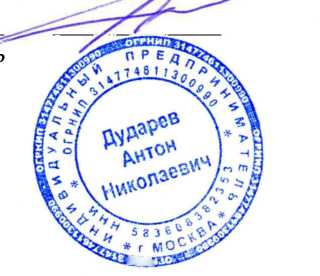 Согласовано:Комплексная схемаорганизации дорожного движения
Хотынецкого района Орловской области
на период до 2033 годаРазработчик: Индивидуальный предприниматель2023ОГЛАВЛЕНИЕСОКРАЩЕНИЯ И ОПРЕДЕЛЕНИЯ 	 5ПАСПОРТ КСОДД 	 6ВВЕДЕНИЕ 	 8ХАРАКТЕРИСТИКА СУЩЕСТВУЮЩЕЙ ДОРОЖНО-ТРАНСПОРТНОЙСИТУАЦИИ 	 9РЕЗУЛЬТАТЫ АНАЛИЗА ИМЕЮЩИХСЯ ДОКУМЕНТОВ ТЕРРИТОРИАЛЬНОГО ПЛАНИРОВАНИЯ,ПЛАНОВ И ПРОГРАММ КОМПЛЕКСНОГО СОЦИАЛЬНО-ЭКОНОМИЧЕСКОГО РАЗВИТИЯМУНИЦИПАЛЬНЫХ ОБРАЗОВАНИЙ, ДОЛГОСРОЧНЫХ ЦЕЛЕВЫХ ПРОГРАММ, ПРОГРАММКОМПЛЕКСНОГО РАЗВИТИЯ ТРАНСПОРТНОЙ ИНФРАСТРУКТУРЫ ГРОДСКИХ ОКРУГОВ,ПОСЕЛЕНИЙ, МАТЕРИАЛОВ ИНЖЕНЕРНЫХ ИЗЫСКАНИЙ 	 9ОЦЕНКА СОЦИАЛЬНО-ЭКОНОМИЧЕСКОЙ И ГРАДОСТРОИТЕЛЬНОЙ ДЕЯТЕЛЬНОСТИТЕРРИТОРИИ, ВКЛЮЧАЯ ДЕЯТЕЛЬНОСТЬ В СФЕРЕ ТРАНСПОРТА, ДОРОЖНАЯ ДЕЯТЕЛЬНОСТЬ 11ОЦЕНКА СЕТИ ДОРОГ, ОЦЕНКА И АНАЛИЗ ПОКАЗАТЕЛЕЙ КАЧЕСТВА СОДЕРЖАНИЯ ДОРОГ, АНАЛИЗ ПЕРСПЕКТИВ РАЗВИТИЯ ДОРОГ НА ТЕРРИТОРИИ ХОТЫНЕЦКОГО 	 16ОЦЕНКА СУЩЕСТВУЮЩЕЙ ОРГАНИЗАЦИИ ДВИЖЕНИЯ, ВКЛЮЧАЯ ОРГАНИЗАЦИЮ ДВИЖЕНИЯТРАНСПОРТНЫХ СРЕДСТВ ОБЩЕГО ПОЛЬЗОВАНИЯ, ОРГАНИЗАЦИЮ ДВИЖЕНИЯ ГРУЗОВЫХТРАНСПОРТНЫХ СРЕДСТВ, ОРГАНИЗАЦИЮ ДВИЖЕНИЯ ПЕШЕХОДОВ И ВЕЛОСИПЕДИСТОВ32ОЦЕНКА ОРГАНИЗАЦИИ ПАРКОВОЧНОГО ПРОСТРАНСТВА 	 35ДАННЫЕ ОБ ЭКСПЛУАТАЦИОННОМ СОСТОЯНИИ ТСОДД 	 38АНАЛИЗ СОСТАВА ПАРКА ТРАНСПОРТНЫХ СРЕДСТВ И УРОВНЯ АВТОМОБИЛИЗАЦИИ 	 40ОЦЕНКА И АНАЛИЗ ПАРАМЕТРОВ, ХАРАКТЕРИЗУЮЩИХ ДОРОЖНОЕ ДВИЖЕНИЕ, ПАРАМЕТРОВ ЭФФЕКТИВНОСТИ ОРГАНИЗАЦИИ ДОРОЖНОГО ДВИЖЕНИЯ 	 41АНАЛИЗ ПРОХОЖДЕНИЯ МАРШРУТОВ РЕГУЛЯРНЫХ ПЕРЕВОЗОК ПО УЧАСТКАМ ДОРОГ, ДВИЖЕНИЕ ПО КОТОРЫМ СВЯЗАНО С ПОТЕРЯМИ ВРЕМЕНИ (ЗАДЕРЖКАМИ) ПРИ ДВИЖЕНИИТРАНСПОРТНЫХ СРЕДСТВ 	 46АНАЛИЗ СОСТОЯНИЯ БДД, РЕЗУЛЬТАТЫ ИССЛЕДОВАНИЯ ПРИЧИН И УСЛОВИЙ ВОЗНИКНОВЕНИЯ ДТП 	   49ОЦЕНКА ФИНАНСИРОВАНИЯ ДЕЯТЕЛЬНОСТИ ПО ОРГАНИЗАЦИИ ДОРОЖНОГО ДВИЖЕНИЯ53МЕРОПРИЯТИЯ ПО ОРГАНИЗАЦИИ ДОРОЖНОГО ДВИЖЕНИЯ 	 61РАЗДЕЛЕНИЕ ДВИЖЕНИЯ ТРАНСПОРТНЫХ СРЕДСТВ НА ОДНОРОДНЫЕ ГРУППЫ ВЗАВИСИМОСТИ ОТ КАТЕГОРИЙ ТРАНСПОРТНЫХ СРЕДСТВ, СКОРОСТИ И НАПРАВЛЕНИЯ ДВИЖЕНИЯ, РАСПРЕДЕЛЕНИЕ ИХ ПО ВРЕМЕНИ ДВИЖЕНИЯ 	 61ПОВЫШЕНИЕ ПРОПУСКНОЙ СПОСОБНОСТИ ДОРОГ 	 62ОПТИМИЗАЦИЯ СВЕТОФОРНОГО РЕГУЛИРОВАНИЯ, УПРАВЛЕНИЮ СВЕТОФОРНЫМИ ОБЪЕКТАМИ, ВКЛЮЧАЯ АДАПТИВНОЕ УПРАВЛЕНИЕ 	 67СОГЛАСОВАНИЕ РАБОТЫ СВЕТОФОРНЫХ ОБЪЕКТОВ 	 68РАЗВИТИЕ ИНФРАСТРУКТУРЫ В ЦЕЛЯХ ОБЕСПЕЧЕНИЯ ДВИЖЕНИЯ ПЕШЕХОДОВ ИВЕЛОСИПЕДИСТОВ, В ТОМ ЧИСЛЕ СТРОИТЕЛЬСТВО И ОБУСТРОЙСТВО ПЕШЕХОДНЫХ ПЕРЕХОДОВ 	 68ВВЕДЕНИЕ ПРИОРИТЕТА В ДВИЖЕНИИ МАРШРУТНЫХ ТРАНСПОРТНЫХ СРЕДСТВ 	 75РАЗВИТИЕ ПАРКОВОЧНОГО ПРОСТРАНСТВА 	 75ВВЕДЕНИЕ ВРЕМЕННЫХ ОГРАНИЧЕНИЯ ИЛИ ПРЕКРАЩЕНИЯ ДВИЖЕНИЯ ТРАНСПОРТНЫХСРЕДСТВ 	 76ПРИМЕНЕНИЕ РЕВЕРСИВНОГО ДВИЖЕНИЯ И ОРГАНИЗАЦИЯ ОДНОСТОРОННЕГО ДВИЖЕНИЯТРАНСПОРТНЫХ СРЕДСТВ НА ДОРОГАХ И УЧАСТКАХ ДОРОГ 	 78ОБЕСПЕЧЕНИЕ ТРАНСПОРТНОЙ И ПЕШЕХОДНОЙ СВЯЗАННОСТИ ТЕРРИТОРИЙ 	 78ОРГАНИЗАЦИЯ ДВИЖЕНИЯ МАРШРУТНЫХ ТРАНСПОРТНЫХ СРЕДСТВ 	 79ОРГАНИЗАЦИЯ ИЛИ ОПТИМИЗАЦИЯ СИСТЕМЫ МОНИТОРИНГА ДОРОЖНОГО ДВИЖЕНИЯ,УСТАНОВКА ДЕТЕКТОРОВ ТРАНСПОРТА, ОРГАНИЗАЦИЯ СБОРА И ХРАНЕНИЯ ДОКУМЕНТАЦИИ ПО ОДД 	 79СОВЕРШЕНСТВОВАНИЕ СИСТЕМЫ ИНФОРМАЦИОННОГО ОБЕСПЕЧЕНИЯ УЧАСТНИКОВ ДОРОЖНОГО ДВИЖЕНИЯ 	 81ОРГАНИЗАЦИЯ ПРОПУСКА ТРАНЗИТНЫХ	ТРАНСПОРТНЫХ ПОТОКОВ 	 83ОРГАНИЗАЦИИ ПРОПУСКА ГРУЗОВЫХ ТРАНСПОРТНЫХ СРЕДСТВ, ВКЛЮЧАЯ ПРЕДЛОЖЕНИЯПО ОРГАНИЗАЦИИ ДВИЖЕНИЯ ТРАНСПОРТНЫХ СРЕДСТВ, ОСУЩЕСТВЛЯЮЩИХ ПЕРЕВОЗКУ ОПАСНЫХ, КРУПНОГАБАРИТНЫХ И ТЯЖЕЛОВЕСНЫХ ГРУЗОВ, А ТАКЖЕ ПО ДОПУСТИМЫМВЕСОГАБАРИТНЫМ ПАРАМЕТРАМ ТАКИХ СРЕДСТВ 	 85СКОРОСТНОЙ РЕЖИМ ДВИЖЕНИЯ ТРАНСПОРТНЫХ СРЕДСТВ НА ОТДЕЛЬНЫХ УЧАСТКАХ ДОРОГ ИЛИ В РАЗЛИЧНЫХ ЗОНАХ 	 85ОБЕСПЕЧЕНИЕ БЛАГОПРИЯТНЫХ УСЛОВИЙ ДЛЯ ДВИЖЕНИЯ ИНВАЛИДОВ 	 87ОБЕСПЕЧЕНИЕ МАРШРУТОВ ДВИЖЕНИЯ ДЕТЕЙ К ОБРАЗОВАТЕЛЬНЫМ ОРГАНИЗАЦИЯМ 92РАЗВИТИЕ СЕТИ ДОРОГ, ДОРОГ ИЛИ УЧАСТКОВ ДОРОГ, ЛОКАЛЬНО-РЕКОНСТРУКЦИОННЫЕМЕРОПРИЯТИЯ, ПОВЫШАЮЩИЕ ЭФФЕКТИВНОСТЬ ФУНКЦИОНИРОВАНИЯ СЕТИ ДОРОГ ВЦЕЛОМ 	 96РАССТАНОВКА РАБОТАЮЩИХ В АВТОМАТИЧЕСКОМ РЕЖИМЕ СРЕДСТВ ФОТО- И ВИДЕОФИКСАЦИИ НАРУШЕНИЙ ПДД 	 97ОЦЕНКА ОБЪЕМОВ И ИСТОЧНИКОВ ФИНАНСИРОВАНИЯ МЕРОПРИЯТИЙПО ОРГАНИЗАЦИИ ДОРОЖНОГО ДВИЖЕНИЯ	 101ОЦЕНКА ЭФФЕКТИВНОСТИ МЕРОПРИЯТИЙ ПО ОРГАНИЗАЦИИ ДОРОЖНОГО ДВИЖЕНИЯ 	 107СПИСОК ИСПОЛЬЗОВАННЫХ ИСТОЧНИКОВ 	 108СОКРАЩЕНИЯ И ОПРЕДЕЛЕНИЯАСУДД	-	Автоматизированная система управления дорожнымдвижением;БДД	-	Безопасность дорожного движения;ГСК	-	Гаражно-складской комплекс;ДТП	-	Дорожно-транспортное происшествие;ИТ	-	Индивидуальный транспорт;КСОДД	-	Комплексная схема организации дорожного движения;НГПТ	-	Наземный городской пассажирский транспортОДД	-	Организация дорожного движения;ПОДД	-	Проект организации дорожного движения;УДС	-	Улично-дорожная сеть;ОП	-	Остановочный пункт;ПДД	-	Правила дорожного движения;ТСАФ	-	Технические средства автоматическойфотовидеофиксации;ТСОДД	-	Технические средства организации дорожногодвижения;НГПТ	-	Наземный городской пассажирский транспортПАСПОРТ КСОДДВВЕДЕНИЕКомплексная схема организации дорожного движения на территории Хотынецкого района Орловской области (далее КСОДД) разработана с целью формирования комплексных решений по организации дорожного движения на территории Хотынецкого района Орловской области.Объект исследования - транспортные и пешеходные потоки, движущиеся по УДС Хотынецкого района.Технические, функциональные, планировочные и другие требования для КСОДД выполнялись на основании действующих нормативных правовых и нормативно-технических документов и утверждённого задания на проектирование.Цель данной работы - оптимизация распределения транспортных и пешеходных потоков на территории Хотынецкого района, определение стратегии развития УДС, разработка мероприятий по совершенствованию организации дорожного движения для повышения пропускной способности УДС, создание безопасных условий для участников дорожного движения.В процессе работы выполнены следующие мероприятия:проведено комплексное обследование УДС Хотынецкого района;предложены и проработаны реконструктивные	мероприятияпо развитию УДС Хотынецкого района;проведение транспортного моделирования;оценка эффективности предложенных мероприятий.ХАРАКТЕРИСТИКА	СУЩЕСТВУЮЩЕЙ	ДОРОЖНОТРАНСПОРТНОЙ СИТУАЦИИРезультаты	анализа имеющихся документовтерриториального планирования, планов и программ комплексного	социально-экономического	развитиямуниципальных образований, долгосрочных целевых программ, программ	комплексного	развития	транспортнойинфраструктуры городских округов, поселений, материалов инженерных изысканийРазработка комплексной схемы организации дорожного движения на территории Хотынецкого района направлена на решение основных задач развития транспортной системы:упорядочение и улучшение условий дорожного движения транспортных средств и пешеходов;повышение пропускной способности дорог и эффективности их использования;снижение экономических потерь при осуществлении дорожного движения транспортных средств и пешеходов;снижение негативного воздействия от автомобильного транспорта на окружающую среду.Реализация вышеописанных задач базируется на выборе наиболее эффективных мероприятий по развитию транспортной системы. Для этого необходим инструмент, позволяющий оценить все аспекты существующей системы и предлагаемых мероприятий.Официальный нормативно-правовой документ, на основании которого разрабатывалась КСОДД:	Схема территориального планированияХотынецкого района Орловской области, а также генеральные планы сельских поселений.Основные направления развития территории Хотынецкого района:повышение уровня и качества жизни населения при условии сохранения природной среды;создание условий для нового жилищного строительства, для повышения качества жилищного фонда при увеличении площади жилищного фонда, приходящейся на одного человека;улучшение транспортного сообщения между районным центром и сельскими поселениями района, между соседними поселениями района, а также с другими районами Орловской области.В перспективе документами территориального планирования предусматривается развитие местной УДС:Проведение реконструкции и ремонта улиц, проходящих по территориям жилых зон;Улучшение транспортно-эксплуатационного состояния сети автомобильных дорог местного значения;Проведение ремонта автомобильных дорог;Строительство улиц и проездов при развитии новых жилых зон.Развитие, совершенствование и модернизация региональных автомобильных дорог III класса;Формирование внутрирайонной дорожной сети с целью обеспечения устойчивых и удобных связей всех населенных пунктов, а также перспективных селитебных и промышленных площадей;Реконструкция и капитальный ремонт существующей автодорожной сети района, ликвидация грунтовых разрывов сети, благоустройство улично-дорожной сети в населенных пунктах района;Повышение качества транспортного обслуживания населения общественным транспортом.Оценка социально-экономической и градостроительнойдеятельности территории, включая деятельность в сфере транспорта, дорожная деятельностьПо состоянию на 01.01.2023 года на территории Хотынецкого района проживает по данным Росстат 7911 человек. Среднегодовая численность постоянного населения имеет тенденцию к снижению. Это обусловлено показателями миграционной убыли населения и низкими показателями естественного прироста.Население:Численность населения Хотынецкого района представлена в таблице.Таблица 1 - Динамика численности населения на территории Хотынецкого района10500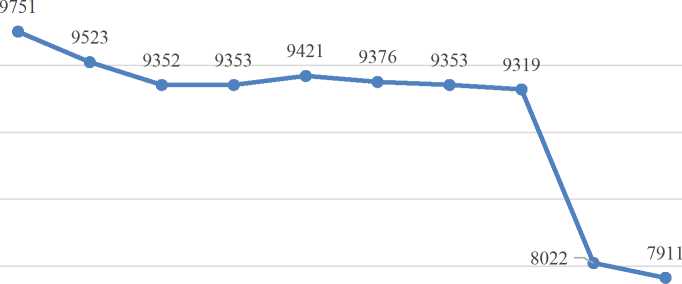 750070002013	2014	2015	2016	2017	2018	2019	2020	2021	2023Рисунок 1 - Динамика численности населения на территорииХотынецкого районаИз графика видно, что численность населения на территории Хотынецкого района резко сокращается. В период 2013 - 2023 г. сокращение численности составило - 1840 чел. (19%).В весенне-летне-осенний период население Хотынецкого района изменение численности населения возрастает за счет рекреационного населения.Кроме того, летом возрастает число жителей дошкольного и школьного возраста, проживающих у своих родственников на территории района.Туристско-рекреационную инфраструктуру района представляет Национальный парк «Орловское полесье».На территории Хотынецкого района имеются два гостиничных комплекса, суммарно рассчитанные на 24 места. В целом территория района является привлекательной для рекреационного жилого строительства и, как следствие, численность рекреационного населения год от года будет возрастать.Точные сведения о численности рекреационного населения в Хотынецком районе отсутствуют.Возрастная структура населения носит регрессивный характер с выраженным численным преобладанием лиц пенсионных возрастов над молодежью.Результаты демографического прогноза относительно территории Хотынецкого района, согласно документам территориального планирования следующие.Таблица 2 - Общие результаты прогноза населения в Хотынецкомрайоне (минимальный вариант прогноза)Анализируя в совокупности данные из таблиц 1 и 2, можно сделать вывод, что на территории Хотынецкого района наблюдается высокое сокращение численности населения, в силу большого количества лицпенсионных возрастов и близких к ним, способствующие сохранению показателя смертности на высоком уровне.Документами территориального планирования сделан вывод, что изменить демографическую ситуацию может лишь активная миграция в район населения из других районов области и регионов страны. За счет миграции естественная убыль населения может частично или полностью покрываться, что позволит стабилизировать численность населения. Положительное сальдо миграции будет также способствовать омоложению возрастной структуры населения. Предпринимаемые на федеральном и региональном уровне меры по стабилизации демографической ситуации в долгосрочной перспективе также будут способствовать стабилизации численности населения района.Жилой фонд:Общая площадь жилищного фонда района в соответствии с Генеральным планом составляет 248,2 тыс. м2. Основная его часть представлена частным жильем в собственности граждан - 202,2 тыс. м2, остальная часть приходиться на долю многоквартирных жилых домов. Согласно обновленным данным на 2023 год, площадь жилого фонда, приходящая на долю многоквартирных жилых домов, составила - 47,36 тыс. м2.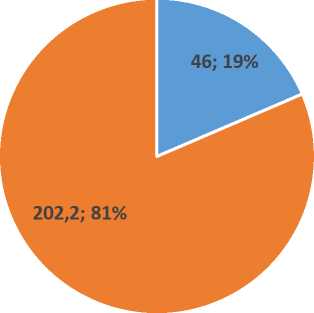 Многоквартирный жилой фондИндивидуальный жилой фондРисунок 2 - Структура жилого фонда Хотынецкого района по
данным Генерального планаНаибольшая часть жилого фонда - 81% приходится на индивидуальные жилые дома.Многоквартирный жилой фонд района находится преимущественно в пгт. Хотынец - 44 жилых дома в эксплуатируемом жилом фонде.Все новое жилищное строительство в районе осуществляется исключительно населением за счет собственных и заемных средств. Объем ввода жилья имеет тенденцию к уменьшению.Ежегодное сокращение численности населения приводит к механическому увеличению жилищной обеспеченности в расчете на одного жителя. Но для большинства семей это не приводит к улучшениям условий проживания, увеличивается контраст между высокообеспеченными семьями и малообеспеченными. В небольших деревнях и селах минимальна доля благоустроенного жилья.Основные проблемы района связаны с необходимостью ликвидации ветхого и аварийного жилья, благоустройства существующего и обеспечения основными видами благоустройства вновь строящегося жилищного фонда.Существующей схемой территориального планирования предлагается расширение границ ряда наиболее перспективных сельских населенных пунктов с переводом земель сельскохозяйственного назначения в земли населенных пунктов. Территории для размещения жилищного строительства предлагаются в пределах поселка Хотынец (5 площадок) Краснорябинского (3), Меловского (2), Хотимль-Кузменковского (1).На территории Хотынецкого района функционирует автомобильный транспорт.Автомобильные дороги и автомобильный транспортОсновной транспортной коммуникацией, формирующей каркас Хотынецкого района, является: федеральная автодорога Р120 «Рудня — Орёл», образующая основную транспортно-планировочную ось Хотынецкого района.Подробное описание УДС Хотынецкого района представлено в Главе 1.4.Автомобильные дороги Хотынецкого района имеют высокую пропускную способность.Разделение транспортных средств в общем потоке по видам представлено в таблице 3.Таблица 3 - Разделение транспортных средств в общем потоке по видамСветофорные объекты на территории Хотынецкого района, представлены в таблице 4.Таблица 4 - Перечень светофорных объектов на территории поселкаХотынецЖелезнодорожный транспортПо территории Хотынецкого района и непосредственно в поселкеХотынец проходит железнодорожная дорога «Орел-Брянск», образующая основную транспортно-планировочную ось Хотынецкого района.Протяжение железнодорожной линии в границах района 35 км.Пропускная способность 32 поезда в сутки.В целом сеть железных дорог достаточна для обеспечения социальноэкономических потребностей района.Кроме этого, в пределах района имеются железнодорожные станции.Водный транспортВодный транспорт в Хотынецком районе не развит. Развитие водного транспорта не предполагается.Воздушный транспортВоздушный транспорт на территории Хотынецкого района не развит. Развитие воздушного транспорта не предполагается.Оценка сети дорог, оценка и анализ показателейкачества содержания дорог, анализ перспектив развития дорог на территории ХотынецкогоХотынецкий район занимает благоприятное транспортногеографическое положение, что предопределяется достаточно высокой плотностью сформировавшихся путей сообщения. Основной каркас автомобильных путей сообщения имеет выраженную лучеобразную центростремительную конфигурацию, сформированную автодорогами федерального и регионального значения и местного значенияФедеральная автодорога Р120 «Рудня — Орёл», подводящая к автомагистрали «Крым» образуют транспортную систему, соединяющую Уральский, Поволжский, Центрально-Черноземный и Центральный экономические районы с Беларусью и странами Восточной Европы. Данные автодороги включены в перечень международных автомобильных дорог СНГ в составе маршрутов Кобрин - Гомель - Брянск - Орел - Липецк - Тамбов - Пенза и Глухов - Тросна.Дорожная сеть является опорным каркасом системы расселения района. К подобным дорогам также относятся: автомобильные дороги регионального значения:54	ОП	РЗ	54К-3;54	ОП	РЗ	54К-285;54	ОП	РЗ	54К-18.Основные транспортные связи в поселке Хотынец осуществляются по ул. Батова, которая разделяет поселок на северо-западную и юго-восточную части.Характеристики автомобильных дорог регионального значения представлены в таблице 5.Таблица 5 - Характеристики автомобильных дорог регионального значенияПротяженность автомобильных дорог общего пользования местного значения в границах населенных пунктов Хотынецкого района согласно актуализированным данным к постановлению администрации Хотынецкого района №209 от 21.08.2020 г. составляет 178 км.Таблица 6	- Протяженность автомобильных дорог общегопользования местного значения в границах населенных пунктовХотынецкого районаХарактеристики автомобильных дорог общего пользования местного значения внутри границ населенных пунктов Хотынецкого района представлены в таблице 7.Таблица 7	- Характеристики автомобильных дорог общего пользования местного значения внутри границ населенных пунктовНаибольшая протяженность автомобильных дорог внутри границ населенных пунктов представлена в Краснорябинском сельском поселении - 39,4 км.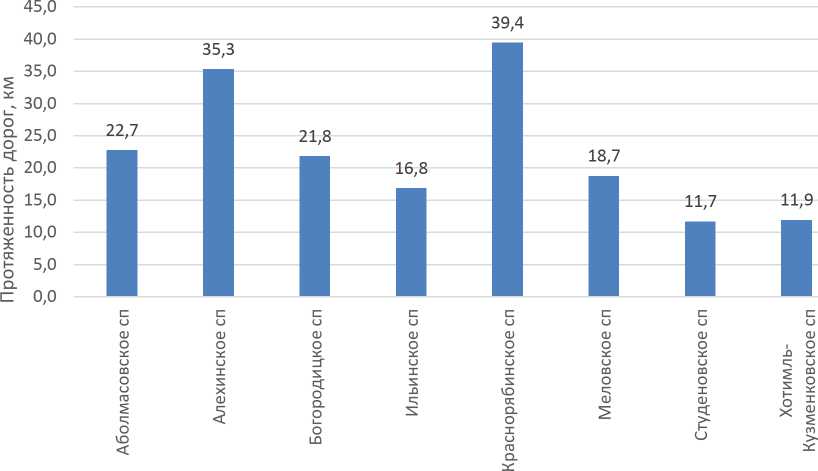 Рисунок 3- Протяженность дорог внутри населенных пунктов в разрезе сельских поселений Хотынецкого районаНаибольшая протяженность дорог внутри границ населенных пунктов имеется с грунтовым покрытием 67%, остальные дороги имеют асфальтобетонные (31%) и щебень гравийные (2%) покрытия.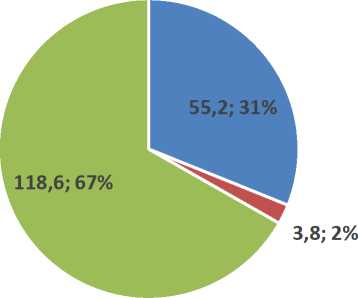 ■ асфальто-бетонные	■ щебень гравийный ■ грунтовыеРисунок 4- Доля протяженности дорог внутри населенных пунктов в зависимости от покрытияПротяженность автомобильных дорог общего пользования местного значения вне границ населенных пунктов в границах Хотынецкого района согласно актуализированным данным к постановлению администрации Хотынецкого района №209 от 21.08.2020 г. составляет 93 км.Таблица 8	- Протяженность автомобильных дорог общегопользования местного значения вне границ населенных пунктов в границах Хотынецкого районаХарактеристики автомобильных дорог общего пользования местного значения вне границ населенных пунктов Хотынецкого района в границах Хотынецкого района представлены в таблице 9.Таблица 9 - Характеристики автомобильных дорог общего пользованияместного значения вне границ населенных пунктовНаибольшая протяженность автомобильных дорог вне границ населенных пунктов представлена в границах Меловского сельского поселения - 24,3 км.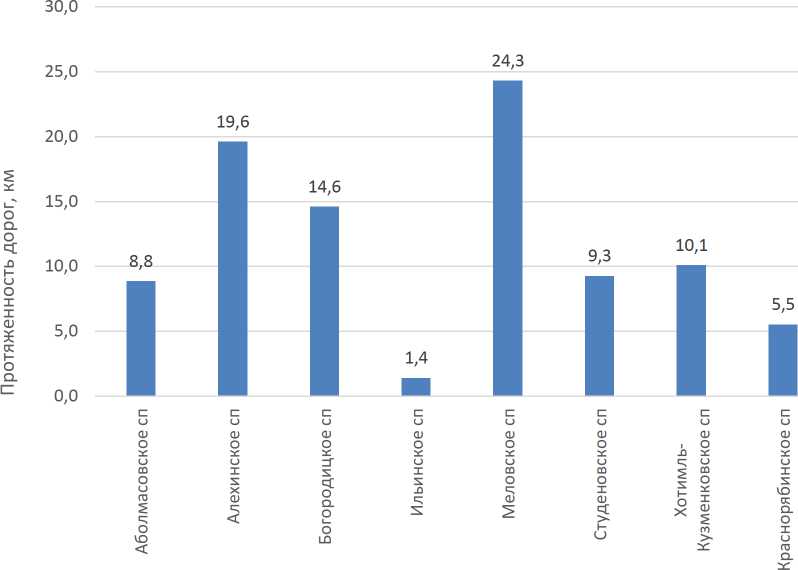 Рисунок 5- Протяженность дорог вне границ населенных пунктов в разрезе сельских поселений Хотынецкого районаНаибольшая протяженность дорог вне границ населенных пунктов имеется с грунтовым покрытием 51%.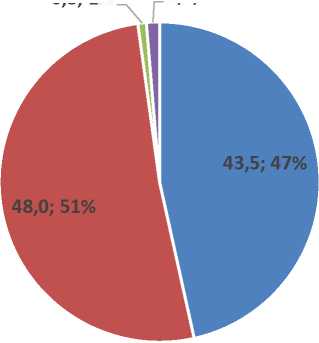 асфальто-бетонные	■ грунтовые улучшенныепереходные (щебеночные, гравийные) ■ щебень гранитныйРисунок 6- Доля протяженности дорог вне границ населенных
пунктов в зависимости от покрытияПерспектива развития дорогОсновной задачей развития транспортной инфраструктуры, является реконструкция и модернизация сети автодорог с повышением их технической категории и класса, формирование новых межрегиональных и межрайонных автодорожных связей, реконструкция и развитие транспортного каркаса (опорной сети) регионального значения, в частности, на территории Хотынецкого района.С целью обеспечения территориальной связанности системы предусматривается создание единой сети основных региональных автодорог, которая предполагает, в первую очередь, обеспечение кратчайших связей населенных пунктов с поселком Хотынец и между собой, с другими районами Орловской области, с соседними регионами Центрального федерального округа.Документами территориального планирования Хотынецкого района предусмотрены следующие мероприятия по развития автомобильных дорог:Развитие и совершенствование сети автомобильных дорог и автотранспортной инфраструктуры:Развитие, совершенствование и модернизация региональных автомобильных дорог III класса.Дальнейшее формирование внутрирайонной дорожной сети с целью обеспечения устойчивых и удобных связей всех населенных пунктов, а также перспективных селитебных и промышленных площадей.Реконструкция и капитальный ремонт существующей автодорожной сети района, ликвидация грунтовых разрывов сети, благоустройство улично-дорожной сети в населенных пунктах района;Повышение качества транспортного обслуживания населения общественным транспортом.Мероприятия по развитию опорной сети автомобильных дорог района (федеральных и основных региональных дорог):Реконструкция участков дорог «Орел-Брянск» (по нормативам Iкатегории)Строительство участка дороги «а/д «Орел-Брянск»-Алексеевский (малое региональное кольцо Хотынец-Знаменское-Каменка-Отрадинский- Протасово-Моховое-Змиевка-Кромы-Сосково-Шаблыкино), которая свяжет п. Хотынец с Шаблыкинским районом.Реконструкция автодороги «Болхов-Орел-Витебск» по нормам 3 категории (строительство обхода п. Хотынец с путепроводом через железную дорогу, обход п. Богородицкое, участков нового направления дороги в обход кривых и уклонов, не соответствующих нормативам).В целях улучшения транспортной инфраструктуры утверждена муниципальная программа «Развитие, ремонт автомобильных дорог общего пользования местного значения в границах Хотынецкого района на 2023-2027 годы» утвержденная администрацией района от 23.12.2021 г. №475.Мероприятия, предусмотренные муниципальной программой представлены в таблицах ниже.Таблица 10 - Мероприятия по капитальному ремонту автомобильных
дорог общего пользования местного значения в границах населенныхпунктов Хотынецкого районаТаблица 11 - Мероприятия по капитальному ремонту автомобильных дорог общего пользования местного значения вне границ населенных пунктов Хотынецкого районаПо мере развития жилых зон в Хотынецком районе необходимо строительство улиц и проездов внутри проектируемых жилых кварталов. Целесообразно осуществлять развитие инфраструктуры новых жилых зон за счет инвесторов-застройщиков (собственников земель).1.4.	Оценка существующей организации движения, включаяорганизацию движения транспортных средств общего пользования, организацию движения грузовых транспортных средств, организацию движения пешеходов и велосипедистовОрганизация движения пешеходов и велосипедистовДанные о наличии велосипедных дорожек в пгт. Хотынец отсутствуют.При проведении натурных обследований территории пгт. Хотынец были выявлены нарушения в части организации пешеходного движения, а именно: отсутствие а/б покрытия на центральных улицах города (ул. Ленина, Батова,Привокзальная и пр.); прерывание пешеходных путей; отсутствие пешеходных путей.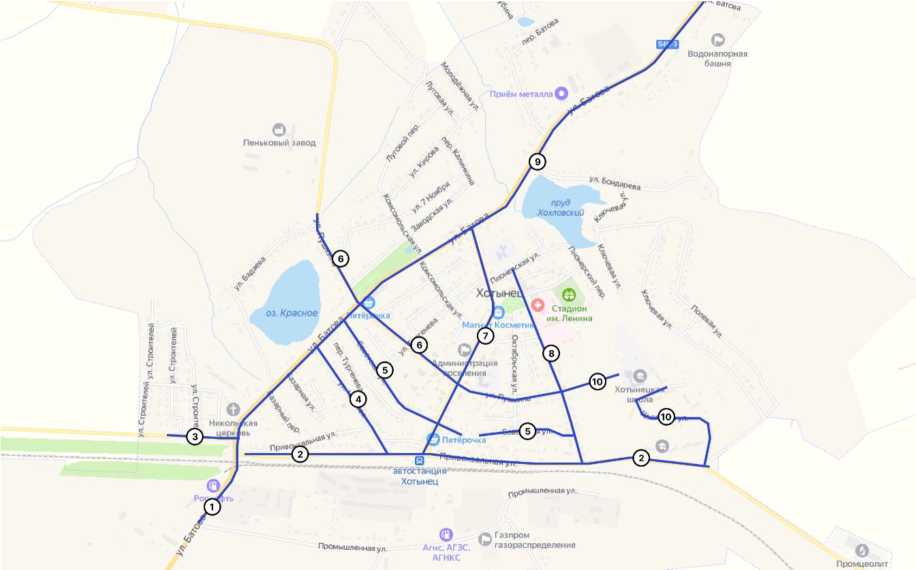 Рисунок 7 - Схема участков с отсутствующими или прерывающимися пешеходными тротуарамиТаблица 12	- Список участков с отсутствующими илипрерывающимися пешеходными тротуарами.Организация движения транспортных средств общего пользованияОбщественный транспорт Хотынецкого района представлен автобусом и легковыми таксомоторами.Схема маршрутов общественного транспорта междугородних перевозок представлена ниже.В настоящий момент в Хотынецком районе действуют 3 маршрута междугородних перевозок:Брянск — Хотынец;№ 461"Москва — Хотынец	(ч-з Болхов);Орёл — ХотынецНа маршрутах следования общественного транспорта оборудованы остановками.Организация движения грузовых транспортных средствДвижение грузовых транспортных средств в пгт. Хотынец осуществляется по ул. Батова и Привокзальной ул.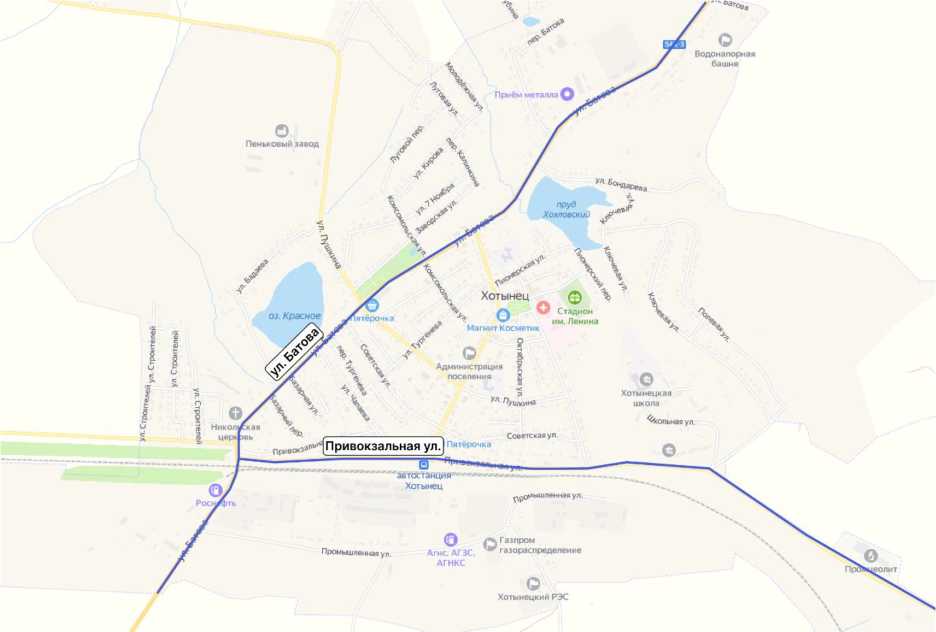 Рисунок 8 - Схема движения грузовых транспортных средств в пгт. ХотынецНеобходимо отметить, что объездные дороги вокруг поселений отсутствуют, грузовое движение в Хотынецком районе осуществляется по региональным дорогам:1.	54К-384 «Жудерский - Хотынец» - Большое Юрьево - Алехино (с0 + 000 по 14+ 780).2.	54К-3 Болхов - «Орел - Витебск» (с 19 +729 по 45 + 347).3.	54К-294 Успенский - Мымрино - Ильинское - «Болхов - «Орел -Витебск» (с 0 + 000 по 12 + 500).4.	54К-392 «Жудерский - Хотынец» - Абросимово - Назаровка (с 0 +000 по 3 + 828)5.	54К-387 Хотынец - Красные Рябинки - Сорокина (с 2 + 100 по 16+ 620).6.	54К-298 «Болхов - «Орел - Витебск» - Льгов - Жудерский -Хотынец (с 0 + 000 по 4 + 880).1.5.	Оценка организации парковочного пространстваХранение индивидуальных автомобилей осуществляется в основном на придомовых участках. Открытые площадки для хранения индивидуального транспорта почти отсутствуют. Также незначительно количество специально оборудованных площадок для временной парковки автотранспорта перед общественными зданиями.Дефицит парковок наблюдается только в районном центре, п. Хотынец. Предлагается ликвидация дефицита на парковках общего пользования путем организации парковок вдоль УДС поселка. Генеральным планом предусматривается застройка территории индивидуальными жилыми домами. Основная доля строительства приходится на частные домовладения, где парковка автомобилей осуществляется на придомовых участках. В связи с этим, при росте автомобилизации основной дефицит придется на временные парковки (вдоль УДС и вблизи объектов притяжения), при настоящем уровне и прогнозе автомобилизации и численности населения организация платных парковок может оказаться нерентабельной.Необходимо отметить, что парковочные зоны также организованы у мест притяжения.Таблица 13 - Данные о крупных центрах притяжения (сфера обслуживания)Схема размещения парковок на территории пгт. Хотынец представлена ниже.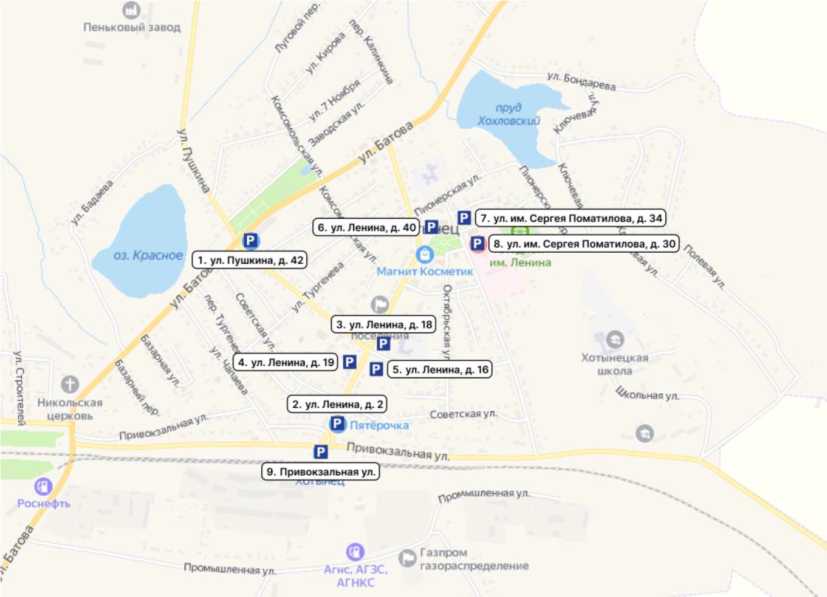 Рисунок 9 - Схема размещения парковокПарковочные места вдоль улично-дорожной сети, оборудованные в соответствии с действующими нормативами, практически отсутствуют. Можно выделить лишь несколько оборудованных парковочных зон. Данныйфакт является одной из причин хаотичной парковки вдоль УДС в центральной части поселка. У объектов притяжения наблюдается аналогичная ситуация и только у части основных объектов организованы отдельные парковочные площадки.В целом по результатам анализа парковочного пространства на территории пгт. Хотынец, можно сделать вывод о том, что в целом дефицит парковочных мест, оборудованных в соответствии с действующими нормативами, отмечается у объектов притяжения (в том числе ряда магазинов).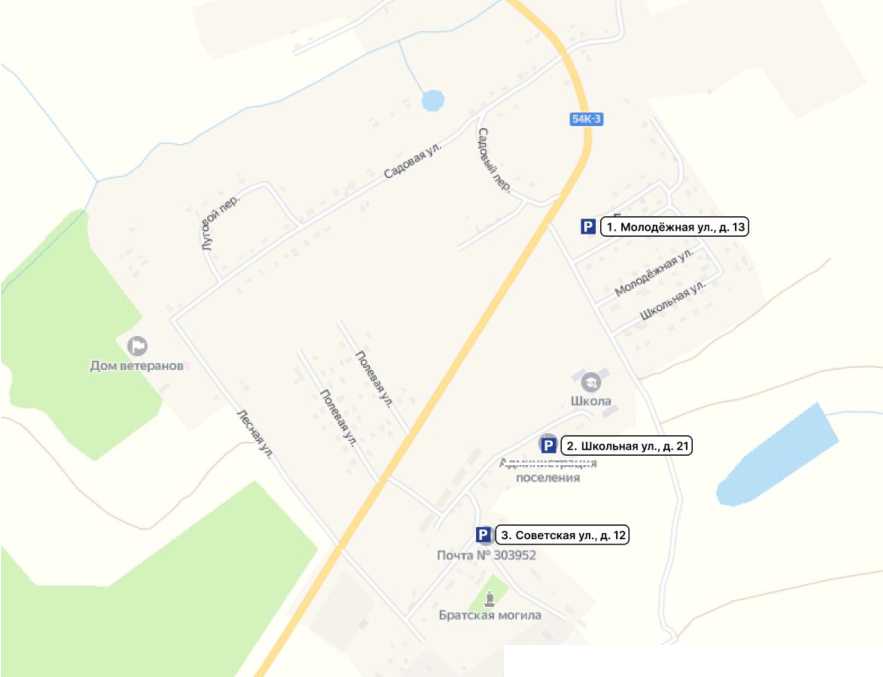 Рисунок 10 - Схема размещения парковок, село БогородицкоеПарковочные пространства у мест притяжения, село Богородицкое:- Магазин продуктов, Молодёжная улица, 13, село Богородицкое.- Администрация Богородицкого сельского поселения Хотынецкого района Орловской области, Школьная улица, 21, село Богородицкое.- Отделение почтовой связи № 303952, Советская улица, 12, село Богородицкое.Также необходимо отметить об отсутствии парковочного пространства в некоторых крупных населенных пунктах:Деревня Большое Юрьево, Юрьевский ФАП, Центральная ул., д. 40.Деревня Хотимль-Кузмёнково, Сельская администрация, Школьная ул., д. 9.Деревня Хотимль-Кузмёнково, Образцовская Средняя Общеобразовательная школа, Школьная ул., д. 6.Посёлок Жудерский, Дом культуры.Посёлок Жудерский, школа.В настоящий момент парковочное пространство не оборудовано техническими средствами организации дорожного движения, а также отсутствует а/б покрытие.Данные об эксплуатационном состоянии ТСОДДТехнические средства организации дорожного движения определяются, как сооружения и устройства, являющиеся элементами обустройства дорог и предназначенные для упорядочивания движения транспортных средств и(или) пешеходов (дорожные знаки, разметка, светофоры, дорожные ограждения, направляющие устройства и иные сооружения и устройства, необходимые для технического обеспечения организации дорожного движения).Установка, замена, демонтаж и содержание технических средств организации дорожного движения осуществляются в соответствии с законодательством Российской Федерации об автомобильных дорогах и дорожной деятельности, законодательством Российской Федерации по безопасности дорожного движения и законодательством Российской Федерации о техническом регулировании и стандартизации.Согласно Федеральному закону от	08.11.2007	г.	№ 257-ФЗ(ред. от 05.12.2017) «Об автомобильных дорогах и о дорожной деятельности в Российской	Федерации и	о внесении	изменений	в	отдельныезаконодательные акты Российской Федерации», деятельность по организации дорожного движения, включающая работы по содержанию и ремонту ТСОДД, отнесена в Российской Федерации к дорожной деятельности. Согласно Федеральному закону 10.12.1995	№	196-ФЗ (ред. от 26.07.2017)«О безопасности дорожного движения», деятельность по организации дорожного движения должна осуществляться на основе комплексного использования технических средств и конструкций, применение которых регламентировано действующими в Российской Федерации техническими регламентами и предусмотрено проектами и схемами организации дорожного движения.В соответствии с Федеральным законом № 443 «Об организации дорожного движения в Российской Федерации» от 20.12.2017	№ 443организация дорожного движения осуществляется на основе комплексного использования ТСОДД, отвечающих требованиям, установленным законодательством РФ о техническом регулировании.К законодательным актам в сфере технического регулирования относят следующие Государственные стандарты:ГОСТ Р 50597-2017 «Дороги автомобильные и улицы. Требования к эксплуатационному состоянию, допустимому по условиям обеспечения безопасности дорожного движения»;ГОСТ Р 52289-2004 «Технические средства организации дорожного движения. Правила применения дорожных знаков, разметки, светофоров, дорожных ограждений и направляющих устройств»;ГОСТ Р 52290-2004 «Технические средства организации дорожного движения. Знаки дорожные. Общие технические требования»;ГОСТ Р	52605-2006	«Технические	средства организациидорожного	движения.	Искусственные неровности. Общиетехнические требования. Правила применения»;ГОСТ Р 52765-2007 «Дороги автомобильные общего пользования. Элементы обустройства. Классификация»;ГОСТ Р 52766-2007 «Дороги автомобильные общего пользования. Элементы обустройства. Общие требования»;ГОСТ Р 52282-2004 «Технические средства организации дорожного движения. Светофоры дорожные. Типы и основные параметры. Общие технические требования»;ГОСТ Р	52607-2006	«Технические средства организациидорожного движения. Ограждения дорожные удерживающие боковые для автомобилей. Общие технические требования» (утв. и введён в действие Приказом Ростехрегулирования от 11.12.2006 № 297-ст).В соответствии с распоряжением Правительства Российской Федерации от 04.11.2017 № 2438-р определён перечень документов по стандартизации, обязательное применение которых обеспечивает безопасность дорожного движения при его организации на территории Российской Федерации.Перечень замечаний с указанием расположения и фотографий об эксплуатационном состоянии ТСОДД представлен в Приложении 1.1. и 1.2.Анализ состава парка транспортных средств и уровня автомобилизацииКоличество автотранспорта на территории Хотынецкого района, по состоянию на 01.01.2023 оценивается в 2,7 тыс. авто.По оценкам «Автостата» уровень автомобилизации за последние 10 лет представлен в таблице и на графике.Таблица 14 - Уровень автомобилизации авто/1000 чел.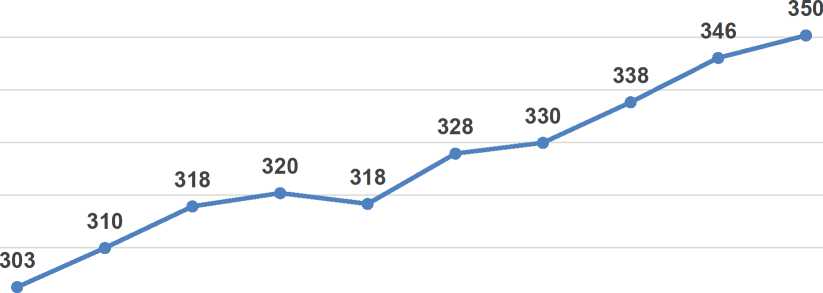 290280270 2013	2014	2015	2016	2017	2018	2019	2020	2021	2022Количесто автотранспорта, авто на 1 тыс.челРисунок 11 - Уровень автомобилизации Орловской области авто/1000
челИз графика видно, что прирост автотранспорта за последние 10 лет составил 16%.Оценка и анализ параметров, характеризующихдорожное движение, параметров эффективности организации дорожного движенияСогласно ФЗ от 29.12.2017 г. № 443-ФЗ «Об организации дорожного движения в Российской Федерации и о внесении изменений в отдельные законодательные акты Российской Федерации» к параметрам, характеризующим дорожное движение, относятся:интенсивность дорожного движения;состав транспортных средств;плотность движения;пропускная способность дороги.Исходя из проведенного мониторинга сервиса «Яндекс. Пробки» загрузка УДС сравнительно невысокая, транспортные очереди и заторы не формируются.В соответствии с п. 4.20 - 4.27 ОДМ 218.2.020-2012 «Методические рекомендации по оценке пропускной способности автомобильных дорог» (далее - ОДМ 218.2.020-2012) различают шесть уровней обслуживания движения на дорогах, характеристика которых приведена в таблице 1 ОДМ 218.2.020-2012.В настоящий момент уровни обслуживания движения в Хотынецком районе соответствуют А и В:уровень обслуживания A соответствует условиям, при которых отсутствует взаимодействие между автомобилями. Максимальная интенсивность движения не превышает 20% от пропускной способности. Водители свободны в выборе скоростей. Скорость практически не снижается с ростом интенсивности движения. По мере увеличения загрузки число дорожно-транспортных происшествий (ДТП) несколько уменьшается, но практически все они имеют тяжелые последствия;при уровне обслуживания B проявляется взаимодействие между автомобилями, возникают отдельные группы автомобилей, увеличивается число обгонов. При верхней границе обслуживания B число обгонов наибольшее. Максимальная скорость на горизонтальном участке составляет примерно 80% от скорости в свободных условиях, максимальная интенсивность -	50% отпропускной способности. Скорости движения быстро снижаются по мере роста интенсивности. Число ДТП увеличивается с ростом интенсивности движения.К параметрам эффективной организации дорожного движения относится потеря времени (задержка) в движении транспортных средств и(или) пешеходов до и после реализации мероприятий по организации дорожного движения при условиях обеспечения безопасности дорожного движения.Мероприятия КСОДД можно разделить условно на две категории:Первая категория направлена на сокращение задержек в движении транспортных средств и пешеходов, и повышение эффективности организации дорожного движения.Вторая категория мероприятий направлена на повышение безопасности дорожного движения, сокращение количества и тяжести последствий ДТП.К мероприятиям первой категории можно отнести следующие группы мероприятий КСОДД:распределение транспортных средств на дорогах, включая разделение движения транспортных средств на однородные группы в зависимости от категорий транспортных средств, скорости и направления движения;повышение пропускной способности дорог, в том числе посредством устранения условий, способствующих созданию помех для дорожного движения или создающих угрозу его безопасности,	формирование кольцевых пересеченийи примыканий дорог, реконструкция перекрёстков, строительство транспортных развязок и т. д.;обеспечение движения пешеходов и велосипедистов, строительство и обустройство пешеходных переходов;введение приоритета для маршрутных транспортных средств;развитие парковочного пространства;организация одностороннего движения транспортных средств на дорогах или их участках;разработка, внедрение и использование АСУДД;обеспечение транспортной и пешеходной связанности территорий;введение светофорного регулирования;организация пропуска транзитных транспортных средств.К мероприятиям второй категории можно отнести следующие группы мероприятий КСОДД:определение скоростного режима движения транспортных средств на отдельных участках дорог или в различных зонах;организация маршрутов детей к образовательным организациям;расстановка работающих в автоматическом режиме средств фото- и видеофиксации нарушений правил дорожного движения.Ниже на рисунках представлены текущие интенсивности дорожного движения.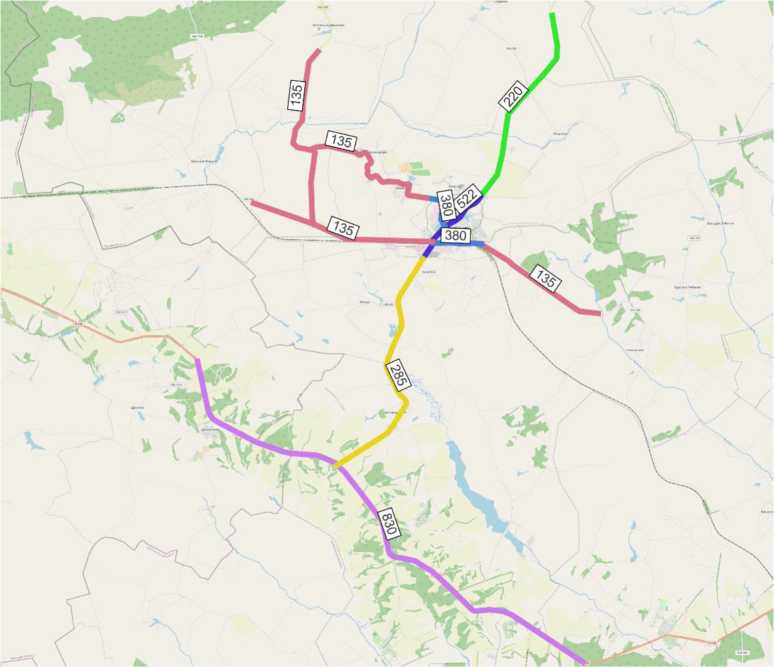 Рисунок 12 - Интенсивность движения, авт./сут.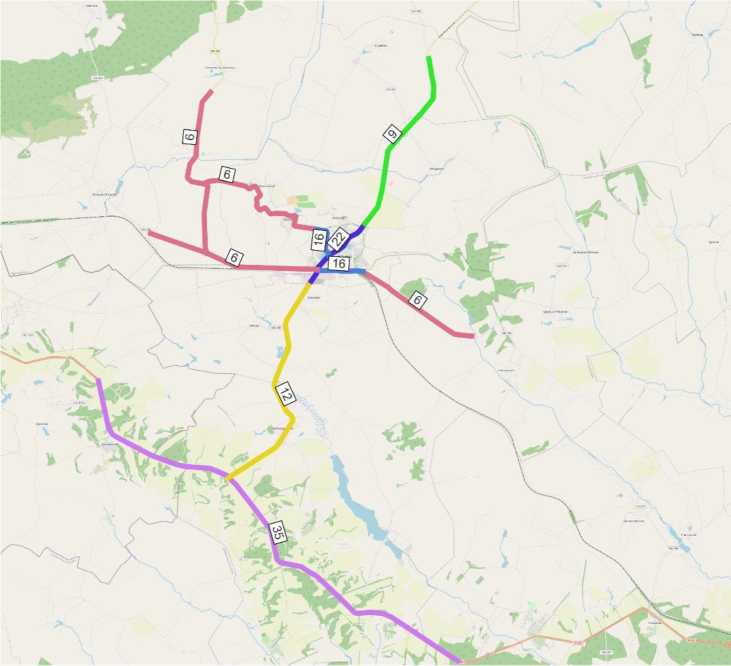 Рисунок 13 - Интенсивность движения, авт./часИсходя из расчетов уровень обслуживания УДС Хотынецкого района соответствует A и B.Вывод:Из проведённого анализа видно, что максимальная загрузка на УДС Хотынецкого района не превышает 35% в часы пик, что соответствует уровню обслуживания B: автомобили движутся колоннами, взаимодействуя друг с другом.Анализ прохождения маршрутов регулярных перевозок по участкам дорог, движение по которым связано с потерями времени (задержками) при движении транспортных средствОбщественный транспорт Хотынецкого района представлен автобусом и легковыми таксомоторами.Схема маршрутов общественного транспорта междугородних перевозок представлена ниже.В настоящий момент в Хотынецком районе действуют 3 маршрута междугородних перевозок:Брянск — Хотынец;№ 461"Москва — Хотынец	(ч-з Болхов);Орёл — Хотынец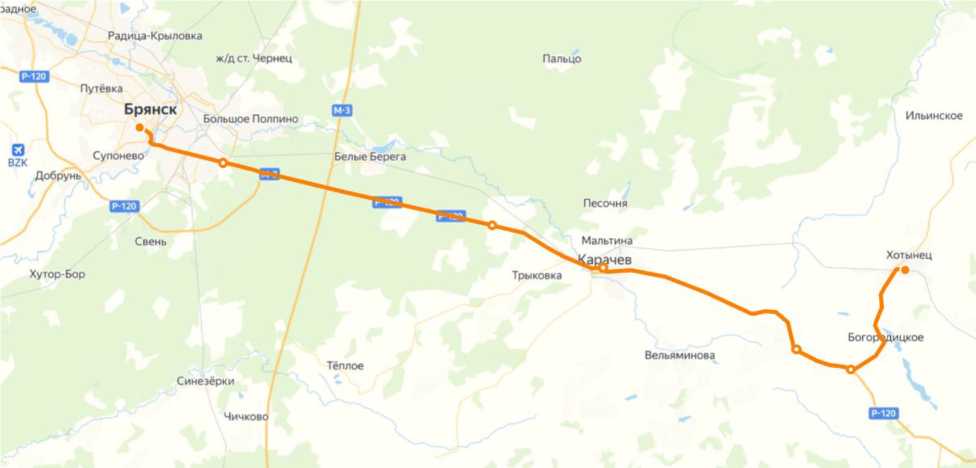 Рисунок 14 - Схема маршрута Брянск — ХотынецДвижение по маршруту осуществляется ежедневно перевозчиком ИП Сафронов Э.И.Перечень станций остановок и время в пути по маршруту Брянск — Хотынец приведено в таблице ниже.Таблица 15 - Перечень станций остановок по маршруту Брянск — Хотынец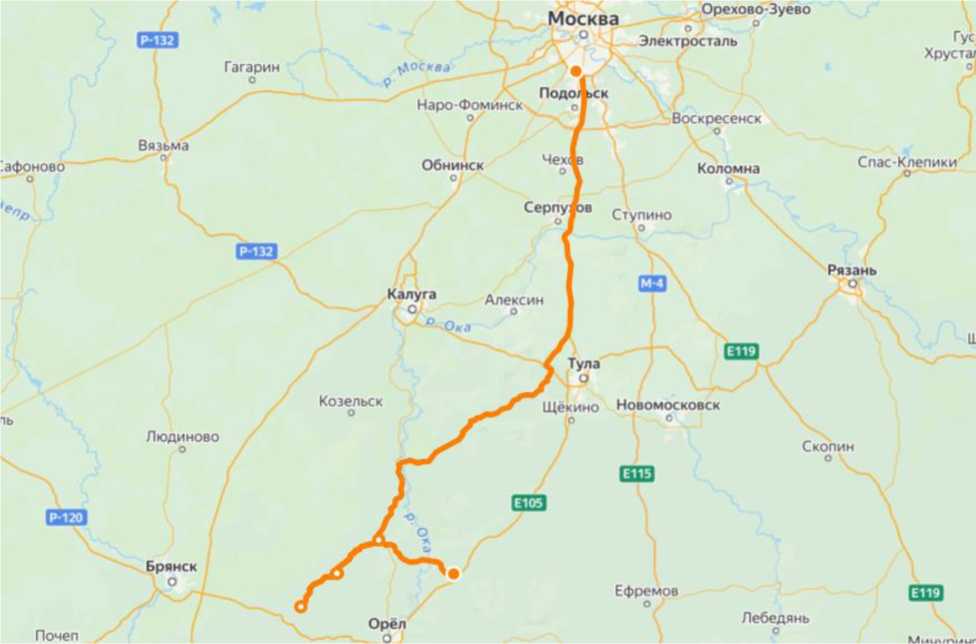 Рисунок 15 - Схема маршрута № 461"Москва — Хотынец (ч-з Болхов)Движение по маршруту осуществляется ежедневно перевозчиком ИП Карпов В.В.Перечень станций остановок и время в пути по маршруту № 461"Москва — Хотынец (ч-з Болхов) приведено в таблице ниже.Таблица 16	- Перечень станций остановок по маршруту №461"Москва — Хотынец (ч-з Болхов)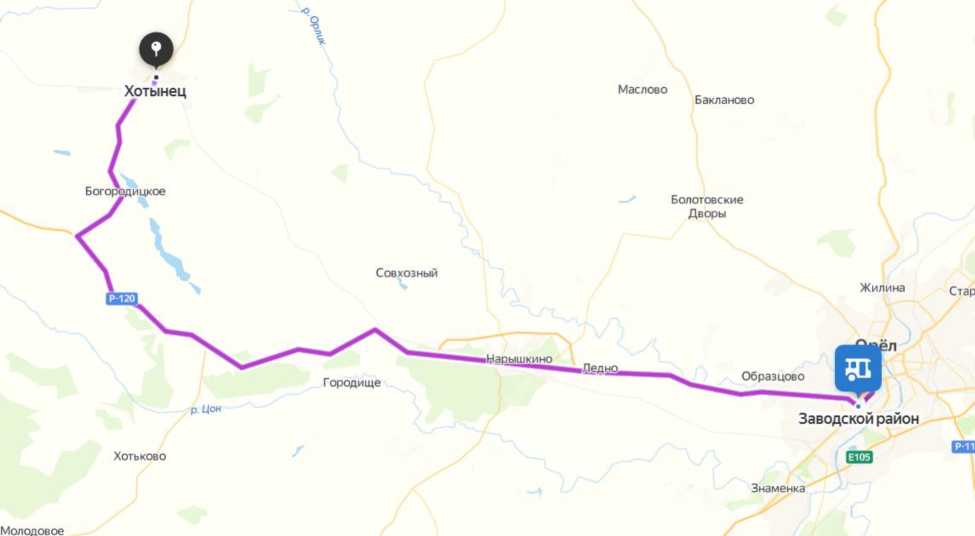 Рисунок 16 - Схема маршрута Орёл — ХотынецДвижение по маршруту осуществляется периодически перевозчиком ООО "СНЕЖАНА". Время отправления из автовокзала в 12:00 и 17:00. Общее время в пути составляет 2 часа.Анализ состояния БДД, результаты исследования причин и условий возникновения ДТПОсновная доля ДТП и пострадавших в них людей приходится на автомобильный транспорт. Аварийность в населенных пунктах и на дорогах является одной из серьезнейших социально-экономических проблем.К основным факторам, определяющим причины аварийности, следует отнести:пренебрежение требованиями безопасности дорожного движения со стороны участников движения;несовершенство технических средств организации дорожного движения.Основными виновниками ДТП являются водители индивидуальных транспортных средств, нарушающие правила дорожного движения. Именно эта категория участников движения сегодня определяет, и в будущем будет определять порядок на дорогах, и именно они, в большинстве случаев, являются виновниками ДТП, совершенных по причине нарушения правил дорожного движения.Обеспечение безопасности дорожного движения на улицах Хотынецкого района, предупреждение ДТП и снижение тяжести их последствий является на сегодня одной из актуальных задач.Данные за последние 5 лет по статистике ДТП на территории Хотынецкого района представлены ниже.Таблица 17 - Статистика ДТП в период с 2018 по 2022 гг.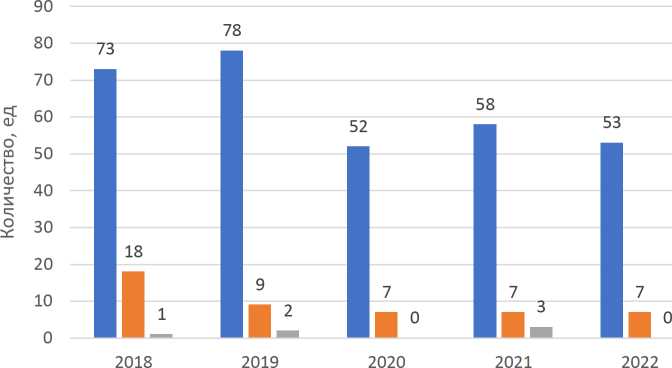 ■ Количество ДТП ■Раненые ■ ПогибшиеРисунок 17 - Статистика ДТП на территории Хотынецкого района за
последние 5 летКак видно из представленной выше статистики за последние годы количество ДТП снизилось, в сравнении с 2018-2019 гг., также уменьшилось количество раненых. Однако при меньшем количестве ДТП в 2021 году наблюдается большее количество погибших в результате ДТП. Тенденция снижения количества ДТП связана с установлением новых штрафных санкций в отношении нарушителей ПДД РФ, а также улучшением состояния качества дорожного полотна УДС.Основным видом ДТП в Хотынецком районе является «не соблюдение дистанции между транспортными средствами» и «не соблюдение бокового интервала».Основными причинами и условиями возникновения ДТП являются:o Превышение скорости.o Не предоставление преимущества движения ТС.Основные места концентрации ДТП за 2022 год представлены в таблице.Таблица 18 - Основные места концентрации ДТП за 2022 годНаезд на велосипедистаНаезд на пешеходаНаезд на стоящее ТСОпрокидываниеСтолкновениеИной вид ДТП - обрыв топливнораздаточного пистолетаРисунок 18 - Соотношение количества видов ДТП за 2022 год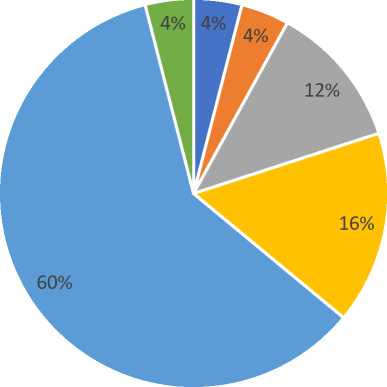 В рамках реализации КСОДД Хотынецкого района необходимо предусмотреть следующие мероприятия:повышение правового сознания и предупреждение опасного поведения участников дорожного движения, что включает в себя организацию и проведение профилактических мероприятий, а также изучение правил дорожного движения учащимися общеобразовательных учреждений;обеспечение безопасности дорожного движения на автомобильных дорогах общего пользования, что включает в себя проведение ежегодного комиссионного обследования состояния автомобильных дорог общего пользования.В рамках реализации проекта организации дорожного движения на автомобильных дорогах общего пользования, в целях приведения УДС поселения в соответствие с требованиями государственных стандартов необходимо:Модернизация нерегулируемых пешеходных переходов, в т.ч. прилегающих непосредственно к дошкольным образовательным организациям.Нанесение разметки дорожного полотна.Устройство искусственных неровностей.Приобретение и установка дорожных знаков.Для эффективного решения проблем с дорожно-транспортной аварийностью и обеспечения снижения ее показателей необходимы продолжение системной реализации мероприятий по повышению безопасности дорожного движения и их обеспеченность финансовыми ресурсами.Оценка финансирования деятельности по организации дорожного движенияВ соответствии с муниципальной программой «Развитие, ремонт и содержание сети автомобильных дорог общего пользования местного значения в границах Хотынецкого района на 2017-2022 годы» утвержденной постановлением администрации района 26.09.2016 № 307 (с учетом изменений №446 от 15.12.2021 г.) фактический объём финансирования составил - 115 838,923 тыс. руб.Перечень	реализованных	мероприятий,	предусмотренныемуниципальной программой в период 2017 - 2022 гг., приведены в таблицах ниже.Таблица 19 - Перечень реализованных мероприятий в границах населенных пунктов Хотынецкого районаТаблица 20 - Перечень реализованных мероприятий вне границнаселенных пунктов Хотынецкого районаСтруктура фактического финансирования на реализацию программыРазвитие, ремонт и содержание сети автомобильных дорог общего пользования местного значения в границах Хотынецкого района на 2017-2022 годы по годам приведен в таблице.Таблица 21 - Финансирование программы: «Развитие, ремонт и содержание сети автомобильных дорог общего пользования местного значения в границах Хотынецкого района на 2017-2022 годы»80000,0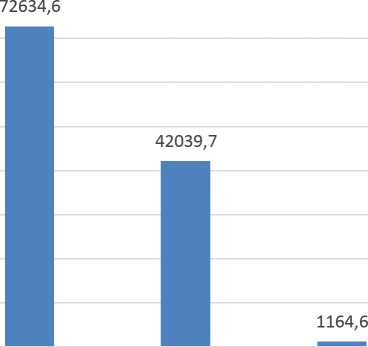 70000,060000,0с- 50000,0j 40000,0ZJ- 30000,0Ct§	20000,0П5 О.10000,00,0Рисунок 19 - Структура расходов на финансирование деятельностиИтого из областного бюджета перечислено 72 634,64 тыс. рублей, районного бюджета - 42 039,7 тыс. рублей, из бюджета городского поселения Хотынец - 1 164,578 тыс. рублей.Кроме того, на последующие периоды для улучшения транспортной инфраструктуры утверждена муниципальная программа «Развитие, ремонт автомобильных дорог общего пользования местного значения в границах Хотынецкого района на 2023-2027 годы» утвержденная администрацией района от 23.12.2021 г. №475.Общий объем финансирования, заложенный программой, составляет 52 269,217 тыс. рублей:2023 год — 20 954,307 тыс. рублей, из них:областной бюджет Орловской области- 14 000,00 тыс. рублей,бюджет Хотынецкого района- 6904,307 тыс. рублей;бюджет городского поселения Хотынец - 50,0 тыс. рублей;2024 год — 14 455,720 тыс. рублей, из них:областной бюджет Орловской области- 7 000,00 тыс. рублей, бюджет Хотынецкого района- 7 415,72 тыс. рублей;бюджет городского поселения Хотынец - 40,0 тыс. рублей;2025 год — 15 439,190 тыс. рублей, из них:областной бюджет Орловской области- 7 000,00 тыс. рублей, бюджет Хотынецкого района- 8 309,19 тыс. рублей;бюджет городского поселения Хотынец - 40,0 тыс. рублей;2026 год — 605,00 тыс. рублей, из них:бюджет Хотынецкого района- 605,00 тыс. рублей;2027 год — 905,00 тыс. рублей, из них:бюджет Хотынецкого района- 905,00 тыс. рублей;Запланированная структура расходов на финансирование деятельности, согласно муниципальной программе «Развитие, ремонт автомобильных дорог общего пользования местного значения в границах Хотынецкого района на 2023-2027 годы» представлена на диаграмме.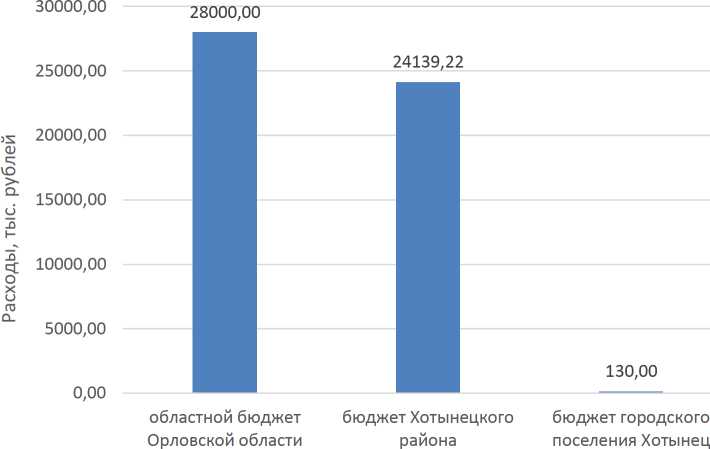 Рисунок 20 - Структура расходов на финансирование деятельностиИтого на развитие и ремонт автомобильных дорог на период 2023-2027 гг. планируется финансирование от областного бюджета в размере 28 000,00тыс. рублей, районного бюджета - 24 139,22 тыс. рублей, из бюджета городского поселения Хотынец - 130,00 тыс. рублейМЕРОПРИЯТИЯ ПО ОРГАНИЗАЦИИ ДОРОЖНОГО ДВИЖЕНИЯРазделение движения транспортных средств на однородные группы в зависимости от категорий транспортных средств, скорости и направления движения, распределение их по времени движенияСоздание однородных транспортных потоков способствует выравниванию скорости движения, повышению пропускной способности автомобильных дорог, а также ликвидирует «внутренние» конфликты в потоке. Выравнивание транспортных потоков осуществляется по типам транспортных средств, направлению дальнейшего движения на пересечении и цели движения.Примерами формирования однородных транспортных потоков по типам транспортных средств являются разделение полос для легковых и грузовых автомобилей на магистралях с многорядным движением и выделение отдельных полос для наземного городского пассажирского транспорта.Формирование однородных транспортных потоков по направлению дальнейшего движения на пересечении обеспечивается специализацией полос движения на подходе к пересечениям по признаку дальнейшего направления и является типичной мерой выравнивания состава транспортного потока.При высокой интенсивности движения и наличия в составе транспортного потока большой доли медленно движущихся автомобилей (автопоезда и грузовые автомобили большой грузоподъемности, скорость которых в верхней части подъёма становится менее 50 км/ч) примером локального выравнивания состава транспортных потоков по скоростному признаку является устройство с правой стороны проезжей части дополнительных полос для движения автомобилей с низкими динамическими качествами в сторону подъёма.Наиболее существенный эффект формирования однородных транспортных потоков по цели движения - разделение местного для данного района и транзитного движения - даёт устройство обходной дороги.Эффективность использования обходных дорог может быть достигнута, если они имеют достаточную пропускную способность и обустроены автозаправочными станциями, предприятиями торговли и питания, средствами связи, пунктами технического обслуживания автомобилей.Местное движение должно организовываться на параллельных дорогах с выходом на транзитную дорогу на специально оборудованных пересечениях.В настоящий момент движение маршрутного пассажирского транспорта осуществляется без задержек, таким образом выделение отдельных полос для маршрутного пассажирского транспорта не требуется.Повышение пропускной способности дорогДля повышения пропускной способности дорог Хотынецкого района предложены мероприятия, согласующиеся с документами территориального планирования.Перечень мероприятий по повышению пропускной способности дорог представлен в таблице.Таблица 22 - Перечень мероприятий (первоочередные мероприятия)
согласно Муниципальной программы «Развитие, ремонт
автомобильных дорог общего пользования местного значения в
границах Хотынецкого района на 2023-2027 годы»Таблица 23 - Перечень мероприятий (мероприятия на расчётныйсрок)Оптимизация светофорного регулирования, управлениюсветофорными объектами, включая адаптивное управлениеСветофорное регулирование является одним из эффективных методов повышения безопасности дорожного движения и регулирования транспортных и пешеходных потоков. Светофорные объекты, использующие индивидуальные автоматические переключатели светофорных сигналов и работающие в одном или нескольких жёстких или адаптивных режимах, проектируют на пересечениях автомобильных дорог. При значительном взаимном удалении светофорных объектов друг от друга такой способ регулирования даёт хорошие результаты. Необходимыми условиями для этого являются обоснованная установка светофора и оптимальное назначение режима его работы в зависимости от объёмов транспортного и пешеходного движения и планировочной характеристики пересечения автомобильных дорог.Светофоры предназначены для поочерёдного пропуска участников движения через определённый участок дорожной сети, а также для обозначения опасных участков дорог. В зависимости от условий светофоры применяются для управления движением в определённых направлениях или по отдельным полосам данного направления:в местах, где встречаются конфликтующие транспортные, а также транспортные и пешеходные потоки (пересечения, пешеходные переходы);по полосам, где направление движения может меняться на противоположное;на железнодорожных переездах, разводных мостах, причалах, паромах, переправах;при выездах автомобилей спецслужб на дороги с интенсивным движением;для управления движением наземного пассажирского транспорта.Разработка оптимизации циклов светофорного регулирования предусмотрена на этапе ПОДД.Размещение новых светофорных объектов в Хотынецком районе не предусмотрено из-за невысокой интенсивности движения транспортных средств на УДС.Согласование работы светофорных объектовСогласование работы светофорных объектов в Хотынецком районе данной КСОДД не предусмотрено.Светофорные объекты на территории Хотынецкого района, представлены в таблице 24.Таблица 24 - Перечень светофорных объектов на территории поселка ХотынецРазвитие инфраструктуры в целях обеспечения движенияпешеходов и велосипедистов, в том числе строительство и обустройство пешеходных переходовПланируемые мероприятия по развитию инфраструктуры пешеходного и велосипедного передвижения включают в себя:проектирование и устройство тротуаров с твёрдым покрытием;проектирование и устройство тротуаров, где необходима организация вело-пешеходного движения.Пешеходное движение является самым важным видом передвижения на кратчайшие расстояния - до 1-2 км. Однако в течение долгого времени пешеходное движение само по себе не считалось видом движения и, соответственно, рассматривалось по большей части как добавление к дорогам или узлам НГПТ. Таким образом, пешеходная инфраструктура обычно представляет собой набор отдельных элементов, нежели спланированную сеть.Пешеходное движение в Хотынецком районе не плотное, кроме мест притяжения таких, как центральная часть поселка. А также административные и производственные здания.В Хотынецком районе на данный момент наблюдается отсутствие пешеходных тротуаров на улицах, представленных на схеме ниже. В некоторых частях улиц пешеходные тротуары прерываются или имеют неудовлетворительное покрытие.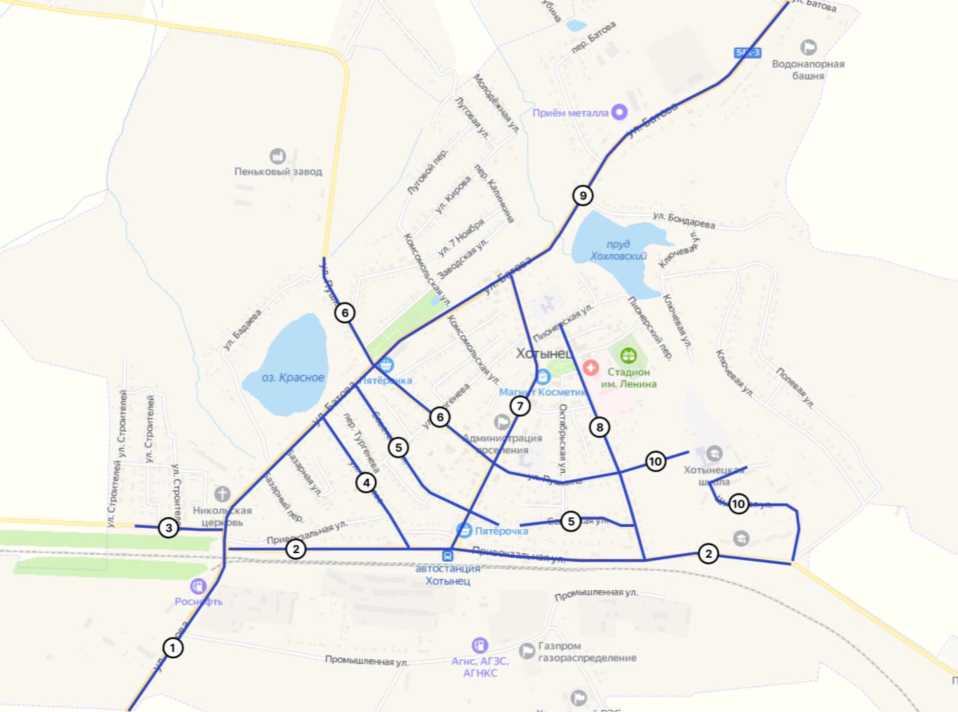 Рисунок 21 - Улицы, не оборудованные пешеходными тротуарамиТаблица 25 - Протяженность предлагаемых пешеходных тротуаровВ соответствии с СП 42.13330.2016 «Градостроительство. Планировка и застройка городских и сельских поселений» п. 11.28	- пешеходнаяинфраструктура населенного пункта должна образовывать единую непрерывную систему и обеспечивать беспрепятственный пропуск пешеходных потоков, включая маломобильные группы населения. В состав пешеходной инфраструктуры входят пешеходные зоны, пешеходные улицы и площади, уличные тротуары, пешеходные галереи, пешеходные эспланады, пешеходные переходы в одном и разных уровнях.Для организации комфортного пешеходного движения на территории Хотынецкого района требуется:повысить качество пешеходных тротуаров в отношении их удобства, безопасности, связности;обеспечить круглогодичное обслуживание и уборку тротуаров;увеличить ширину пешеходных переходов и видимость на них, ликвидировать опасные переходы, обустроить все переходы скатами;проложить пешеходные линии движения, ведущие в парки, к площадям;проложить пешеходные линии движения через планировочные элементы микрорайонной застройки и кварталы с длиной сторон более 180-200 метров, для удобства их пересечения пешеходами;принимать меры по снижению интенсивности дорожного движения в местах наибольшего скопления пешеходов;информировать население о преимуществах передвижения пешком;проводить мониторинг результатов на основе данных о числе пешеходных перемещений и интенсивности использования тротуарной сети.Схема расположения предлагаемых пешеходных переходов представленана схеме ниже.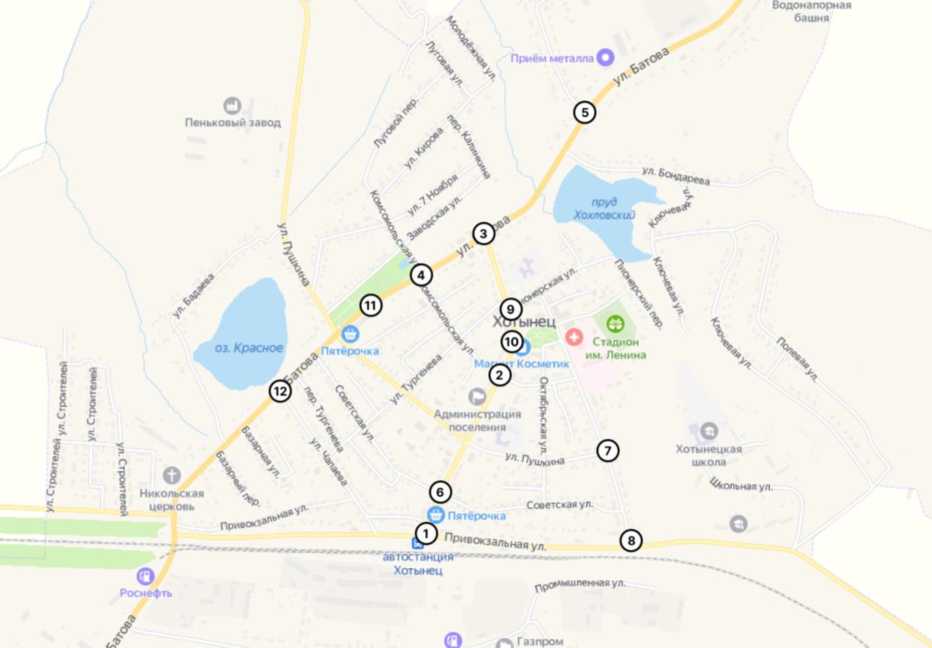 Рисунок 22 - Схема размещения предлагаемых пешеходныхпереходов- Привокзальная ул. - ул. Ленина.- ул. Ленина - Комсомольская ул.- ул. Ленина - ул. Батова.- ул. Батова - Комсомольская ул.- ул. Батова - пер. Батова.- ул. Ленина - Советская ул.- Ул. Пушкина - ул. Сергея Поматилова.- Привокзальная ул. - ул. Сергея Поматилова.- Пионерская ул. - ул. Ленина.- ул. Ленина вблизи Администрации Хотынецкого района.- ул. Батова напротив парка Юности.- ул. Батова напротив оз. Красное.Также необходимо предусмотреть устройство пешеходных переходов в деревнях, поселениях и селах Хотынецкого района. Схемы размещения предлагаемых пешеходных переходов представлены на рисунках ниже.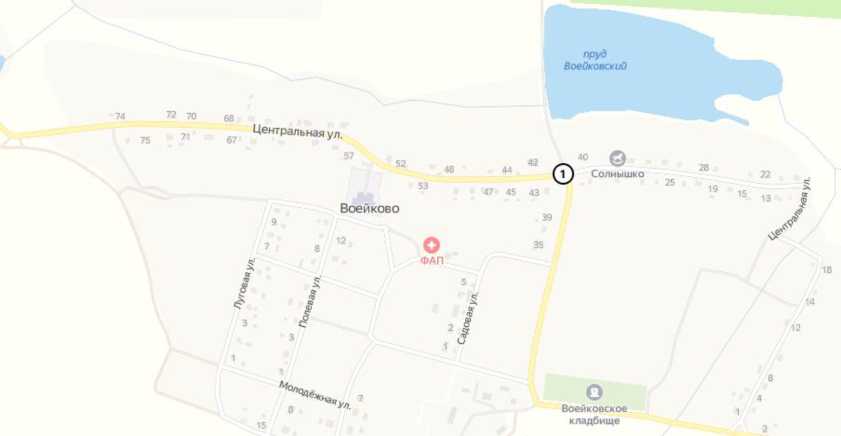 Рисунок 23 - Схема размещения предлагаемого пешеходного перехода, село Воейково3839Орловское полесьел Военный мемориалДом культуры )Кддерскийнациональный
парк Орловское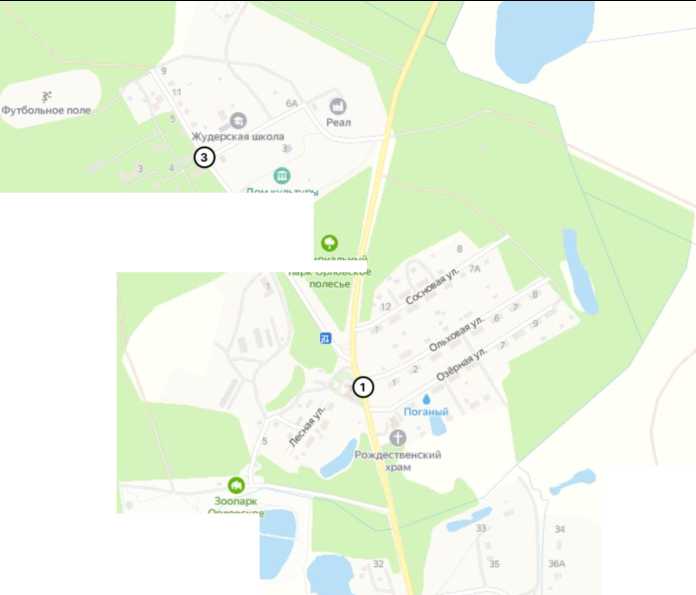 Рисунок 24 - Схема размещения предлагаемых пешеходныхпереходов, поселок Жудерский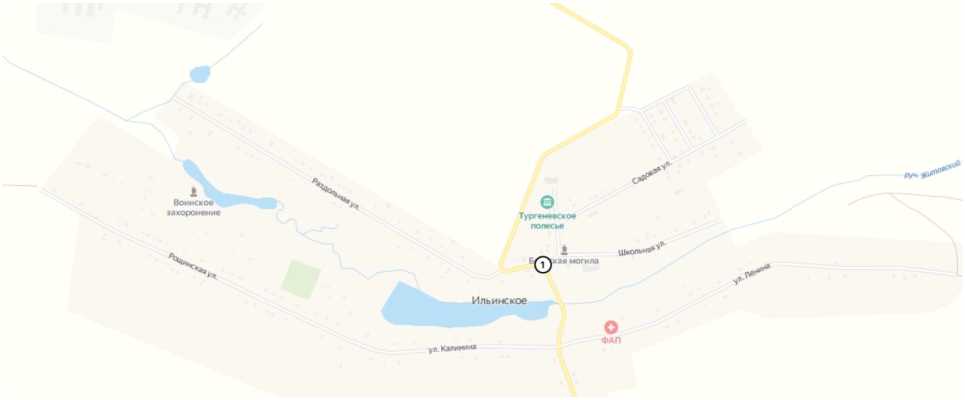 перехода, село Ильинское□Красная Поляна11	. 'вРисунок 26 - Схема размещения предлагаемого пешеходногоперехода, поселок Красная ПолянаОрловское ПолесьеТроицкая церковьРисунок 27 - Схема размещения предлагаемого пешеходногоперехода, село Льгов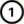 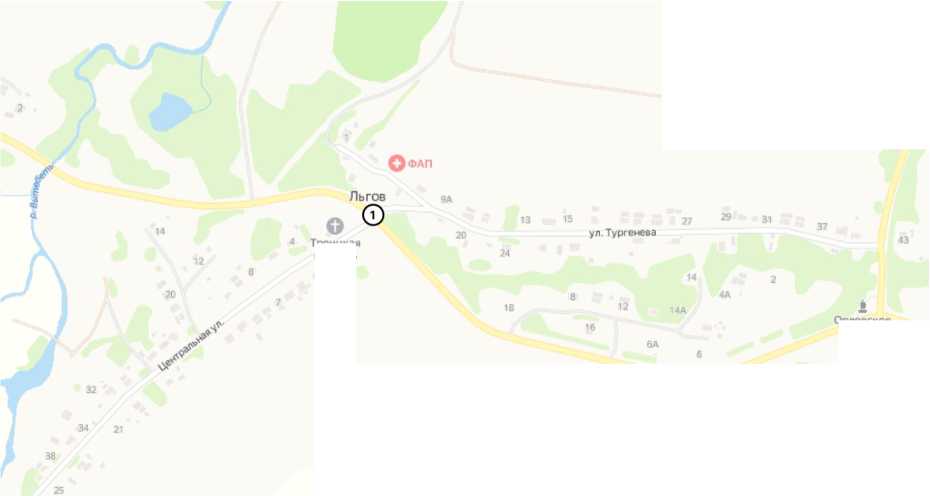 Введение приоритета в движении маршрутных транспортных средствВвиду низкой загруженности дорог Хотынецкого района введение приоритета в движении маршрутных транспортных средств не требуется.Для организации движения маршрутного пассажирского транспорта следует руководствоваться существующими нормативно-правовыми актами, действующими на территории Российской Федерации.Развитие парковочного пространстваНа территории Хотынецкого района наиболее плотно заселенным населенным пунктом является пгт. Хотынец. Во избежание случаев хаотичной парковки в пгт. Хотынец необходимо предусмотреть возможность организации параллельных парковочных мест вдоль дорог с нанесением горизонтальной разметки 1.1 (ПДД РФ 2023).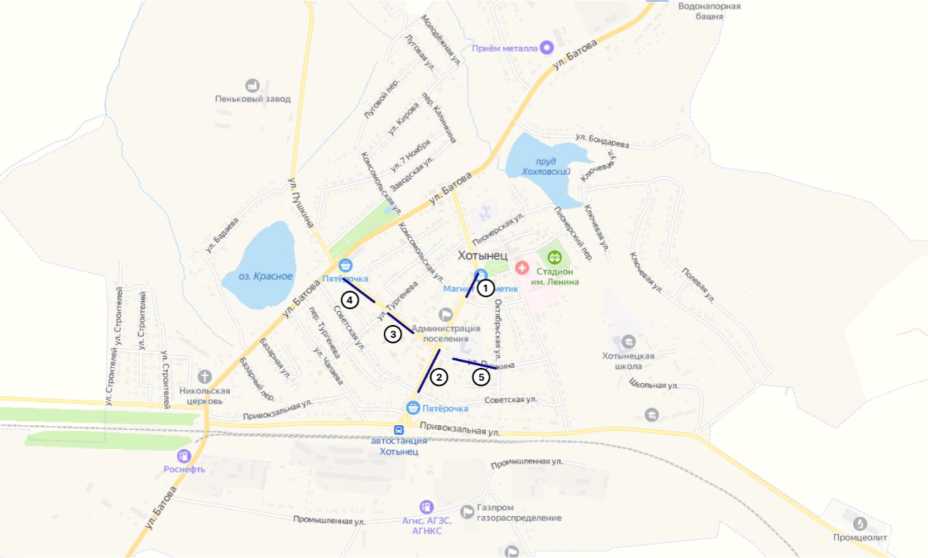 Рисунок 28 - Предлагаемые места размещения парковочных местПредлагаемые места размещения парковочных мест обозначены на рисунке выше:- ул. Ленина от Комсомольской ул. до ул. Ленина, 38, при движении в сторону ул. Батова.- ул. Ленина от Советской ул. до ул. Пушкина при движении в сторону ул. Батова.- ул. Пушкина от д. 49 до д. 37.- ул. Пушкина от ул. Тургенева до д. 23 по ул. Пушкина.- ул. Пушкина от д. 19 до Октябрьской ул.При организации парковочных мест рекомендуется руководствоваться Методическими рекомендации по разработке и реализации мероприятий по организации дорожного движения. Формирование единого парковочного пространства в городах Российской Федерации от 01.08.2018 г.Также необходимо нанесение горизонтальной разметки 1.1 и установка знаков 6.4. «Парковка (парковочное место)», 5.29. «Зона регулируемой стоянки».Также необходимо отметить необходимость организации парковочного пространства в некоторых крупных населенных пунктах:. Деревня Большое Юрьево, Юрьевский ФАП, Центральная ул., д. 40.. Деревня Хотимль-Кузмёнково, Сельская администрация, Школьная ул., д. 9.. Деревня	Хотимль-Кузмёнково,	Образцовская	СредняяОбщеобразовательная школа, Школьная ул., д. 6..	Посёлок Жудерский, Дом культуры..	Посёлок Жудерский, школа.Введение временных ограничения или прекращения движения транспортных средствВ соответствии с Федеральным законом «Об автомобильных дорогах и о дорожной деятельности в Российской Федерации и о внесении изменений вКомплексная схема организации дорожного движения Хотынецкого района Орловской области отдельные законодательные акты Российской Федерации» от 08.11.2007 г. № 257-ФЗ.Временные ограничения или прекращения движения транспортных средств по автомобильным дорогам могут устанавливаться:при реконструкции, капитальном ремонте и ремонте автомобильных дорог;в период возникновения неблагоприятных природно-климатических условий, в случае снижения несущей способности конструктивных элементов	автомобильной	дороги,	её	участкови в иных случаях в целях обеспечения безопасности дорожного движения;в период повышенной интенсивности движения транспортных средств накануне нерабочих праздничных и выходных дней, в нерабочие праздничные и выходные дни, а также в часы максимальной загрузки автомобильных дорог;в целях обеспечения эффективности организации дорожного движения в соответствии с Федеральным законом от 29.12.2017 г. № 443 «Об организации дорожного движения в Российской Федерации и о внесении изменений в отдельные законодательные акты Российской Федерации»;в иных случаях, предусмотренных федеральными законами, а в отношении	автомобильных	дорог	региональногоили межмуниципального, местного значения в границах населённых пунктов, в том числе в целях повышения их пропускной способности, законами субъектов Российской Федерации.Временные ограничение или прекращение движения транспортных средств по автомобильным дорогам федерального значения и частным автомобильным дорогам осуществляются в порядке, установленномуполномоченным Правительством Российской Федерации федеральным органом исполнительной власти.В случае принятия решений о временных ограничении или прекращении движения транспортных средств по автомобильным дорогам владельцы автомобильных дорог обязаны информировать пользователей автомобильными дорогами о сроках таких ограничения или прекращения движения транспортных средств и о возможности воспользоваться объездом.Применение реверсивного движения и организация одностороннего движения транспортных средств на дорогах и участках дорогОрганизация реверсивного и одностороннего движений на рассматриваемой территории не требуется из-за невысокой интенсивности движения транспортных средств на УДС.Обеспечение транспортной и пешеходной связанности территорийДля организации комфортного пешеходного движения Хотынецкого района требуется:сократить автостоянки вдоль УДС, которые отрицательно влияют на качество пешеходного движения;повысить качество пешеходных тротуаров в отношении их удобства, безопасности, связности;обеспечить круглогодичное обслуживание и уборку тротуаров;увеличить ширину пешеходных переходов и видимость на них;проложить пешеходные линии движения, ведущие в парки, кплощадям;проложить пешеходные линии движения через планировочные элементы микрорайонной застройки и кварталы с длиной сторон более 180-200 метров, для удобства их пересечения пешеходами;принимать меры по снижению интенсивности дорожного движения в местах наибольшего скопления пешеходов.Организация движения маршрутных транспортных средствДополнительные мероприятия по организации движения маршрутных транспортных средств не предусмотрены. Организация движения маршрутных транспортных средств сохраняется без изменений.Организация или оптимизация системы мониторинга дорожного движения, установка детекторов транспорта, организация сбора и хранения документации по ОДДИдентификация транспортных средств является важнейшим компонентом любой системы управления дорожным движением. Благодаря использованию датчиков идентификации осуществляется обратная связь между ЦУП и дорожной сетью. Сущность обратной связи в контуре автоматического управления состоит в сборе информации о параметрах транспортных потоков.Детекторы транспорта предназначены для обнаружения транспортных средств и определения параметров транспортных потоков. Эти данные необходимы для реализации алгоритмов гибкого регулирования, расчёта или автоматического выбора программы управления дорожным движением, транспортного планирования.В соответствии с Федеральным законом от 29.12.2017 № 443-ФЗ (ред. от 15.04.2019) «Об организации дорожного движения в Российской Федерации и о внесении изменений в отдельные законодательные акты Российской Федерации» мониторинг дорожного движения осуществляетсяКомплексная схема организации дорожного движения Хотынецкого района Орловской области федеральным органом исполнительной власти, осуществляющим функции по оказанию государственных услуг и управлению государственным имуществом в сфере дорожного хозяйства, уполномоченными органами исполнительной власти субъекта Российской Федерации или органами местного самоуправления, организациями, уполномоченными в области организации дорожного движения.К основным параметрам дорожного движения относятся:параметры, характеризующие дорожное движение (интенсивность дорожного движения, состав транспортных средств, средняя скорость движения транспортных средств, среднее количество транспортных средств в движении, приходящееся на один километр полосы движения (плотность движения), пропускная способность дороги);параметры эффективности организации дорожного движения, характеризующие потерю	времени (задержку) в	движениитранспортных средств и (или) пешеходов.Порядок определения основных параметров дорожного движения при организации дорожного движения, порядок ведения их учёта устанавливаются в соответствии с Постановлением Правительства РФ от 16.11.2018 г. № 1379 «Об утверждении Правил определения основных параметров дорожного движения и ведения их учёта».Мониторинг дорожного движения осуществляется в целях формирования и реализации государственной политики в области организации дорожного движения, оценки деятельности федеральных органов исполнительной власти, органов исполнительной власти субъектов Российской Федерации и органов местного самоуправления по организации дорожного движения, а также в целях обоснования выбора мероприятий по организации дорожного движения, формирования комплекса мероприятий, направленных на обеспечение эффективности организации дорожного движения.Детектор транспорта выполняет две основные функции:регистрирует наличие движущихся транспортных средств в зонах контроля;ведёт статистический учёт динамических параметров транспортных потоков (общее число транспортных средств, прошедших зону контроля; занятость зоны контроля как отношение времени, в течение которого зона контроля была занята транспортным средством, ко времени статистического учёта; средняя скорость транспортного потока; число длинномерных транспортных средств).Данные сведения могут накапливаться во внутренней памяти детектора для последующего считывания или сразу передаваться в АСУДД.Совершенствование	системы	информационногообеспечения участников дорожного движенияОбеспечение участников дорожного движения информацией об улицах, объектах и направлениях движения позволяет свободно ориентироваться на УДС при следовании по выбранному маршруту, снижает перепробеги, ошибки при выборе направления движения и уменьшает опасность возникновения ДТП в случаях:внезапных остановок для корректировки маршрута или уточнения его правильности;маневрирования с нарушением ПДД для возвращения на маршрут следования.Комплексное решение проблемы своевременного и качественного информирования участников дорожного движения может быть достигнуто за счёт создания системы маршрутного ориентирования, которая будет учитывать характер маршрутов движения разных категорий участников дорожного движения, загрузку и состояние УДС, а также потребность в информировании об объектах массового притяжения.Целью маршрутного ориентирования является уменьшение перепробега транспорта за счёт улучшения ориентирования водителей на УДС и на подходах к районам жилой застройки.Разработка систем маршрутного ориентирования включает в себя:формирование списка транзитных направлений и объектов (центры притяжения транспортных потоков);анализ оптимальных и альтернативных маршрутов следования до основных объектов (в случаях, когда движение по оптимальному маршруту ограничено или перекрыто), а также транзитных маршрутов;выявление мест, где необходима установка информационных указателей вне маршрутов транзитного движения и движения к объектам притяжения.Для внедрения и совершенствование системы маршрутного ориентирования участников дорожного движения на территории Хотынецкого района предлагается установка дорожного знака 6.9.1 «Предварительный указатель направлений». Рекомендуемые места установки дорожного знака 6.9.1 представлены на рисунке ниже.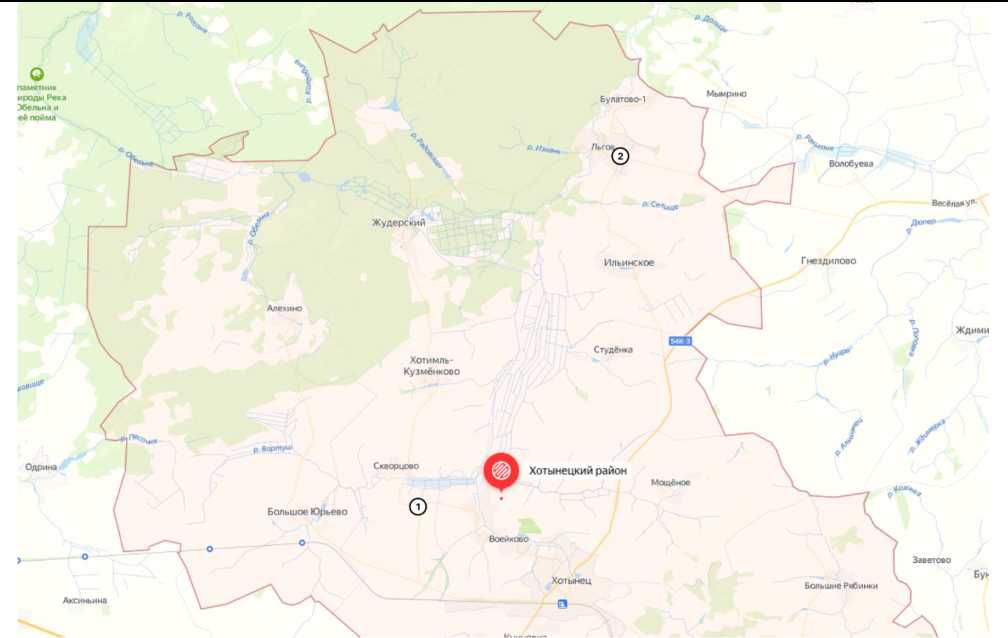 Рисунок 29 - Рекомендуемые места установки дорожного знака 6.9.1 «Предварительный указатель направлений»Рекомендуемые мета установки знака 6.9.1:1. Пересечение а/д 54К-383 и 54К-392.2. Пересечение а/д 54К-298 и 54К-294.Организация пропуска транзитных транспортных потоковВ настоящий момент транзитный транспортный поток следует автомобильной дороге 54К-3 «Болхов - «Орел - Витебск»», а также Р-120 Орел - Брянск - Смоленск - граница с Республикой Беларусь, юго-западный обход г. Смоленск.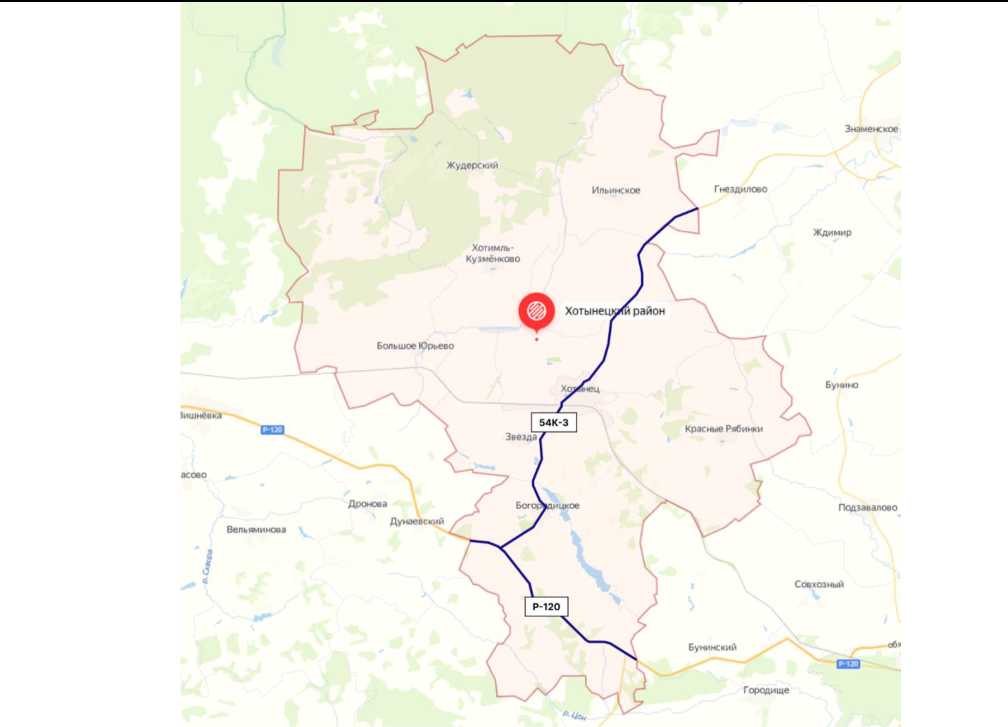 Рисунок 30 - Основные маршруты прохождения транзитных потоков Грузовые транспортные средства по автодороге 54К-3 проходят непосредственно через населенные пункты: пгт. Хотынец и с. Богородицкое.В рамках настоящей КСОДД предлагаются мероприятия:Строительство новых автомобильных дорог (в том числе автомобильной дороги «Обход поселка Хотынец»);Строительство дорог регионального значения А-141 Орел-Брянск до магистрали «Крым»- Алексеевский и «Болхов-Орел-Витебск» обход с. Богородицкое.Организации пропуска грузовых транспортных средств, включая предложения по организации движения транспортных средств, осуществляющих перевозку опасных, крупногабаритных и тяжеловесных грузов, а также по допустимым весогабаритным параметрам таких средствГрузовой транспорт создает дополнительную нагрузку на УДС, ухудшает условия проживания населения и оказывает негативное воздействие на окружающую среду. В связи с этим при разработке решений по ОДД грузового транспорта необходимо предусматривать ограничение его перемещения по селитебным территориям.На момент разработки настоящей КСОДД движение грузовых транспортных средств в Хотынецком районе осуществляется по автодорогам P120, 54К-3. Грузовые транспортные средства по автодороге 54К-3 проходят непосредственно через населенные пункты: пгт. Хотынец и с. Богородицкое.В рамках настоящей КСОДД предлагаются мероприятия представленные в п. 2.14.Скоростной режим движения транспортных средств на отдельных участках дорог или в различных зонахСП 42.13330.2011 «Градостроительство. Планировка и застройка городских и сельских поселений», актуализированная редакция СНиП 2.07.0189* Раздел 11, п. 11.5 устанавливает расчётные параметры улиц и дорог для городов и сельских поселений в соответствии с их категорийностью.Таблица 26 - Нормативные параметры улиц и дорог городов и сельских поселенийДля ограничения скоростного режима на различных участках УДС следует придерживаться нормативов, установленных СП 42.13330.2011.В условиях сложного рельефа или реконструкции, а также в зонах с высокой градостроительной ценностью территории допускается снижать расчётную скорость движения для дорог скоростного и улиц непрерывногоКомплексная схема организации дорожного движения Хотынецкого района Орловской области движения на 10 км/ч с уменьшением радиусов кривых в плане и увеличением продольных уклонов.Обеспечение благоприятных условий для движения инвалидовДля обеспечения беспрепятственного доступа инвалидов к объектам инфраструктуры различной направленности разработан ряд мероприятий. Кроме того, на законодательном уровне закреплены стандарты доступности, ответственность за соблюдение которых несут органы государственной власти и обслуживающие организации. За нарушение или игнорирование обеспечения безбарьерной среды для инвалидов налагаются штрафные санкции.Конвенция о правах инвалидов (принятая резолюцией Генеральной Ассамблеи ООН от 13 декабря 2006 г. № 61/106) серьёзное внимание уделяет обеспечению доступной среды для инвалидов. От государств-участников требуется принимать все необходимые меры для обеспечения доступа инвалидов к объектам инфраструктуры (социальной, инженерной, транспортной) и услугам, открытым или предоставляемым для населения, как в городских, так и в сельских районах. Первоочередной задачей ставится выявление и устранение препятствий, барьеров, которые мешают доступу инвалидов к зданиям, дорогам, транспорту и другим, внутренним и внешним объектам, включая школы, жилые дома, медицинские учреждения и рабочие места. В примерный перечень мер, необходимых для обеспечения беспрепятственного доступа инвалидов к объектам инфраструктур, Конвенция включает:разработку минимальных стандартов доступности объектов и услуг, которые предоставляются населению, а также их внедрение и контроль за соблюдением всех аспектов доступности хозяйствующими субъектами (как государственными, так и частными);организацию разъяснительной работы, инструктажей по проблемам доступности, с которыми сталкиваются инвалиды;оснащение зданий и других объектов, открытых для населения, знаками, выполненными азбукой Брайля, в легкочитаемой и понятной форме;предоставление различных видов услуг помощников и посредников, в том числе проводников, чтецов и профессиональных сурдопереводчиков, для облегчения доступности зданий и других объектов, открытых для населения;развитие других надлежащих форм оказания инвалидам помощи и поддержки, обеспечивающих им доступ к информации.На органы государственной власти и местного самоуправления возлагается обязанность проведения мероприятий, направленных на повышение значений показателей доступности для инвалидов объектов и услуг в установленных сферах деятельности. Порядок и сроки разработки таких мер утверждены Постановлением «О порядке и сроках разработки федеральными органами исполнительной власти, органами исполнительной власти субъектов Российской Федерации, органами местного самоуправления мероприятий по повышению значений показателей доступности для инвалидов объектов и услуг в установленных сферах деятельности», утверждённым Правительством РФ от 17 июня 2015 г. № 599 которое вступило в силу 1 января 2016 г. Регионы на своем уровне реализуют требования международных и федеральных нормативно-правовых актов о повышении уровня доступности для инвалидов объектов социальной, инженерной и транспортной инфраструктур, расположенных на их территории. Так, объекты социальной, транспортной и инженерной инфраструктур в процессе строительства, реконструкции, ремонта и благоустройства должны оснащаться следующими специальными приспособлениями и оборудованием:визуальной и звуковой информацией;адаптация, обустройство, дооборудование, приспособление входных групп, лестниц, пандусных съездов, путей движения внутри зданий, зон оказания услуг, санитарно-гигиенических помещений и прилегающих территорий;оборудование зданий и сооружений лифтами и подъёмными устройствами с системой голосового оповещения и пространственнорельефными указателями;оснащение зданий и сооружений системами противопожарной сигнализации и оповещения с дублирующими световыми устройствами, информационными табло с тактильной (пространственно-рельефной) информацией и другими средствами;оборудование пешеходных и транспортных коммуникаций, остановок НГПТ системами синхронного вывода речевой и текстовой информации;приобретение транспортных средств со специальным оборудованием и конструктивными особенностями (аппарели, подъёмники, места крепления колясок, автоматические светозвуковые информаторы), обеспечивающими их доступность для пассажиров;оснащение дорог специальными знаками дорожного движения для инвалидов, информирующими о передвижениях инвалидов по этим участкам дорог, а также создание специально отведённых парковочных мест для инвалидов на парковках;приведение состояния зданий и сооружений в соответствие с требованиями строительных норм и правил по обеспечению их доступности для инвалидов и других МГН.В дорожно-транспортной сфере планируется при проведении процедур по выбору перевозчиков для обслуживания маршрутов регулярных перевозок в соответствии с законодательством учитывать требования по включению в критерии отбора характеристик транспортных средств, оказывающих влияниеКомплексная схема организации дорожного движения Хотынецкого района Орловской области на доступность транспортных средств и транспортных услуг для инвалидов и других МГН.Дополнительно Федеральный закон «О социальной защите инвалидов в Российской Федерации» (с изменениями на 29 июля 2018 года) (редакция, действующая с 1 января 2019 года) вменяет в обязанность органам государственной власти, также организациям, оказывающим услуги населению, проводить инструктажи и обучение специалистов, которые работают с инвалидами, по вопросам обеспечения доступной среды для инвалидов и услуг для лиц с ограниченными возможностями.Если уже построенные объекты социальной, инженерной и транспортной инфраструктур невозможно приспособить с учётом потребностей инвалидов без проведения их реконструкции или капитального ремонта, то до этого времени собственники таких объектов должны предпринимать все необходимые меры для обеспечения доступа инвалидов к месту предоставления услуги либо, по возможности, обеспечить предоставление необходимых услуг по месту жительства инвалида или дистанционно. Такие меры подлежат согласованию с одним из общественных объединений инвалидов, осуществляющих свою деятельность на территории соответствующего поселения, муниципального района.Установлено также требование к доступной среде для инвалидов о соблюдении правил обеспечения беспрепятственного доступа при планировании и застройке населённых пунктов, при формировании жилых и рекреационных зон, проектировании строительства и реконструкции зданий, сооружений и их комплексов, а также при разработке и производстве транспортных средств общего пользования, средств связи и информации. На финансирование указанных мероприятий по обеспечению доступности объектов социальной, инженерной и транспортной инфраструктур выделяются целевые бюджетные ассигнования, ежегодно предусматриваемые в составе федерального, регионального или местного бюджетов. Реализация указанногоКомплексная схема организации дорожного движения Хотынецкого района Орловской области требования программы поддержки инвалидов «Доступная среда» обеспечивается нормами Градостроительного кодекса РФ, согласно которому в состав проектной документации объектов здравоохранения, образования, культуры, отдыха, спорта и иных объектов социально-культурного и коммунально-бытового назначения, объектов транспорта, торговли, общественного питания, объектов делового, административного, финансового, религиозного назначения, объектов жилищного фонда обязательно должен включаться перечень мероприятий по обеспечению доступа инвалидов к таким объектам.Федеральный закон «О социальной защите инвалидов в Российской Федерации» в рамках формирования доступной среды для инвалидов обязывает организации, которые производят транспортные средства, а также осуществляют транспортное обслуживание населения (независимо от их организационноправовых (форм), оборудовать указанные средства, а равно вокзалы, аэропорты и другие объекты транспортной инфраструктуры специальными приспособлениями и устройствами для обеспечения инвалидам возможности беспрепятственно пользоваться услугами транспорта.В рамках создания доступной среды инвалиды имеют право вне очереди получить место под строительство гаража или для стоянки технических и других средств передвижения рядом с местом их жительства. Кроме того, действует императивное правило о выделении мест (остановке) автотранспортных средств, в том числе около объектов социальной, инженерной и транспортной инфраструктур (жилых, общественных и производственных зданий, строений и сооружений, включая те, в которых расположены физкультурно-спортивные организации, организации культуры и другие организации), мест отдыха. Число таких парковочных мест должно составлять не менее 10% от общего количества на стоянке (остановке), как минимум одно место. Согласно организации доступной среды для инвалидов эти места запрещено занимать другимиКомплексная схема организации дорожного движения Хотынецкого района Орловской области транспортными средствами. За пользование выделенными парковочными местами с инвалидов не может взиматься какая-либо плата.Постановлением Правительства РФ от 29 марта 2019 года № 363 утверждена государственная программа Российской Федерации «Доступная среда». Программа включает ряд мероприятий по организации доступной среды для инвалидов, обеспечения беспрепятственного доступа инвалидов к объектам и услугам в приоритетных сферах жизнедеятельности инвалидов и других маломобильных групп населения, а также совершенствования механизма предоставления услуг в сфере реабилитации и государственной системы медикосоциальной экспертизы. Главной целью программы обозначена свободная интеграция инвалидов в общество.Обеспечение	маршрутов движения детей	кобразовательным организациямДля безопасного передвижения детей к образовательным учреждениям необходимо организовать нерегулируемые пешеходные переходы на двухполосной проезжей части, регулируемые - на многополосной.Для снижения скорости движения при подъезде к школам и другим общеобразовательным зданиям устанавливают соответствующие знаки, а также искусственные неровности при подходе к нерегулируемым пешеходным переходам.В соответствии с п. 8.1.2 ГОСТ Р 52289 «Технические средства организации дорожного движения. Правила применения дорожных знаков, разметки, светофоров, дорожных ограждений и направляющих устройств» удерживающие ограждения устанавливают:на обочинах автомобильных дорог;на газоне, полосе между тротуаром и бровкой земляного полотна, тротуаре городской дороги или улицы;с обеих сторон проезжей части мостового сооружения;на разделительной полосе автомобильной дороги, городской дороги или улицы, мостового сооружения.Ограждения устанавливают с двух сторон дороги по границе полосы отвода, за исключением мест пересечений с автомобильными дорогами, а также с водными преградами (реками, каналами и т. п.).Для предупреждения детского дорожно-транспортного травматизма вблизи расположения общеобразовательных учреждений рекомендуется установка ограждений на перекрёстках, а также в зонах пешеходных переходов.Таблица 27 - Адреса расположения учебных заведенийМеста расположения учебных заведений представлены на рисунке ниже.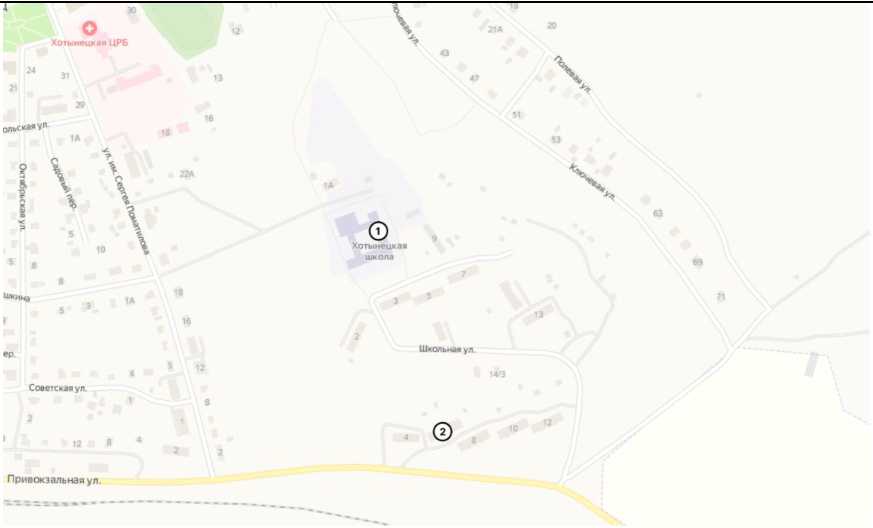 Рисунок 31 - Места расположения учебных заведений1 - МБОУ Хотынецкая СОШ, Школьная ул., 1, ПГТ Хотынец.2 - Образцовская Средняя Общеобразовательная школа, Школьная ул., 6, п. г. т. Хотынец.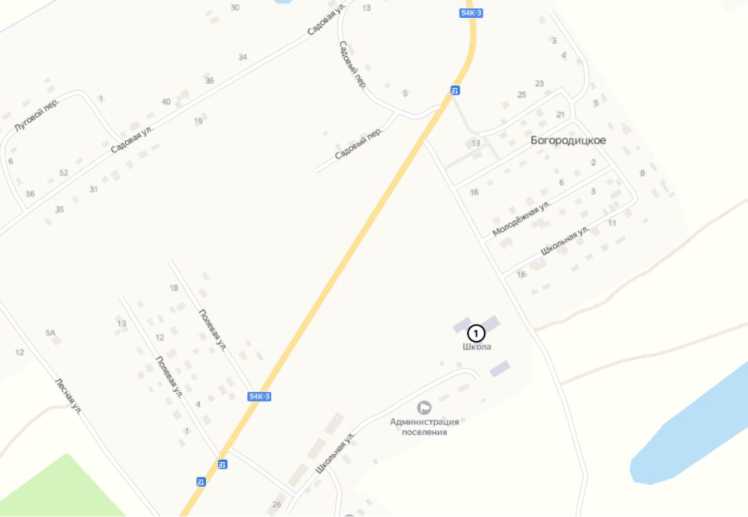 Рисунок 32 - Место расположения учебного заведения, село Богородицкое1 - МБОУ Богородицкая СОШ, Школьная ул., 17, село Богородицкое.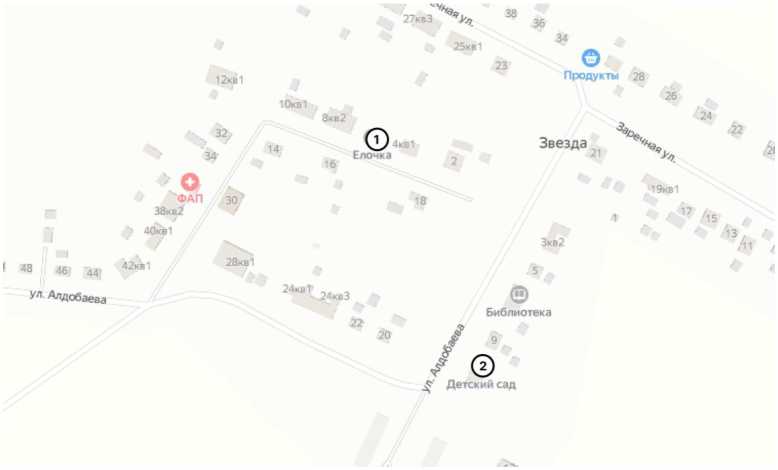 Звезда- Муниципальное бюджетное дошкольное общеобразовательноеучреждение - детский сад Елочка, ул. Алдобаева, 6, посёлок Звезда.- Детский сад, ул. Алдобаева, 11, посёлок Звезда.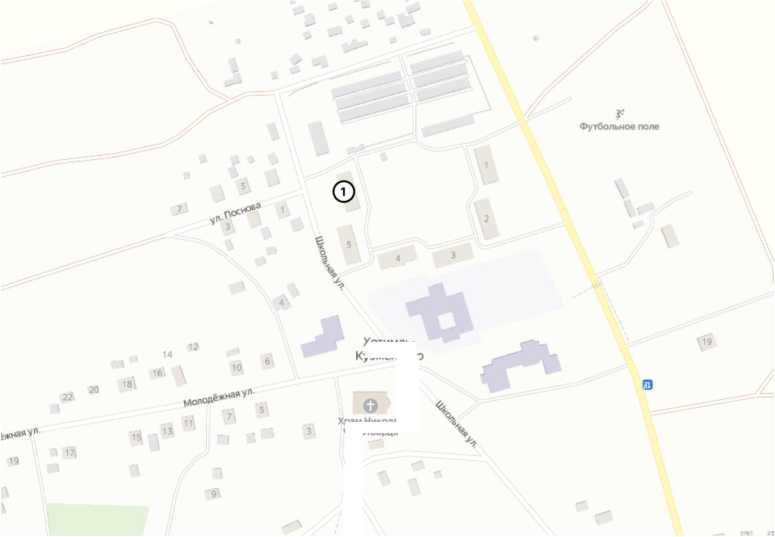 Хотимль-Кузмёнково- Образцовская Средняя Общеобразовательная школа, Школьная ул., 6, д. Хотимль-Кузменково.Рекомендуется организовать пешеходный подход к школе в д. Хотимль- Кузменково с а/б покрытием и освещением.9\, ?\	,	'-Д	\\	\	\ О\	\\	--"''/''	\	\^МЖоЖудерская школа\	'	"■’	<41	_%»,Чул.\ ' з Ь\ \	''''\'''' "е ♦\Рисунок 35 - Место расположения учебного заведения, посёлок Жудерский1 - Школа, Орловская область, Хотынецкий район, поселок Жудерский.Развитие сети дорог, дорог или участков дорог, локально- реконструкционные мероприятия, повышающие эффективность функционирования сети дорог в целомС целью развития сети дорог, дорог или участков дорог, разработаны мероприятия, повышающие эффективность функционирования сети дорог в целом. Указанные мероприятия представлены в Разделе 2.2.Расстановка работающих в автоматическом режиме средств фото- и видеофиксации нарушений ПДДУстановка специальных технических средств, работающих в автоматическом режиме и имеющих функции фото- и видеозаписи предназначена для:обнаружения всех движущихся транспортных средств на контролируемом участке дороги;фиксации в автоматическом режиме фактов:нарушения установленного скоростного режима;нарушения установленных правил остановки, стоянки транспортных средств;нарушения, связанного с весом транспортных средств;выезда на полосу, предназначенную для движения маршрутных транспортных средств;выезда на полосу встречного движения;нарушения требований дорожной разметки;движения по обочине, разделительной полосе;движения транспортных средств по пешеходным или велосипедным дорожкам или тротуарам;движения задним ходом, где это запрещено;нарушения правил обгона;нарушения правил проезда нерегулируемых пешеходных переходов;идентификации государственных регистрационных знаков всех транспортных средств, движущихся по контролируемому участку дороги;передачи информации о нарушениях ПДД в Центр автоматизированной фиксации административных правонарушений с возможностью сохранения и автоматической проверки полученнойКомплексная схема организации дорожного движения Хотынецкого района Орловской области информации по подключаемым базам данных, в том числе для оперативного реагирования на транспортные средства, находящиеся в розыске.Система фотовидеофиксации нарушений ПДД дополнительно может быть использована для:выявления транзитного транспорта;видеомониторинга за условиями движения транспортного потока, автоматического обнаружения инцидентов (по результатам обработки параметров мониторинга транспортного потока) при анализе видеоизображений от видеокамер в Центральном управляющем пункте;мониторинга характеристик транспортного потока (интенсивность, состав транспортного потока, скорость);Для наиболее эффективного использования рубежей контроля ПДД, целесообразно их размещение в местах, где произошло не менее 3-х ДТП, по причинам, которые могут быть выявлены данными комплексами (превышение установленной скорости, не предоставление преимущества проезда, проезд на запрещающий сигнал светофора и т. д.).На сегодняшний день используется множество разновидностей камер. Классифицируются они не только по модели, но и по диапазону считываемости, мобильности, видам нарушения и т. д. Существуют комплексы (системы) автоматической видеофиксации нарушений ПДД («Арена», «Искра»), радары для фиксации нарушения («Визир», «Рапира») и другие специализированные устройства.ГОСТ Р 57144-2016 «Специальные технические средства, работающие в автоматическом режиме и имеющие функции фото- и киносъёмки, видеозаписи, для обеспечения контроля за дорожным движением. Общие технические требования» от 01.06.2017 г. регулирует требования к ТСАФ.Условия применения и правила размещения регламентирует ГОСТ Р 57145-2016 «Специальные технические средства, работающие в автоматическом режиме и имеющие функции фото- и киносъемки, видеозаписи, для обеспечения контроля за дорожным движением. Правила применения» от 01.06.2017 г. (далее - ГОСТ Р 57145-2016).В соответствии с ГОСТ Р 57145-2016 ТСАФ следует применять при условиях:на участках автомобильных дорог, не превышающих 1000 м вне населённых пунктов, где произошло три и более ДТП с пострадавшими в течение последних 12 мес. вследствие административных правонарушений;-на перекрёстках автомобильных дорог, где произошло три и более ДТП с пострадавшими в течение последних 12 мес. вследствие административных правонарушений;на участках автомобильных дорог с ограниченной видимостью;на пересечениях с пешеходными и велосипедными дорожками;при наличии выделенной полосы для движения маршрутных транспортных средств;при изменении скоростного режима;на регулируемых перекрёстках;на участках автомобильных дорог, характеризующихся многочисленными проездами транспортных средств по обочине, тротуару или разделительной полосе;вблизи образовательных учреждений и мест массового скопления людей;в местах, где запрещена стоянка или остановка транспортных средств;на участках размещения систем автоматизированного весогабаритного контроля.Технические средства автоматической фотовидеофиксации, как правило, размещают на индивидуальных стойках (консолях), на опорах ТСОДД,Комплексная схема организации дорожного движения Хотынецкого района Орловской области электрического освещения или других элементах дорожных сооружений (путепроводы и т. д.).Также необходимо регулярное проведение технического обслуживания с целью контроля за эксплуатационным состоянием ТСАФ.ОЦЕНКА ОБЪЕМОВ И ИСТОЧНИКОВ ФИНАНСИРОВАНИЯ МЕРОПРИЯТИЙ ПО ОРГАНИЗАЦИИ ДОРОЖНОГО ДВИЖЕНИЯПеречень мероприятий и оценка объемов их финансирования представлена в таблицах ниже.Таблица 28 - Перечень мероприятий и оценка объемов их финансирования (первоочередные мероприятия)
согласно Муниципальной программы «Развитие, ремонт автомобильных дорог общего пользования местного
значения в границах Хотынецкого района на 2023-2027 годы»Таблица 29 - Перечень мероприятий и оценка объемов их финансирования (мероприятия на расчётный срок)ОЦЕНКА	ЭФФЕКТИВНОСТИ	МЕРОПРИЯТИЙ	ПООРГАНИЗАЦИИ ДОРОЖНОГО ДВИЖЕНИЯПрогноз основных показателей БДД, параметров, характеризующих дорожное движение, эффективности ОДД, ожидаемый эффект от внедрения мероприятий по организации дорожного движения представлен в таблице 30.Таблица 30 - Прогноз основных показателей по организации дорожного
движенияСПИСОК ИСПОЛЬЗОВАННЫХ ИСТОЧНИКОВФедеральный закон «Об автомобильных дорогах и о дорожной деятельности в Российской Федерации и о внесении изменений в отдельные законодательные акты Российской Федерации» от 08.11.2007	№	257-ФЗ(последняя редакция).ГОСТ Р 52398-2005 «Классификация автомобильных дорог. Основные параметры и требования».СП 34.13330.2012 Автомобильные дороги. Актуализированная редакция СНиП 2.05.02-85*.СП 42.13330.2011 «Градостроительство. Планировка и застройка городских и сельских поселений. Актуализированная редакция СНиП 2.07.0189» (с Поправкой).СТО Автодор 2.2-2013. Рекомендации по прогнозированию интенсивности дорожного движения на платных участках автомобильных дорог государственной компании «Автодор» и доходов от их эксплуатации.Булавина Л.В. Расчет пропускной способности магистралей и узлов: методическое пособие. Екатеринбург: УГТУ-УПИ, 2009. 50 с.Генеральный план Хотынецкого района Орловской области.Наименование КСОДДКомплексная схема организации дорожного движения Хотынецкого района Орловской областиОснования для разработки КСОДДФедеральный закон «Об организации дорожного движения в Российской Федерации и о внесении изменений в отдельные законодательные акты Российской Федерации» от 29.12.2017 N 443-ФЗПриказ Министерства транспорта РФ от 30.07.2020 №274 «Об утверждении	Правил	подготовки	документации	поорганизации дорожного движения»«Градостроительный	кодекс	Российской	Федерации»от 29.12.2004 №190-ФЗ (ред. от 18.06.2017)Федеральный закон от 29.12.2014 № 456-ФЗ «О внесении изменений	в	Градостроительный	кодекс	РоссийскойФедерации и отдельные законодательные акты Российской Федерации»Заказчик КСОДДМУ Администрация Хотынецкого районаРазработчик КСОДДИндивидуальный предприниматель Дударева Елена ЮрьевнаЦель КСОДДОптимизация распределения транспортных и пешеходных потоков на территории Хотынецкого района, определение стратегии развития УДС, разработка мероприятий по совершенствованию организации дорожного движения для повышения	пропускной	способности	УДС,	созданиебезопасных условий для участников дорожного движения.Задачи КСОДДобеспечение безопасности дорожного движенияупорядочение и улучшение условий дорожного движения транспортных средств и пешеходоворганизация	пропуска	прогнозируемого	потокатранспортных средств и пешеходовповышение пропускной способности дорог и эффективности их использованияорганизация транспортного обслуживания новых или реконструируемых объектов (отдельного объекта или группы объектов)	капитального	строительства	различногофункционального назначенияснижение	экономических потерь	при	осуществлениидорожного движения транспортных средств и пешеходовснижение	негативного воздействия	от	автомобильноготранспорта на окружающую средуЦелевые показатели (индикаторы) развития транспортной инфраструктурыРеконструкция УДС (устройство, восстановление твердого покрытия (асфальт) - 119,868 км;Строительство,	реконструкция	УДС	(устройство,восстановление грунтового покрытия (грунт) - 59,815 км;Строительство УДС (устройство, твердого покрытия (асфальт) - 157,904 км;Строительство транспортной развязки - 1 шт;Развитие придорожного сервиса - 2 шт;Строительство моста - 1 шт;Строительство тротуаров - 12,07 км.Наименование КСОДДКомплексная схема организации дорожного движения Хотынецкого района Орловской областиСроки и этапы реализации Программы1 этап - 2023-2027 гг.2 этап - 2028-2032 гг.3 этап - 2033-2035 гг.Укрупненное описание запланированных мероприятий (инвестиционных проектов) по проектированию, строительству, реконструкции объектов транспортной инфраструктуры- Приведение	участков	улично-дорожной	сети	кнормативному	состоянию	и	повышение	их	техникоэксплуатационных характеристик.— Повышение связанности территории.Объемы финансированияОбщий объем финансирования мероприятий составляет: Первоочередные мероприятия на период до 2027 года - 24 139,217 тыс.руб. (подробно раздел 3, табл. 28)Мероприятия на расчетный срок на период до 2033 года - 3 686 203 тыс. руб. (подробно раздел 3, табл. 29).Сегментирование населения2013 г.2014 г.2015 г.2016 г.2017 г.2018 г.2019 г.2020 г.2021 г.2023 г.Хотынецкий района975195239352935394219376935393198022791120202030Общая численность населения:10 90010 000№Вид ТСПроцент ТС в общем1Легковые автомобили742Легкие грузовые автомобили133Средние грузовые автомобили44Тяжелые грузовые автомобили25Очень тяжелые грузовые автомобили-6Автопоезда27Автобусы4№ п/пМесто нахождения светофорного объектаТип светофораСветофорные объектыСветофорные объектыСветофорные объекты1ул. ЛенинаТ7Идентификацион ный номерНаименования автомобильных дорог(км + ... - км + ...)Протяженность, кмВ том числе с твердым покрытием, кмИз них по категориям, кмИз них по категориям, кмИз них по категориям, кмИз них по категориям, кмИдентификацион ный номерНаименования автомобильных дорог(км + ... - км + ...)Протяженность, кмВ том числе с твердым покрытием, кмIIIIIIVV54 ОП РЗ 54К-3Болхов - "Орел - Витебск" (с 45 + 347 по 59 + 094; с 62 + 653 по 73 + 360)24,45424,45424,45454 ОП РЗ 54К-285Болхов - "Орел - Витебск" в границах пгт. Хотынец (с 59 + 094 по 62 + 002; с 62 + 046 по 62 + 653)3,5153,5153,51554 ОП РЗ 54К-18Горки - Шаблыкино (с 0 + 029 по 3 + 100)3,0713,0710,1712,9Наименование сельского поселенияПротяженность, кмПротяженность, кмПротяженность, кмПротяженность, кмНаименование сельского поселенияВсегоВ том числеВ том числеВ том числеНаименование сельского поселенияВсегоасфальтобетонныещебень гравийныйгрунтовые12345Аболмасовское сп22,69715,0961,2706,331Алехинское сп35,2802,5521,03531,693Богородицкое сп21,7817,5810,00014,200Ильинское сп16,8449,3440,0007,500Краснорябинское сп39,4005,9620,00033,438Меловское сп18,7455,4750,00013,270Студеновское сп11,6733,2500,4337,990Хотимль-Кузменковское сп11,9206,7001,0404,180Наименование сельского поселенияПротяженность, кмПротяженность, кмПротяженность, кмПротяженность, кмНаименование сельского поселенияВсегоВ том числеВ том числеВ том числеНаименование сельского поселенияВсегоасфальтобетонныещебень гравийныйгрунтовыеВсего178,34055,9603,778118,602№ п/пИдентификационный номерНаименование автомобильных дорог в границах сельского поселения (начало, км + конец, км)Протяженность, кмПротяженность, кмПротяженность, кмПротяженность, км№ п/пИдентификационный номерНаименование автомобильных дорог в границах сельского поселения (начало, км + конец, км)ВсегоВ том числеВ том числеВ том числе№ п/пИдентификационный номерНаименование автомобильных дорог в границах сельского поселения (начало, км + конец, км)Всегоасфальтобетонныещебень гравийны йгрунтовые1234567Аболмасовское сельское поселениеАболмасовское сельское поселениеАболмасовское сельское поселениеАболмасовское сельское поселениеАболмасовское сельское поселениеАболмасовское сельское поселениеАболмасовское сельское поселение154-257-802 ОП МП 802 А-1А/д с. Воейково ул. Молодежная (с 0+000-до 0+740)0,760,76254-257-802 ОП МП 802 А -2А/д с. Воейково ул. Садовая (с 0+000-до 0+280)0,280,28354-257-802 ОП МП 802 А -3А/д с. Воейково ул. Полевая (с 0+000-до 0+720)0,720,72454-257-802 ОП МП 802 А -4А/д с. Воейково ул. Луговая (с 0+000-до 0+390)0,390,39554-257-802 ОП МП 802 А -5А/д с. Воейково ул. Центральная (с 0+000-до2+490)2,492,49654-257-802 ОП МП 802 А -6А/д с. Воейково ул. Центральная (с 0+000-до 0+800)0,80,8754-257-802 ОП МП 802 А -7А/д с. Мощеное ул. Школьная (с 0 + 000-до 1+300)1,31,3854-257-802 ОП МП 802 А -8А/д с. Мощеное ул. Садовая (с 0 + 000-до 2+120)2,121,920,2954-257-802 ОП МП 802 А -9А/д с. Мощеное ул. Новая (с 0 + 000-до 0+300)0,30,31054-257-802 ОП МП 802 А -10А/д д. Березуевка (с 0 + 000-до 1+500)1,51,51154-257-802 ОП МП 802 А -11А/д п. Нива Свободы (с 0 + 000-до 0+460)0,3940,3941254-257-802 ОП МП 802 А -12А/д с. Хотынец ул. Виктора Зарубина (с 0 + 000-до 0+400)0,40,3680,0321354-257-802 ОП МП 802 А -13А/д с. Хотынец ул. Цветочная (с 0 + 000-до 2+000)20,9750,720,3051454-257-802 ОП МП 802 А -14А/д д. Аболмасово ул. Школьная (с 0 + 000-до 2+580)2,1780,860,550,7681554-257-802 ОП МП 802 А -15А/д д. Аболмасово пер. Школьный (с 0 + 000-до 0+370)0,370,371654-257-802 ОП МП 802 А -16А/д д. Аболмасово ул. Полевая (с 0 + 000-до 0+330)0,330,331754-257-802 ОП МП 802 А -17А/д д. Аболмасово ул. Садовая (с 0+000-до 0+786)0,7860,7861854-257-802 ОП МП 802 А -18А/д д. Абросимово ул. Макара Савичева (с 0+000-до 1+ 680)2,1792,1791954-257-802 ОП МП 802 А -19А/д д. Назаровка (с 0+000-до 1+500)1,51,250,252054-257-802 ОП МП 802 А -20А/д п. Гуюкин Лог (с 0+000-до 0+970)0,970,97№ п/пИдентификационный номерНаименование автомобильных дорог в границах сельского поселения (начало, км + конец, км)Протяженность, кмПротяженность, кмПротяженность, кмПротяженность, км№ п/пИдентификационный номерНаименование автомобильных дорог в границах сельского поселения (начало, км + конец, км)ВсегоВ том числеВ том числеВ том числе№ п/пИдентификационный номерНаименование автомобильных дорог в границах сельского поселения (начало, км + конец, км)Всегоасфальтобетонныещебень гравийны йгрунтовые12345672154-257-802 ОП МП 802 А -21А/д п. Макаровский (с 0+000-до 0+930)0,930,93ИТОГО:22,69715,0961,276,331Алехинское сельское поселениеАлехинское сельское поселениеАлехинское сельское поселениеАлехинское сельское поселениеАлехинское сельское поселениеАлехинское сельское поселениеАлехинское сельское поселение154-257-804 ОП МП 804 А -1А/д д. Алехино ул. Школьная (с 0+000-до 0+500)0,50,5254-257-804 ОП МП 804 А -2А/д д. Алехино ул. Молодежная (с 0+000-до 2+000)22354-257-804 ОП МП 804 А -3А/д д. Алехино ул. Лесная (с 0+000- до 1+600)1,61,6454-257-804 ОП МП 804 А -4А/д д. Алехино ул. Родниковая (с 0+000-до 0+700)0,70,7554-257-804 ОП МП 804 А -5А/д д. Алехино ул. Речная (с 0+000- до 0+400)0,40,4654-257-804 ОП МП 804 А -6А/д д. Большое Юрьево ул. Заречная (с 0+000-до 0+700)0,70,7754-257-804 ОП МП 804 А -7А/д д. Большое Юрьево ул. Школьная (с 0+000-до 0+962)0,9620,7340,228854-257-804 ОП МП 804 А -8А/д д. Большое Юрьево ул. Речная (с 0+000-до 1+000)11954-257-804 ОП МП 804 А -9А/д с. Девять Дубов (с 0+000-до 3+000)331054-257-804 ОП МП 804 А -10А/д д. Малое Юрьево (с 0+000-до 1+500)1,51,0350,4651154-257-804 ОП МП 804 А -11А/д д. Холчёвка (с 0+000-до 2+000)221254-257-804 ОП МП 804 А -12А/д д. Березина (с 0+000-до 1+000)111354-257-804 ОП МП 804 А -13А/д д. Башмаково (с 0+000-до 2+000)221454-257-804 ОП МП 804 А -14А/д д. Ключевая (с 0+000-до 1+500)1,51,51554-257-804 ОП МП 804 А -15А/д д. Ключ-Колодезь (с 0+000-до 0+600)0,60,61654-257-804 ОП МП 804 А -16А/д д. Большое Нарышкино (с 0+000-до 1+000)111754-257-804 ОП МП 804 А-17А/д д. Пырятинка (с 0+000-до 2+500)2,52,51854-257-804 ОП МП 804 А -18А/д д. Обельна (с 0+000-до 5+000)551954-257-804 ОП МП 804 А -19А/д д. Трубечина (с 0+000-до 0+500)0,50,52054-257-804 ОП МП 804 А -20А/д д. То-Поле (с 0+000-до 0+500)0,50,52154-257-804 ОП МП 804 А -21А/д д. Малое Нарышкино (с 0+000- до 1+500)1,51,52254-257-804 ОП МП 804 А -22А/д д. Новокульнево (с 0+000-до 3+000)332354-257-804 ОП МП 804 А-23А/д д. Алехино, ул. Центральная (с 0+000-до 0+762)0,7620,7622454-257-804 ОП МП 804 А-24А/д д. Большое Юрьево, ул. Молодежная (с 0+000-до 0+502)0,5020,5022554-257-804 ОП МП 804 А-25А/д д. Большое Юрьево, ул. Центральная (с 0+000-до 0+554)0,5540,554ИТОГО:35,282,5521,03531,693Богородицкое сельское поселениеБогородицкое сельское поселениеБогородицкое сельское поселениеБогородицкое сельское поселениеБогородицкое сельское поселениеБогородицкое сельское поселениеБогородицкое сельское поселение154-257-807 ОП МП 807 Б-1А/д с. Богородицкое, ул. Школьная (с 000-до 1+700)1,71,7254-257-807 ОП МП 807 Б-2А/д с. Богородицкое, ул. Заречная (с 0+000-до 1+381)1,3810,8810,5354-257-807 ОП МП 807 Б-3А/д с. Богородицкое, ул. Лесная (с 0+000-до 1+300)1,31,3454-257-807 ОП МП 807 Б-4А/д с. Богородицкое, ул. Садовая (с 0+000-до 1+450)1,451,45554-257-807 ОП МП 807 Б-5А/д с. Богородицкое, ул. Молодежная (с 0+000-до 0+900)0,90,60,3№ п/пИдентификационный номерНаименование автомобильных дорог в границах сельского поселения (начало, км + конец, км)Протяженность, кмПротяженность, кмПротяженность, кмПротяженность, км№ п/пИдентификационный номерНаименование автомобильных дорог в границах сельского поселения (начало, км + конец, км)ВсегоВ том числеВ том числеВ том числе№ п/пИдентификационный номерНаименование автомобильных дорог в границах сельского поселения (начало, км + конец, км)Всегоасфальтобетонныещебень гравийны йгрунтовые1234567654-257-807 ОП МП 807 Б-6А/д с. Богородицкое, ул. Советская (с 0+000-до 0+700)0,70,7754-257-807 ОП МП 807 Б-7А/д с. Богородицкое, ул. Полевая (с 0+000-до 0+700)0,70,7854-257-807 ОП МП 807 Б-8А/д с. Богородицкое, пер. Луговой (с 0+000-до 0+500)0,50,250,25954-257-807 ОП МП 807 Б-9А/д с. Богородицкое, пер. Садовый (с 0+000-до 0+250)0,250,251054-257-807 ОП МП 807 Б-10А/д с. Горки, ул. Центральная (с 0+000-до 1+200)1,21,21154-257-807 ОП МП 807 Б-11А/д с. Горки, ул. Колхозная (с 0+000-до 1+200)1,21,21254-257-807 ОП МП 807 Б-12А/д с. Горки, ул. Веселая (с 0+000- до 0+500)0,50,51354-257-807 ОП МП 807 Б-13А/д с. Горки, ул. Шоссейная (с 0+000-до 0+300)0,30,31454-257-807 ОП МП 807 Б-14А/д д. Маяки, ул. Полевая (с 0+000- до 0+800)0,80,81554-257-807 ОП МП 807 Б-15А/д д. Маяки, ул. Садовая (с 0+000- до 0+800)0,80,81654-257-807 ОП МП 807 Б-16А/д с. Пятницкое, ул. Ключевая (с 0+000-до 0+800)0,80,81754-257-807 ОП МП 807 Б-17А/д с. Пятницкое, ул. Цветочная (с 0+000-до 1+200)1,21,21854-257-807 ОП МП 807 Б-18А/д с. Пятницкое, ул. Садовая (с 0+000-до 1+200)1,21,21954-257-807 ОП МП 807 Б-19А/д с. Вербник, ул. Свободы (с 0+000-до 1+500)1,51,52054-257-807 ОП МП 807 Б-20А/д д. Баздрево, ул. Вишневая (с 0+000-до 0+800)0,80,82154-257-807 ОП МП 807 Б-21А/д д. Прилепы, ул. Овражная (с 0+000-до 1+000)112254-257-807 ОП МП 807 Б-22А/д д. Прилепы, ул. Луговая (с 0+000-до 1+000)112354-257-807 ОП МП 807 Б-23А/д п. Сидоровец (с 0+000-до 0+600)0,60,6ИТОГО:21,7817,581014,2Ильинское сельское поселениеИльинское сельское поселениеИльинское сельское поселениеИльинское сельское поселениеИльинское сельское поселениеИльинское сельское поселениеИльинское сельское поселение154-257-819 ОП МП 819 И-1А/д с. Ильинское, ул. Садовая (с 000-до 1+500)1,51,20,3254-257-819 ОП МП 819 И-2А/д с. Ильинское, ул. Школьная (с 0+000-до 1+200)1,210,2354-257-819 ОП МП 819 И-3А/д с. Ильинское, ул. Раздольная (с 0+000-до 1+650)1,651,350,3454-257-819 ОП МП 819 И-4А/д с. Ильинское, ул. Ленина (с 0+000-до 1+394)1,3941,394554-257-819 ОП МП 819 И-5А/д с. Ильинское, ул. Калинина (с 0+000-до 1+250)1,251,10,15654-257-819 ОП МП 819 И-6А/д с. Ильинское, ул. Рощинская (с 0+000-до 1+850)1,8510,85754-257-819 ОП МП 819 И-7А/д с. Льгов, ул. Центральная (с 0+000-до 1+100)1,10,70,4854-257-819 ОП МП 819 И-8А/д с. Льгов, ул. Тургенева (с 0+000- до 1+700)1,70,80,9954-257-819 ОП МП 819 И-9А/д с. Льгов, ул. Заречная (с 0+000- до 1+100)1,11,11054-257-819 ОП МП 819 И-10А/д д.Булатово-1 (с 0+000 до 1+200)1,21,21154-257-819 ОП МП 819 И-11А/д д.Булатово-2 (с 0+000-до 0+800)0,80,81254-257-819 ОП МП 819 И-12А/д д. Радовище (с 0+000 до 1+100)1,10,80,31354-257-819 ОП МП 819 И-13А/д с. Старое (с 0+000 до 0+800)0,80,81454-257-819 ОП МП 819 И-14А/д п. Успенский (с 0+000 до 0+200)0,20,2№ п/пИдентификационный номерНаименование автомобильных дорог в границах сельского поселения (начало, км + конец, км)Протяженность, кмПротяженность, кмПротяженность, кмПротяженность, км№ п/пИдентификационный номерНаименование автомобильных дорог в границах сельского поселения (начало, км + конец, км)ВсегоВ том числеВ том числеВ том числе№ п/пИдентификационный номерНаименование автомобильных дорог в границах сельского поселения (начало, км + конец, км)Всегоасфальтобетонныещебень гравийны йгрунтовые1234567ИТОГО:16,8449,34407,5Краснорябинское сельское поселениеКраснорябинское сельское поселениеКраснорябинское сельское поселениеКраснорябинское сельское поселениеКраснорябинское сельское поселениеКраснорябинское сельское поселениеКраснорябинское сельское поселение154-257-824 ОП МП 824 К-1А/д с. Красные Рябинки ул. Школьная (с 0+000 до 0+750)0,750,75254-257-824 ОП МП 824 К-2А/д с. Красные Рябинки ул. Молодежная (с 0+000 до 0+600)0,60,6354-257-824 ОП МП 824 К-3А/д с. Красные Рябинки ул. Центральная (с 0+000 до 0+700)0,70,7454-257-824 ОП МП 824 К-4А/д с. Красные Рябинки ул. Садовая (с 0+000 до 3+780)3,781,652,13554-257-824 ОП МП 824 К-5А/д с. Большие Рябинки ул. Лесная (с 0+000 до 4+550)4,554,55654-257-824 ОП МП 824 К-6А/д с. Большие Рябинки ул. Луговая (с 0+000 до 0+950)0,950,95754-257-824 ОП МП 824 К-7А/д с. Никольское ул. Молодёжная (с 0+000 до 1+620)1,620,7320,888854-257-824 ОП МП 824 К-8А/д с. Никольское ул. Ключевая (с 0+000 до 1+600)1,61,6954-257-824 ОП МП 824 К-9А/д с. Никольское ул. Лесная (с 0+000 до 0+580)0,580,581054-257-824 ОП МП 824 К-10А/д д. Сорокино (с 0+000 - до 1+100)1,11,11154-257-824 ОП МП 824 К-11А/д д. Воротынцево (с 0+00 - до 0+670)0,670,671254-257-824 ОП МП 824 К-12А/д д. Басово (с 0+000 - до 6+000)661354-257-824 ОП МП 824 К-13А/д пос. Добрый Путь (с 0+000 до 1+100)1,11,11454-257-824 ОП МП 824 К-14А/д д. Дубрава (с 0+000 до 2+600)2,62,61554-257-824 ОП МП 824 К-15А/д д. Елагино (с 0+000 до 1+300)1,31,31654-257-824 ОП МП 824 К-16А/д д. Жердево (с 0+000 до 1+700)1,71,71754-257-824 ОП МП 824 К-17А/д д. Коськово (с 0+000 до 2+600)2,62,61854-257-824 ОП МП 824 К-18А/д д. Луковец (с 0+000 до 2+400)2,42,41954-257-824 ОП МП 824 К-19А/д д. Петрово (с 0+000 до 1+000)112054-257-824 ОП МП 824 К-20А/д д. Свободка (с 0+000 до 1+000)112154-257-824 ОП МП 824 К-21А/д пос. Ясная Поляна (с 0+000 до 1+300)1,31,32254-257-824 ОП МП 824 К-22А/д д. Калиновка (с 0+000 до 1+500)1,51,5ИТОГО:39,45,962033,438Меловское сельское поселениеМеловское сельское поселениеМеловское сельское поселениеМеловское сельское поселениеМеловское сельское поселениеМеловское сельское поселениеМеловское сельское поселение154-257-826 ОП МП 826 М-1А/д д. Кукуевка ул. Садовая (с 0+000-до 2+060)2,061,560,5254-257-826 ОП МП 826 М-2А/д п. Звезда ул. Заречная (с 0+000- до 0+350)0,350,35354-257-826 ОП МП 826 М-3А/д п. Звезда ул. Алдобаева (с 0+000-до 0+730)0,730,73454-257-826 ОП МП 826 М-4А/д п. Звезда ул. Омельчука (с 0+000-до 3+270)3,273,27554-257-826 ОП МП 826 М-5А/д д. Чертовое (с 0+000-до 0+500)0,50,5654-257-826 ОП МП 826 М-6А/д д. Образцово (с 0+000-до 2+500)2,52,5754-257-826 ОП МП 826 М-7А/д с. Меловое (с 0+00-до 2+000)22854-257-826 ОП МП 826 М-8А/д д. Алексеевка (с 0+000-до 1+500)1,51,5954-257-826 ОП МП 826 М-9А/д д. Коневка (с 0+000-до 1+500)1,51,51054-257-826 ОП МП 826 М-10А/д д. Музалевка (с 0+000-до 1+500)1,51,51154-257-826 ОП МП 826 М-11А/д д. Кукуевка ул. Ефимова (с 0+000-до 0+618)0,6180,6181254-257-826 ОП МП 826 М-12А/д д. Кукуевка ул. Юбилейная (с 0+000-до 0+576)0,5760,5761354-257-826 ОП МП 826 М-13А/д д. Кукуевка ул. Полевая (с 0+000-до 0+604)0,6040,6041454-257-826 ОП МП 826 М-14А/д с. Меловое (с 0+000-до 01+037)1,0371,037№ п/пИдентификационный номерНаименование автомобильных дорог в границах сельского поселения (начало, км + конец, км)Протяженность, кмПротяженность, кмПротяженность, кмПротяженность, км№ п/пИдентификационный номерНаименование автомобильных дорог в границах сельского поселения (начало, км + конец, км)ВсегоВ том числеВ том числеВ том числе№ п/пИдентификационный номерНаименование автомобильных дорог в границах сельского поселения (начало, км + конец, км)Всегоасфальтобетонныещебень гравийны йгрунтовые1234567ИТОГО:18,7454,745013,27Студеновское сельское поселениеСтуденовское сельское поселениеСтуденовское сельское поселениеСтуденовское сельское поселениеСтуденовское сельское поселениеСтуденовское сельское поселениеСтуденовское сельское поселение154-257-831 ОП МП 831 С-1А\д д. Студёнка ул. Дружбы (с 0+000-до 1+350)1,351,35254-257-831 ОП МП 831 С-2А\д д. Студёнка ул. Молодёжная (с 0+000-до 1+550)1,551,55354-257-831 ОП МП 831 С-3А\д д. Студёнка ул. Ключевая (с 0+000-до 1+000)11454-257-831 ОП МП 831 С-4А\д д. Студёнка ул. Полевая (с 0+000-до 1+000)11554-257-837 ОП МП 831С-5А\д д. Грачёвка (с 0 + 000-до 0+783)0,7830,350,433654-257-831 ОП МП 831 С-6А\д д. Клеймёново (с 0+000-до 1+000)11754-257-831 ОП МП 831 С-7А\д п. Дубрава (с 0+000-до 1+750)1,751,75854-257-831 ОП МП 831 С-8А\д д. Телегино (с 0+000-до 1+620)1,621,62954-257-831 ОП МП 831 С-9А\д п. Восход (с 0+000-до 1+620)1,621,62ИТОГО:11,6733,250,4337,99Хотимль-Кузменковское сельское поселениеХотимль-Кузменковское сельское поселениеХотимль-Кузменковское сельское поселениеХотимль-Кузменковское сельское поселениеХотимль-Кузменковское сельское поселениеХотимль-Кузменковское сельское поселениеХотимль-Кузменковское сельское поселение154-257-837 ОП МП 837 Х-1А/д д. Хотимль-Кузменково ул. Родниковая (с 0+00-до 0+264)0,2640,264254-257-837 ОП МП 837 Х-2А/д д. Хотимль-Кузменково ул. Кузменковская (с 0+00-до 0+550)0,550,55354-257-837 ОП МП 837 Х-3А/д д. Хотимль-Кузменково ул. Приозерная (с 0+00-до 0+460)0,460,240,22454-257-837 ОП МП 837 Х-4А/д д. Хотимль-Кузменково ул. Поснова (с 0+00-до 0+100)0,10,1554-257-837 ОП МП 837 Х-5А/д д. Хотимль-Кузменково ул. Славянская (с 0+00-до 0+516)0,5160,516654-257-837 ОП МП 837 Х-6А/д д. Хотимль-Кузменково ул. Школьная (с 0+00-до 0+750)0,750,220,53754-257-837 ОП МП 837 Х-7А/д д. Хотимль-Кузменково ул. Молодежная (с 0+00-до 0+610)0,610,340,27854-257-837 ОП МП 837 Х-8А/д. д. Алисово (с 0+000-до1+000)11954-257-837 ОП МП 837 Х-9А/д п. Жудерский ул. Центральная (с 0+000-до 0+675)0,6750,6751054-257-837 ОП МП 837 Х-10А/д п. Жудерский ул. Ольховая (с 0+000-до 0+555)0,5550,5551154-257-837 ОП МП 837 Х-11А/д п. Жудерский ул. Сосновая (с 0+000-до 0+335)0,3350,3351254-257-837 ОП МП 837 Х-12А/д п. Жудерский ул. Озерная (с 0+000-до 0+556)0,5560,5561354-257-837 ОП МП 837 Х-13А/д п. Жудерский ул. Лесная (с 0+000-до 0+250)0,250,251454-257-837 ОП МП 837 Х-14А/д п. Жудерский ул. Школьная (с 0+000-до 0+499)0,4990,4991554-257-837 ОП МП 837 Х-15А/д д. Жудре (с 0+000-до 1+700)1,71,20,51654-257-837 ОП МП 837 Х-16А/д д. Скворцово ул. Колхозная (с 0+000-до 1+500)1,51,51754-257-837 ОП МП 837 Х-17А/д д. Скворцово ул. Садовая (с 0+000-до 0+350)0,350,351854-257-837 ОП МП 837 Х-18А/д д. Скворцово ул. Полевая (с 0+000-до 0+350)0,350,351954-257-837 ОП МП 837 Х-19А/д д. Строево (с 0+000 до 0+900)0,90,9ИТОГО:11,926,71,044,18ВСЕГО ПО СЕЛЬСКИМ ПОСЕЛЕНИЯМ:178,3455,233,778118,602Наименование сельского поселенияПротяженность, кмПротяженность, кмПротяженность, кмПротяженность, кмНаименование сельского поселенияВсегоВ том числеВ том числеВ том числеНаименование сельского поселенияВсегоасфальтобетонныегрунтовые улучшенныещебень гранитный12354Аболмасовское сп8,4675,3423,1250,375Алехинское сп19,60012,0007,600Богородицкое сп14,5800,38014,200Ильинское сп1,3900,6950,695Краснорябинское сп5,5005,500Меловское сп23,45011,00012,4500,850Студеновское сп9,2505,9003,350Хотимль-Кузменковское сп7,2504,7502,500Всего89,48740,06749,420№ п/п№ автомобильных дорог, наименование, (с км по км) границы обслуживания (км 0+000 - км 0+000)Протяженность в км (линейных) (вне границ населенных пунктов)Типы покрытий1234Аболмасовское сельское поселениеАболмасовское сельское поселениеАболмасовское сельское поселениеАболмасовское сельское поселение154-257 ОП МР 257Х-1 А/д Болхов-а/д «Орел - Витебск» - д. Березуевка (0+000 - 1+200)1,2асфальто-бетонные254-257 ОП МР 257Х-2 А/д Болхов - а/д «Орел- Витебск» - с. Мощёное (0+000 - 2+038)2,038асфальто-бетонные354-257 ОП МР 257Х-3 А/д «Хотынец-Аболмасово» - с. Хотынец (0+000 - 0+664)0,664асфальто-бетонные454-257 ОП МР 257Х-4 А/д с. Воейково - д. Назаровка (0+000 - 0+320)0,32асфальто-бетонные554-257 ОП МР 257Х-5 А/д д. Назаровка - д. Аболмасово (0+000 - 0+180)0,18асфальто-бетонные654-257 ОП МР 257Х-6 А/д д. Аболмасово- д. Абросимово (0+000 - 0+250)0,25асфальто-бетонные№ п/п№ автомобильных дорог, наименование, (с км по км) границы обслуживания (км 0+000 - км 0+000)Протяженность в км (линейных) (вне границ населенных пунктов)Типы покрытий1234754-257 ОП МР 257Х-7 А/д с. Мощёное - п. Гуюкин Лог (0+000 - 2+250)2,25грунтовые улучшенные854-257 ОП МР 257Х-8 А/д д. Березуевка - с. Мощеное (0+000 - 0+500)0,5грунтовые улучшенные954+257 ОП МР 257Х-9 А/д "пгт. Хотынец-с. Хотынец" (0+000 - 0+690)0,69асфальто-бетонные1054+257 ОП МР 257Х-10 А/д с. Хотынец ул.Цветочная- А/д "пгт. Хотынец-с. Хотынец" (0+000 - 0+750)0,75щебень гранитный;грунтовые улучшенныеИТОГО:8,842Алехинское сельское поселениеАлехинское сельское поселениеАлехинское сельское поселениеАлехинское сельское поселение1154-257 ОП МР 257Х-11 А/д «Хотынец - Жудре» - Большое Юрьево - Алехино» - д. Башмаково (с 0 + 000 - по 1 + 000)1асфальто-бетонные1254-257 ОП МР 257Х-12 А/д «Хотынец - Жудре» - Большое Юрьево - Алехино» - с. Девять Дубов (0 + 000 -4 + 700)4,7асфальто-бетонные1354-257 ОП МР 257Х-13 А/д «Хотынец - Жудре» - Большое Юрьево - Алехино» - д. Малое Нарышкино (0 + 000 - 6 + 300)6,3асфальто-бетонные1454-257 ОП МР 257Х-14 А/д д. Алехино - д. Трубечина(0 + 000 - 3 + 400)3,4грунтовые улучшенные1554-257 ОП МР 257Х-15 А/д д. Трубечина - д. Обельна (0 + 000 -2 + 500)2,5грунтовые улучшенные1654-257 ОП МР 257Х-16 А/д "д. Алехино - д. Трубиина" - д. Пырятинка (0 + 000 - 1 + 700)1,7грунтовые улучшенныеИТОГО:19,6Богородицкое сельское поселениеБогородицкое сельское поселениеБогородицкое сельское поселениеБогородицкое сельское поселение1754-257 ОП МР 257Х-17 А/д «Орел - Витебск» - д. Баздрево (0 + 000 - 1 + 200)1,2грунтовые улучшенные1854-257 ОП МР 257Х-18 А/д «Орел - Витебск» - с. Вербник (0 + 000 - 3 + 000)3грунтовые улучшенные1954-257 ОП МР 257Х-19 А/д «Орел - Витебск» - д. Прилепы (0 + 000 - 4 + 000)4грунтовые улучшенные2054-257 ОП МР 257Х-20 А/д «Орел - Витебск» - с. Пятницкое (0 + 000 - 6 + 000)6грунтовые улучшенные2154-257 ОП МР 257Х-21 А/д «Орел - Витебск» - с. Горки (0 + 000 - 0 + 380)0,38асфальто-бетонныеИТОГО:14,58Ильинское сельское поселениеИльинское сельское поселениеИльинское сельское поселениеИльинское сельское поселение2254-257 ОП МР 257Х-22 А/д с. Льгов - д.Булатово-1 (0 + 000 - 1 + 390)1,39асфальто-бетонные;грунтовые улучшенные0ИТОГО:1,39Краснорябинское сельское поселениеКраснорябинское сельское поселениеКраснорябинское сельское поселениеКраснорябинское сельское поселение2354-257 ОП МР 257Х-23 А/д «Хотынец - Красные Рябинки» - д. Жердево (0 + 000 - 2 + 600)2,6грунтовые улучшенные2454-257 ОП МР 257Х-24 А/д «Хотынец - Красные Рябинки» - д. Каськово (0 + 000 - по 1 + 700)1,7грунтовые улучшенные2554-257 ОП МР 257Х-25 А/д с. Никольское - д. Демидовка (0 + 000 - по 1 + 200)1,2грунтовые улучшенныеИТОГО:5,5Меловское сельское поселениеМеловское сельское поселениеМеловское сельское поселениеМеловское сельское поселение2654-257 ОП МР 257Х-26 А/д «Орел - Витебск» - с. Меловое (0 + 000 - 9 + 400)9,4асфальто-бетонные2754-257 ОП МР 257Х-27 А/д пгт. Хотынец - д. Образцово (0 + 000 - 1 + 700)1,7щебень гранитный;грунтовые улучшенные2854-257 ОП МР 257Х-28 А/д Болхов - а/д «Орел- Витебск» - п. Звезда (0 + 000 - 3 + 200)3,2асфальто-бетонные;грунтовые улучшенные№ п/п№ автомобильных дорог, наименование, (с км по км) границы обслуживания (км 0+000 - км 0+000)Протяженность в км (линейных) (вне границ населенных пунктов)Типы покрытий12342954-257 ОП МР 257Х-29 А/д Болхов-а/д «Орел- Витебск» - п. Звезда» - д. Алексеевка (0 + 000 - 2 + 500)2,5грунтовые улучшенные3054-257 ОП МР 257Х-30 А/д Болхов-а/д «Орел- Витебск» - д. Музалевка (0 + 000 - 1 + 600)1,6грунтовые улучшенные3154-257 ОП МР 257Х-31 А/д с. Меловое - д. Конёвка (0 + 000 - 2+ 400)2,4грунтовые улучшенные3254-257 ОП МР 257Х-32 А/д "с. Меловое - д. Конёвка" - с. Богородицкое (0 + 000 - 3+ 500)3,5грунтовые улучшенныеИТОГО:24,297Студеновское сельское поселениеСтуденовское сельское поселениеСтуденовское сельское поселениеСтуденовское сельское поселение3354-257 ОП МР 257Х-33 А/д «Знаменское-Хотынец» - Студеновка» - д. Студёнка (0 + 000 -1 + 100)1,1асфальто-бетонные3454-257 ОП МР 257Х-34 А/д «Знаменское -Хотынец» - Студеновка» - д. Клеймёново (0 + 000 - 4 + 800)4,8асфальто-бетонные3554-257 ОП МР 257Х-35 А/д «Знаменское-Хотынец» - Студеновка - д. Клеймёново» - д. Телегино (0 + 000 - 1+ 500)1,5грунтовые улучшенные3654-257 ОП МР 257Х-36 А/д п. Дубрава - п. Восход (0 + 000 - 0+ 900)0,9грунтовые улучшенные3754-257 ОП МР 257Х-37 А/д п. Восход - д. Клеймёново (0 + 000 - 0+ 950)0,95грунтовые улучшенныеИТОГО:9,25Хотимль-Кузменковское сельское поселениеХотимль-Кузменковское сельское поселениеХотимль-Кузменковское сельское поселениеХотимль-Кузменковское сельское поселение3854-257 ОП МР 257Х-38 А/д «Хотынец - Жудре» - с. Алисово ( 0 + 000 - 0 + 300)0,3асфальто-бетонные3954-257 ОП МР 257Х-39 А/д «Хотынец - Жудре» - д. Пеньково (0 + 000 - 2 + 500)2,5грунтовые улучшенные4054-257 ОП МР 257Х-40 А/д «Хотынец - Жудре» - д. Скворцово(0 + 000 - 0 + 800)0,8асфальто-бетонные4154-257 ОП МР 257Х-41 А/д «Хотынец - Жудре» - д. Изморознь (0 + 000 - 3 + 650)3,65асфальто-бетонные4254-257 ОП МР 257Х-42 А/д «Болхов-"Орел- Витебск"-Льгов-Жудерский-Хотынец - озеро Центральное (0 + 000 - 3 +000)2,830асфальто-бетонныеИТОГО:10,08ИТОГО по району93,539№ п/пНаименование объектаВид работ1232023 год2023 год2023 год1Капитальный ремонт автомобильной дороги общего пользования местного значения в д. Студёнка Хотынецкого района Орловской области, улица ДружбыУстройство асфальтового покрытия2Капитальный ремонт автомобильной дороги общего пользования местного значения в д. Жудре Хотынецкого района Орловской областиУстройство асфальтового покрытия2024 год2024 год2024 год3Капитальный ремонт автомобильной дороги общего пользования местного значения в д. Кукуевка Хотынецкого района Орловской областиУстройство асфальтового покрытия4Капитальный ремонт автомобильной дороги общего пользования местного значения в с. Богородицкое Хотынецкого района Орловской областиУстройство асфальтового покрытия5Капитальный ремонт автомобильной дороги общего пользования местного значения в д. Аболмасово Хотынецкого района Орловской областиУстройство асфальтового покрытия2025 год2025 год2025 год№ п/пНаименование объектаВид работ1236Капитальный ремонт автомобильной дороги общего местного значения в д. Хотимль-Кузменково Хотынецкого района Орловской областиУстройство асфальтового покрытия7Капитальный ремонт автомобильной дороги общего пользования местного значения в с. Ильинское Хотынецкого района Орловской областиУстройство асфальтового покрытия8Капитальный ремонт автомобильной дороги общего пользования местного значения в с. Красные Рябинки Хотынецкого района Орловской областиУстройство асфальтового покрытия2026 год2026 год2026 год9Капитальный ремонт автомобильной дороги общего пользования местного значения в д. Студёнка Хотынецкого района Орловской областиУстройство асфальтового покрытия10Капитальный ремонт автомобильной дороги общего пользования местного значения в с. Богородицкое Хотынецкого района Орловской областиУстройство асфальтового покрытия11Капитальный ремонт автомобильной дороги общего пользования местного значения в с. Воейково Хотынецкого района Орловской областиУстройство асфальтового покрытия2027 год2027 год2027 год12Капитальный ремонт автомобильной дороги общего пользования местного значения в п. Звезда Хотынецкого района Орловской областиУстройство асфальтового покрытия13Капитальный ремонт автомобильной дороги общего пользования местного значения в с. Никольское Хотынецкого района Орловской областиУстройство асфальтового покрытия14Капитальный ремонт автомобильной дороги общего пользования местного значения в пос. Жудерский Хотынецкого района Орловской областиУстройство асфальтового покрытия15Капитальный ремонт автомобильной дороги общего пользования местного значения в с. Большое Юрьево Хотынецкого района Орловской областиУстройство асфальтового покрытия№ п/пНаименование объектаВид работ1232023 год2023 год2023 год1Капитальный ремонт автомобильной дороги общего пользования местного значения а/д Льгов -д. Булатово-1 Ильинского сельского поселения Хотынецкого района Орловской областиУстройство асфальтового покрытия2025 год2025 год2025 год2Капитальный ремонт автомобильной дороги общего пользования местного значения А/д «Орел - Витебск» -с. Вербник в Хотынецком районе Орловской областиУстройство асфальтового покрытия2026 год2026 год2026 год№ п/пНаименование объектаВид работ1233Капитальный ремонт автомобильной дороги общего пользования местного значения А/д д. Березуевка - с. Мощеное в Хотынецком районе Орловской областиУстройство асфальтового покрытия2027 год2027 год2027 год4Капитальный ремонт автомобильной дороги общего пользования местного значения А/д Болхов-а/д «Орел - Витебск» - д. Березуевка в Хотынецком районе Орловской областиУстройство асфальтового покрытия№ п/пНаименованиеПротяженность, км1Ул. Батова от границы ПГТ Хотынец до ж/д путей0,302Привокзальная ул. от ул. Батова до Школьной ул.2,00№ п/пНаименованиеПротяженность, км3Улица от ул. Батова до границы ПГТ Хотынец0,404Ул. Чапаева0,565Советская ул.1,206Ул. Пушкина1,457Ул. Ленина1,058Ул. Сергея Поматилова0,889Ул. Батова от ж/д путей до границы ПГТ Хотынец2,9110Подходы к школе «МБОУ Хотынецкая СОШ» (ул. Школьная и подход со стороны ул. Сергея Поматилова)1,02Центры притяженияАдрес (место расположения)Торговые объекты (ярмарка, рынок, торговые центры, магазины, общепит)Торговые объекты (ярмарка, рынок, торговые центры, магазины, общепит)1 магазин «Пятерочка»пгт. Хотынец, ул. Пушкина, д. 422. магазин «Пятерочка»пгт, Хотынец, ул. Ленина, д. 23. магазин «Дикси»пгт, Хотынец, ул. Ленина, д. 184. магнит «Магнит»пгт, Хотынец, ул. Ленина, д. 195. Кафе «Лубна»пгт, Хотынец, ул. Ленина, д. 16Административные зданияАдминистративные здания6. Администрация Хотынецкого районапгт, Хотынец, ул. Ленина, д. 407. МБУДО Хотынецкий Дом детского творчества; Хотынецкая межрайонная прокуратурапгт, Хотынец, ул. им. Сергея Поматилова, 34Объекты здравоохраненияОбъекты здравоохранения8. БУЗ ОО «Хотынецкая ЦРБ»пгт. Хотынец, ул. Поматилова , д. 30Железнодорожные станции, автовокзалы и автостанции и т.п.Железнодорожные станции, автовокзалы и автостанции и т.п.9. Железнодорожная ст. Хотынецплощадь. Привокзальная2013201420152016201720182019202020212022303310318320318328330338346350СтанцияПрибытиеСтоянкаОтправл.Время в путиБрянск, автовокзал——11:05—Брянск, автокасса Мясокомбинат~11:171 мин~11:1812 минБерезовка~11:491 мин~11:5044 минКарачев~12:031 мин~12:0458 минДунаевский~12:311 мин~12:321 ч 26 минХотынец, поворот~12:441 мин~12:451 ч 39 минХотынец~12:57——1 ч 52 минСтанцияПрибытиеСтоянкаОтправл.Время в путиМосква, автостанция Новоясеневская——9:30—Болхов~12:451 мин~12:463 ч 15 минЗнаменское~13:041 мин~13:053 ч 34 минХотынец~13:201 мин~13:213 ч 50 минНаименован ие показателя20182019202020212022КоличествоДТП7378525853Раненые189777Погибшие12030№ п/пДорога, адрес ДТПВид ДТППричина ДТП1Хотынец, ул. им. Сергея Поматилова, д.18Наезд на велосипедистаНе соблюдение интервала2а/д Болхов- Орел- Витебск 69 км.300м. с. БогородицкоеНаезд на пешеходаП.10.1 ПДД РФ3п. Хотынец -3 ДТПНаезд на стоящее ТСВодитель не убедился в безопасности маневра4с. ЛьгговНаезд на стоящее ТСВодитель не убедился в безопасности маневра5д. АлехиноНаезд на стоящее ТСВодитель не убедился в безопасности маневра6а/д Орел- Брянск- Смоленск 50 км 100 м.ОпрокидываниеП.10.1 ПДД РФ7д. СтуденкаОпрокидываниеП.10.1 ПДД РФ8а/д Болхов- Орел- Витебск- Льгов- Жудерский- Хотынец 40 км 700 м.ОпрокидываниеП.10.1 ПДД РФ9а/д Болхов- Орел- Витебск 63 км 500 м.ОпрокидываниеП.10.1 ПДД РФ10а/д Орел- Брянск- Смоленск 48 км.800 м.СтолкновениеНе соблюдение бокового интервала11а/д Орел- Брянск- Смоленск 43 км. 120 м.СтолкновениеНе соблюдение дистанции12а/д Орел- Брянск- Смоленск 47 кмСтолкновениеНе соблюдение дистанции13Хотынец ул. Пушкина, д.42СтолкновениеНе соблюдение очередности проезда перекрестка14Хотынец- территория АЗССтолкновениеНе соблюдение бокового интервала15а/д Орел- Брянск- Смоленск 54 км 690 м.СтолкновениеНе соблюдение дистанции16а/д Болхов- Орел- Витебск- Льгов- Жудерский- Хотынец 8 км 260 м.СтолкновениеНе соблюдение бокового интервала17а/д Болхов- Орел- Витебск 64 км 800 м.СтолкновениеНе соблюдение бокового интервала18а/д Орел- Брянск- Смоленск 53 км.950 м.СтолкновениеНе соблюдение очередности проезда19а/д Болхов- Орел- Витебск 63 кмСтолкновениеНе соблюдение дистанции20а/д Болхов- Орел- Витебск 63 км 500 м.СтолкновениеНе соблюдение бокового интервала№ п/пДорога, адрес ДТПВид ДТППричина ДТП21п. ЗвездаНарушение правил расположения ТС на проезжей части22а/д Орел- Брянск- Смоленск 42 км.950 м.Не соблюдение очередности проезда перекрестка23Болхов- Орел- Витебск 66 км 700 м.Не соблюдение бокового интервала24Болхов- Орел- Витебск 71 км 700 м.Не соблюдение бокового интервала25Хотынец АЗС 17 - 2 ДТП--26а/д Орел- Брянск- Смоленск 55 км- 3 ДТПИной вид ДТП - обрыв топливно- раздаточного пистолета-№ п/пНаименование объектаВид работОбъем работ, кмПлоща дь, м2123452017 год2017 год2017 год2017 год2017 год1Ремонт автомобильной дороги общего пользования в д. Малое Юрьево Алехинского сельского поселения Хотынецкого района Орловской областиУстройство покрытия из щебня0,58524002Ремонт автомобильной дороги общего пользования в с. Хотынец Аболмасовского сельского поселения Хотынецкого района Орловской области, ул. ЦветочнаяУстройство покрытия из щебня0,7228983Ремонт автомобильной дороги общего пользования в с. Ильинское Ильинского сельского поселения Хотынецкого района Орловской области, ул. КалининаУстройство асфальтового покрытия0,8727384Ремонт автомобильной дороги общего пользования в с. Воейково Аболмасовского сельского поселения Хотйнецкого района Орловской области, ул. ЦентральнаяУстройство асфальтового покрытия0,047395ИТОГО за 2017 годИТОГО за 2017 год2,22284312018 год2018 год2018 год2018 год2018 год5Ремонт автомобильной дороги общего пользования в с. Большие Рябинки Краснорябинского сельского поселения Хотынецкого района Орловской области, ул. ЛуговаяУстройство асфальтового покрытия1,09943836Ремонт автомобильной дороги общего пользования в с. Богородицкое Богородицкого сельского поселения Хотынецкого района Орловской области, ул. ШкольнаяУстройство асфальтового покрытия0,52721987Ремонт автомобильной дороги общего пользования в с. Воейково Аболмасовского сельского поселения Хотынецкого района Орловской области, ул. ЦентральнаяУстройство асфальтового покрытия1,99399538Ремонт автомобильной дороги общего пользования в д. Аболмасово Аболмасовского сельского поселения Хотынецкого района Орловской области, ул. ШкольнаяУстройство покрытия из щебня0,5522659Ремонт автомобильной дороги общего пользования местного значения в с. Ильинское Ильинского сельского поселения Хотынецкого района Орловской области, ул. ШкольнаяУстройство асфальтового покрытия0,4853922ИТОГО за 2018 годИТОГО за 2018 год4,6542272110Ремонт автомобильной дороги общего пользования д.Грачевка Студеновского сельского поселения Хотынецкого района Орловской областиУстройство асфальтового покрытия0,783316411Ремонт автомобильных дорог общего пользования в д. Алехино Алехинского сельского поселения Хотынецкого района Орловской области, ул. ЦентральнаяУстройство асфальтового покрытия0,737380612Ремонт автомобильных дорог общего пользования в д. Малое Юрьево Алехинского сельского поселения Хотынецкого района Орловской областиУстройство покрытия из щебня0,451800ИТОГО за 2019 годИТОГО за 2019 год1,9787702020 год2020 год2020 год2020 год2020 год13Ремонт автомобильной дороги общего пользования а/д с. Льгов -д. Булатово-1 Ильинского сельского поселения Хотынецкого района Орловской области (от ПКО+ООО до ПК0+230)Устройство асфальтового покрытия0,23506214Ремонт автомобильной дороги общего пользования пгт. Хотынец-с. Хотынец Аболмасовского сельского поселения Хотынецкого района Орловской областиУстройство асфальтового покрытия0,55334115Ремонт автомобильной дороги общего пользования в п. Звезда Меловского сельского поселения Хотынецкого района Орловской области, ул. ЗаречнаяУстройство асфальтового покрытия0,326142016Ремонт автомобильной дороги общего пользования А/д с. Хотынец ул. Цветочная - А/д «пгт. Хотынец - с. Хотынец» Хотынецкого района Орловской области (от ПК0+000 до ПК0+350)Устройство покрытия. из щебня0,351320№ п/пНаименование объектаВид работОбъем работ, кмПлоща дь, м21234517Ремонт автомобильной дороги общего пользования д. Хотимель-Кузьменково, Хотимль-Кузьменко сельского поселения Хотынецкого района Орловской области, ул. Славянская.Устройство асфальтового покрытия0,516162918Ремонт автомобильной дороги общего пользования с. Хотынец Аболмасовского сельского поселения Хотынецкого района Орловской области, ул. Виктора Зарубина.Устройство асфальтового покрытия0,368151819Ремонт автомобильной дороги общего пользования местного значения пгт. Хотынец-д. Образцово (км 0+000- км 0+786) в Хотынецком районе Орловской областиУстройство покрытия из щебня0,7863686ИТОГО за 2020 годИТОГО за 2020 год3,126179762021 год2021 год2021 год2021 год2021 год20Ремонт автомобильной дороги общего пользования в д. Большое Юрьево Алехинского сельского поселения Хотынецкого района Орловской области, ул. МолодежнаяУстройство асфальтового покрытия0,475174021Ремонт автомобильной дороги общего пользования с. Мощеное Аболмасовского сельского поселения Хотынецкого района Орловской области, ул. СадоваяУстройство асфальтового покрытая1,5236431ИТОГО за 2021 годИТОГО за 2021 год1,9988171,082022 год2022 год2022 год2022 год2022 год22Ремонт автомобильной дороги общего пользования местного значения в п. Нива Свободы Хотынецкого района Орловской области (от ГЖ0+50 до ПЕС1+78; от ПК1+78 до ГЖ4+49)Устройство асфальтового покрытия0,399165823Ремонт автомобильной дороги общего пользования местного значения в с. Никольское Хотынецкого района Орловской области, ул. МолодежнаяУстройство асфальтового покрытия0,856343024Ремонт автомобильной дороги общего пользования местного значения в д. Жудре Хотынецкого района Орловской области (от ГЖ1+490 до ПК1+700)Устройство асфальтового покрытия0,21902ИТОГО за 2022 годИТОГО за 2022 год1,4655990ВСЕГО за 2017-2022 годВСЕГО за 2017-2022 год15,43572059№Наименование объектаВид работ1232017 год2017 год2017 год2Ремонт автомобильной дороги общего пользования в д. Малое Юрьево Алехинского сельского поселения Хотынецкого района Орловской области L=0,585 км, S=2400 м2Разработка и проверка достоверности определения сметной стоимости сметной документации3Ремонт автомобильной дороги общего пользования в с. Хотынец Аболмасовского сельского поселения Хотынецкого района Орловской области, ул. Цветочная L=0,720 км, S=2898 м2Разработка и проверка достоверности определения сметной стоимости сметной документации4Ремонт автомобильной дороги общего пользования в с. Ильинское Ильинского сельского поселения Хотынецкого района Орловской области, ул. Калинина L= 0,870 км, S =2738 м2Разработка и проверка достоверности определения сметной стоимости сметной документации5Ремонт автомобильной дороги общего пользования в д. Аболмасово Аболмасовского сельского поселения Хотынецкого района Орловской области, ул. Школьная L=0,550 км S=2265 м2Разработка и проверка достоверности определения сметной стоимости сметной документации№Наименование объектаВид работ1236Ремонт автомобильной дороги общего пользования пгт. Хотынец-с. Хотынец Аболмасовского сельского поселения Хотынецкого района Орловской области L=0,550 км, S=3341 м27Ремонт автомобильной дороги общего пользования в с.Богородицкое Богородицкого сельского поселенияХотынецкого района Орловской области, ул. Школьная L=0,527 км, S=2198 м28Ремонт автомобильной дороги общего пользования в с. Большие Рябинки Краснорябинского сельского поселения Хотынецкого района Орловской области, ул. Луговая L=1,099 км, S=4383 м29Ремонт автомобильной дороги общего пользования в с. Воейково Аболмасовского сельского поселения Хотынецкого района Орловской области, ул. Центральная L=l,993 км, S=9953 м210Ремонт автомобильной дороги общего пользования в д. Малое Юрьево Алехинского сельского поселения Хотынецкого района Орловской области L=0,450 км, S=1100 м22018 год2018 год2018 год11Ремонт автомобильной дороги общего пользования в с. Ильинское Ильинского сельского поселения Хотынецкого района Орловской области, ул. Школьная (музей) S=2945 м2Разработка и проверка достоверности определения сметной стоимости сметной документации12Разработка нормативов финансовых затрат на содержание, ремонт, и капитальный ремонт автомобильных дорог общего пользования местного значения Хотынецкого районаРазработка и проверка достоверности определения сметной стоимости сметной документации12Разработка показателей стоимости и состав работ по содержанию автомобильных дорог общего пользования местного значения Хотынецкого районаРазработка и проверка достоверности определения сметной стоимости сметной документации13Ремонт автомобильной дороги общего пользования в д. Грачевка Студёновского сельского поселения Хотынецкого района Орловской областиРазработка и проверка достоверности определения сметной стоимости сметной документации2019 год2019 год2019 год14Ремонт автомобильной дороги общего пользования в д. Алехино Алехинского сельского поселения Хотынецкого района Орловской области, ул. ЦентральнаяРазработка и проверка достоверности определения сметной стоимости сметной документации15Ремонт автомобильной дороги общего пользования в д. Малое Юрьево Алехинского сельского поселения Хотынецкого района Орловской областиРазработка и проверка достоверности определения сметной стоимости сметной документации16Ремонт автомобильных дорог общего пользования а/д с. Льгов - д. Булатово-1 Ильинского сельского поселения Хотынецкого района Орловской области (от ПКО+ООО до ПК0+230)Разработка и проверка достоверности определения сметной стоимости сметной документации2020 год2020 год2020 год17Ремонт автомобильной дороги общего пользования в п. Звезда Меловского сельского поселения Хотынецкого района Орловской области, ул. ЗаречнаяРазработка и проверка достоверности определения сметной стоимости сметной документации18Ремонт автомобильной дороги общего пользования в д. Хотимль-Кузменково Хотимль-Кузменковского сельского поселения Хотынецкого района Орловской области, ул. СлавянскаяРазработка и проверка достоверности определения сметной стоимости сметной документации19Ремонт автомобильной дороги общего пользования А/д с. Хотынец ул. Цветочная - А/д «пгт. Хотынец - с. Хотынец» Хотынецкого района Орловской области (от ПК0+000 до ПК0+350)Разработка и проверка достоверности определения сметной стоимости сметной документации20Ремонт автомобильной дороги общего пользования с. Хотынец Аболмасовского сельского поселения Хотынецкого района Орловской области ул. Виктора ЗарубинаРазработка и проверка достоверности определения сметной стоимости сметной документации№Наименование объектаВид работ12321Ремонт автомобильной дороги общего пользования с. Мощеное Аболмасовского сельского поселения Хотынецкого района Орловской области ул. Садовая22Ремонт автомобильной дороги общего пользования местного значения в п. Нива Свободы Хотынецкого района Орловской области (от ПК0+50 до ПК 1+78; от ПК1+178 до ПК4+49)23Ремонт автомобильной дороги общего пользования в д. Большое Юрьево Алехинского сельского поселения Хотынецкого района Орловской области, ул. Молодежная2021 год2021 год2021 год24Ремонт автомобильной дороги общего пользования местного значения в с. Никольское Хотынецкого района Орловской области ул. МолодежнаяРазработка и проверка достоверности определения сметной стоимости сметной документации25Ремонт автомобильной дороги общего пользования местного значения пгт. Хотынец - д. Образцово (км 0+356 - км 0+432) в Хотынецком районе Орловской областиРазработка и проверка достоверности определения сметной стоимости сметной документации2022 год2022 год2022 год26Ремонт автомобильной дороги общего пользования местного значения в д. Жудре Хотынецкого района Орловской области (от ПК 1+490 до ПК 1+700)Разработка и проверка достоверности определения сметной стоимости сметной документацииУровень бюджетаРасходы (тыс.рублей) по годам реализацииРасходы (тыс.рублей) по годам реализацииРасходы (тыс.рублей) по годам реализацииРасходы (тыс.рублей) по годам реализацииРасходы (тыс.рублей) по годам реализацииРасходы (тыс.рублей) по годам реализацииРасходы (тыс.рублей) по годам реализацииУровень бюджетаВсего20172018201920202021202212345678Всего115838,917494,730523,818858,3921246,9613932,1413782,94Федеральный бюджет0000000Областной бюджет72634,649640,8523681,0411171,8614140,8970007000Районный бюджет42039,77657,6696700,7117035,5097049,9186864,8916731,006Бюджет городского поселения Хотынец1164,578196,18142,045651,0256,144767,2463351,93663№ п/пНаименование объектаВид работОбъем работ, кмПлощадь, м22023 год1Капитальный ремонт автомобильной дороги общего пользования местного значения в д. Студёнка Хотынецкого района Орловской области, улица ДружбыУстройство асфальтового покрытия0,92338812Капитальный ремонт автомобильной дороги общего пользования местного значения в д. Жудре Хотынецкого района Орловской областиУстройство асфальтового покрытия0,271112ИТОГО за 2023 год1,1934993№ п/пНаименование объектаВид работОбъем работ, кмПлощадь, м22024 год3Капитальный ремонт автомобильной дороги общего пользования местного значения в д. Кукуевка Хотынецкого района Орловской областиУстройство асфальтового покрытия1,248004Капитальный ремонт автомобильной дороги общего пользования местного значения в с. Богородицкое Хотынецкого района Орловской областиУстройство асфальтового покрытия0,934205Капитальный ремонт автомобильной дороги общего пользования местного значения в д. Аболмасово Хотынецкого района Орловской областиУстройство асфальтового покрытия0,82800ИТОГО за 2024 год2,9110202025 год6Капитальный ремонт автомобильной дороги общего местного значения в д. Хотимль-Кузменково Хотынецкого района Орловской областиУстройство асфальтового покрытия1,251007Капитальный ремонт автомобильной дороги общего пользования местного значения в с. Ильинское Хотынецкого района Орловской областиУстройство асфальтового покрытия1,146008Капитальный ремонт автомобильной дороги общего пользования местного значения в с. Красные Рябинки Хотынецкого района Орловской областиУстройство асфальтового покрытия0,93100ИТОГО за 2025 год3,2128002026 год9Капитальный ремонт автомобильной дороги общего пользования местного значения в д. Студенка Хотынецкого района Орловской областиУстройство асфальтового покрытия0,9360010Капитальный ремонт автомобильной дороги общего пользования местного значения в с. Богородицкое Хотынецкого района Орловской областиУстройство асфальтового покрытия1400011Капитальный ремонт автомобильной дороги общего пользования местного значения в с. Воейково Хотынецкого района Орловской областиУстройство асфальтового покрытия1,14400ИТОГО за 2026 год3120002027 год12Капитальный ремонт автомобильной дороги общего пользования местного значения в п. Звезда Хотынецкого района Орловской областиУстройство асфальтового покрытия1,1440013Капитальный ремонт автомобильной дороги общего пользования местного значения в с. Никольское Хотынецкого района Орловской областиУстройство асфальтового покрытия0,8320014Капитальный ремонт автомобильной дороги общего пользования местного значения в пос. Жудерский Хотынецкого района Орловской областиУстройство асфальтового покрытия1,2500015Капитальный ремонт автомобильной дороги общего пользования местного значения в с. Большое ЮрьевоУстройство асфальтового покрытия1,25100№ п/пНаименование объектаВид работОбъем работ, кмПлощадь, м2Хотынецкого района Орловской областиИТОГО за 2027 год4,317700ВСЕГО за 2023-2027 год14,59358513№ п/пНаименование мероприятияР асположениеОчередность реализации, год1Реконструкция участков дорог «Орел-Брянск» (по нормативам I категории)Хотынецкий райондо 2025-2033 года2Строительство участка дороги «а/д «Орел- Брянск»-Алексеевский (малое региональное кольцо Хотынец-Знаменское-Каменка- Отрадинский-Протасово-Моховое-Змиевка- Кромы-Сосково-Шаблыкино), которая свяжет п. Хотынец с Шаблыкинским райономХотынецкий райондо 2025-2033 года3Формирование улично - дорожной сети в кварталах нового жилищного строительства в селе Богородицкое и селе Горки на площадках, выделенных под индивидуальное жилищное строительство.Богородицкое поселениедо 2025-2033 года4Асфальтирование улично-дорожной сети населенных пунктов сельского поселения.Богородицкое поселениедо 2025-2033 года5Ремонт грунтовых дорог, которые соединяют центр сельского поселения с другими населенными пунктами.Богородицкое поселениедо 2025-2033 года6Строительство дорог регионального значения А-141 Орел-Брянск до магистрали «Крым»- Алексеевский и «Болхов-Орел-Витебск» обход с. Богородицкое.Богородицкое поселениедо 2025-2033 года7Развитие придорожного сервиса в селе Горки на площади 2,2 гаБогородицкое поселениедо 2025-2033 года8Строительство автомобильных дорог общего пользования районного значения:а/д «Орел-Витебск»-Горки -протяженность 1,0 км;а/д «Орел-Витебск»-Баздрево - протяженность 1,2 км;а/д «Орел-Витебск»-Вербник - протяженность 3,0 км;Богородицкое поселение9Капитальный ремонт улично-дорожной сети в с. ИльинскоеИльинское поселениедо 2025-2033 года10Строительство и реконструкция улично- дорожной сети в границах населенных пунктов согласно проектам планировки территорииИльинское поселениедо 2025-2033 года11Формирование улично - дорожной сети в кварталах нового жилищного строительства в с. Красные Рябинки, с. Никольское и на инвестиционных площадках, выделенных под индивидуальное жилищное строительствоКраснорябинское поселениедо 2025-2033 года12Реконструкция и ремонт существующих улиц населенных пунктов сельского поселенияКраснорябинское поселениедо 2025-2033 года13Капитальный ремонт дороги районного значения: «Хотынец - Красные Рябинки» - ЖердевоКраснорябинское поселениедо 2025-2033 года№ п/пНаименование мероприятияР асположениеОчередность реализации, год14Ремонт грунтовых дорог, которые соединяют центр сельского поселения с другими населенными пунктамиКраснорябинское поселениедо 2025-2033 года15Реконструкция автомобильной дороги «Болхов-«Орел-Витебск» по нормам 3 категорииМеловское поселениедо 2025-2033 года16Строительство автодорожного участка «Болхов-«Орел-Витебск» - ОбразцовоМеловское поселениедо 2025-2033 года17Реконструкция улично-дорожной сети в с. Меловое, пос. ЗвездаМеловское поселениедо 2025-2033 года18Асфальтирование улично-дорожной сети населенных пунктов с. Меловое, д.Алексеевка, д. Коневка, д. Кукуевка, д. Образцово, д. ЧертовоеМеловское поселениедо 2025-2033 года19Строительство и реконструкция улично- дорожной сети в границах населенных пунктов согласно проектам планировки территорииМеловское поселениедо 2025-2033 года20Ремонт грунтовых дорог, которые соединяют центр сельского поселения с населенными пунктами Ильинский, Дубрава, ВосходСтудёновское поселениедо 2025-2033 года21Строительство и реконструкция улично- дорожной сети в границах населенных пунктов согласно проектам планировки территории.Студёновское поселениедо 2025-2033 года22Реконструкция улично-дорожной сети в д. СтроевоХотимль- Кузменковское поселениедо 2025-2033 года23Асфальтирование улично-дорожной сети населенных пунктов д. Хотимль-Кузменково, д. Жудре, п. Жудерский, д. СкворцовоХотимль- Кузменковское поселениедо 2025-2033 года24Ремонт дорожного полотна в п. ЖудерскийХотимль- Кузменковское поселениедо 2025-2033 года25Ремонт дорожного полотна в д. Хотимль- КузменковоХотимль- Кузменковское поселениедо 2025-2033 года26Ремонт дорожного полотна в с. АлисовоХотимль- Кузменковское поселениедо 2025-2033 года27Строительство моста в д. ЖудреХотимль- Кузменковское поселениедо 2025-2033 года28Реконструкция дороги до производственного центра в д. СкворцовоХотимль- Кузменковское поселениедо 2025-2033 года29Ремонт грунтовых дорог, которые соединяют центр сельского поселения с другими населенными пунктамиАболмасовское поселениедо 2025-2033 года30Строительство дороги муниципального значения «пгт Хотынец-Адолмасово-с. Хотынец»Аболмасовское поселениедо 2025-2033 года31Развитие придорожного сервиса - строительство АЗСАболмасовское поселениедо 2025-2033 года32Реконструкция дороги муниципального значения «Болхов-Орел-Витебск» -МощеноеАболмасовское поселениедо 2025-2033 года33Асфальтирование дорог в сельском поселении.Аболмасовское поселениедо 2025-2033 года34Ремонт автодороги «Хотынец-Б. Юрьево-Алехинское поселениедо 2025-2033 года№ п/пНаименование мероприятияР асположениеОчередность реализации, годАлехино»35Асфальтирование улично-дорожной сети населенных пунктов д. Алехино, д. Большое Юрьево, д. Малое Юрьево, с. Девять ДубовАлехинское поселениедо 2025-2033 года36Асфальтирование грунтовых дорог внутри поселкаХотынецкое поселениедо 202537Ремонт автомобильных дорог внутри населенного пункта, для улучшения их качества. IV категории, протяженность 31,734 км, определяется проектом Генерального планаХотынецкое поселениедо 202538Реконструкция УДС поселка, для улучшения их качества (в том числе обустройство искусственного электроосвещения и пешеходных дорожек). IV категории, протяженность 31,734 км, определяется проектом Генерального планаХотынецкое поселениедо 203039Строительство новых автомобильных дорог (в том числе автомобильной дороги «Обход поселка Хотынец»). IV категории, протяженность 18,966 км, определяется проектом Генерального планаХотынецкое поселение2025-203040Строительство СТО. Параметры СТО, определяется ПСДХотынецкое поселение203041Строительство 2-х транспортных развязок на проектируемой автомобильной дороге «Обход поселка Хотынец». Параметры транспортных развязок, определяются ПСДХотынецкое поселение2029-203042Содержание и ремонт автомобильных дорог поселка Хотынец. В рамках разработки муниципальной программы «Комплексное развитие транспортной инфраструктуры территории поселка Хотынец»Хотынецкое поселение2024-2033, ежегодно49Строительство тротуара: Ул. Батова от границы ПГТ Хотынец до ж/д путейХотынецкое поселениедо 2025-2033 года50Строительство тротуара: Привокзальная ул. от ул. Батова до Школьной ул.Хотынецкое поселениедо 2025-2033 года51Строительство тротуара: Улица от ул. Батова до границы ПГТ ХотынецХотынецкое поселениедо 2025-2033 года52Строительство тротуара: Ул. ЧапаеваХотынецкое поселениедо 2025-2033 года53Строительство тротуара: Советская ул.Хотынецкое поселениедо 2025-2033 года54Строительство тротуара: Ул. ПушкинаХотынецкое поселениедо 2025-2033 года55Строительство тротуара: Ул. ЛенинаХотынецкое поселениедо 2025-2033 года56Строительство тротуара: Ул. Сергея ПоматиловаХотынецкое поселениедо 2025-2033 года57Строительство тротуара: Ул. Батова от ж/д путей до границы ПГТ ХотынецХотынецкое поселениедо 2025-2033 года58Строительство тротуара: Подходы к школе «МБОУ Хотынецкая СОШ» (ул. Школьная и подход со стороны ул. Сергея Поматилова)Хотынецкое поселениедо 2025-2033 года59Строительство велосипедного маршрута. Параметры определяются ПСДХотынецкое поселение202560Организация велопарковок вблизи объектов притяжения. Параметры определяются ПОДДХотынецкое поселение2025№ п/пМесто нахождения светофорного объектаТип светофораСветофорные объектыСветофорные объектыСветофорные объекты1ул. ЛенинаТ7№ п/пНаименованиеПротяженность, км11Ул. Батова от границы ПГТ Хотынец до ж/д путей0,6012Привокзальная ул. от ул. Батова до Школьной ул.2,0013Улица от ул. Батова до границы ПГТ Хотынец0,4014Ул. Чапаева0,5615Советская ул.1,2016Ул. Пушкина1,4517Ул. Ленина1,0518Ул. Сергея Поматилова0,8819Ул. Батова от ж/д путей до границы ПГТ Хотынец2,9120Подходы к школе «МБОУ Хотынецкая СОШ» (ул. Школьная и подход со стороны ул. Сергея Поматилова)1,02№ п/пКатегория дорог и улицРасчётная скорость движения, км/чШирина полосы движения, мЧисло полос движенияНаименьший радиус кривых в плане, мНаибольший продольный уклон, %0Ширина пешеходной части тротуара,м1Магистральные дороги:№ п/пКатегория дорог и улицРасчётная скорость движения, км/чШирина полосы движения, мЧисло полос движенияНаименьший радиус кривых в плане, мНаибольший продольный уклон, %0Ширина пешеходной части тротуара,м2скоростного движения1203, 754-860030-3регулируемого движения803, 502-640050-4Магистральные улицы:5общегородского значения:6непрерывного движения1003, 754-8500404, 57регулируемого движения803, 504-8400503, 08районного значения:9транспортнопешеходные703, 502-4250602, 2510пешеходнотранспортные504, 002125403, 011Улицы и дороги местного значения:12улицы в жилой застройке403, 002-3*90701, 5303, 00250801, 513улицы и дороги научнопроизводственных, промышленных и коммунальноскладских районов503, 502-490601, 514улицы и дороги научнопроизводственных, промышленных и коммунальноскладских районов403, 502-490601, 515парковые дороги403, 0027580-16Проезды:17основные402, 75250701, 018второстепенные303, 50125800, 7519Пешеходные улицы:20основные-1, 00Порасчету-40По проекту21второстепенные-0, 75То же-60То же22Велосипедные дорожки:23обособленные201, 501-23040-24изолированные301, 502-45030-Учебные заведенияАдрес (место расположения)Количество учащихсяДетские садыМБДОУ-Хотынецкий	детский	сад«Аленушка»Орловская обл., Хотынецкий р-н, пгт. Хотынец, ул. Ленина, д.52150МБДОУ-Жудерский	детский	сад«ЛесовичокОрловская обл., п. Жудерский, ул.Школьная, д.312МБДОУ детский сад «Елочка»Орловская обл., Хотынецкий р-н, п. Звезда, ул. Алдобаева, д. 1136МБДОУ-детский сад «Солнышко»Орловская обл., Хотынецкий р-н, с. Воейково, ул. Центральная, д.55а13Общеобразовательные школыМБОУ-Богородицкая СОШОрловская обл., Хотынецкий р-н, с. Богородицкое, ул. Школьная, д. 17114МБОУ-Жудерская СОШОрловская обл., Хотынецкий р-н, п. Жудерский, ул. Школьная, д.637МБОУ-Ильинская СОШОрловская обл., Хотынецкий р-н, с. Ильинское, ул. Школьная, д.1067МБОУ-Краснорябинская СОШ им. П. И. БровичеваОрловская обл., Хотынецкий р-н, с.	Красные	Рябинки,	ул.Школьная, д. 458МБОУ-Хотимль-Кузменковская СОШОрловская обл., Хотынецкий р-н, д.	Хотимль-Кузменково,	ул.Школьная, д.945МБОУ-Хотынецкая	СОШ	им.	С.	Г.ПоматиловаОрловская обл., пгт. Хотынец, ул.Школьная, д. 1545МБОУ-Юрьевская СОШОрловская обл., Хотынецкий р-н, д. Большое Юрьево, ул. Школьная, д.1161МБОУ-Студеновская ООШОрловская обл., Хотынецкий р-н, д. Студенка, ул. Молодежная, д.79Наименование муниципальной программы/подпрограмм/, основного мероприятия, мероприятия муниципальной программыРасходы (тыс.рублей)Расходы (тыс.рублей)Расходы (тыс.рублей)Расходы (тыс.рублей)Расходы (тыс.рублей)Расходы (тыс.рублей)Наименование муниципальной программы/подпрограмм/, основного мероприятия, мероприятия муниципальной программывсего муниципальной программыпервый год реализации 2023второй год реализации 2024третий год реализации 2025четвертый год реализации 2026завершающий год реализации 2027ВСЕГО24139,2176904,3077415,728309,19605905«Развитие, ремонт автомобильных дорог общего пользования местного значения в границах Хотынецкого района на 2023-2027 годы»000000Строительство автомобильных дорог общего пользования в границах населенных пунктов Хотынецкого района000000Разработка проектносметной документации на строительство автомобильных дорог общего пользования в . границах населенных пунктов Хотынецкого района000000Ремонт автомобильных дорог общего пользования местного значения в границах населенных пунктов Хотынецкого района000000Разработка сметной документации на ремонт автомобильных дорог общего пользования местного значения в границах населенных пунктов Хотынецкого района860200135155175195Ремонт автомобильных дорог общего пользования местного значения вне границах населенных пунктов000000Разработка сметной документации на ремонт21006070080Наименование муниципальной программы/подпрограмм/, основного мероприятия, мероприятия муниципальной программыРасходы (тыс.рублей)Расходы (тыс.рублей)Расходы (тыс.рублей)Расходы (тыс.рублей)Расходы (тыс.рублей)Расходы (тыс.рублей)Наименование муниципальной программы/подпрограмм/, основного мероприятия, мероприятия муниципальной программывсего муниципальной программыпервый год реализации 2023второй год реализации 2024третий год реализации 2025четвертый год реализации 2026завершающий год реализации 2027автомобильных дорог общего пользования местного значения вне границах населенных пунктов Хотынецкого районаКапитальный ремонт автомобильных дорог общего пользования местного значения в границах населенных пунктов Хотынецкого района20254,4925714,5826905,727634,1900Капитальный ремонт автомобильных дорог общего пользования местного значения в границах населенных пунктов Хотынецкого района489,725489,7250000Разработка сметной документации на капитальный ремонт автомобильных дорог общего пользования местного значения в границах населенных пунктов Хотынецкого района1870400315330345480Разработка сметной документации на капитальный ремонт автомобильных дорог общего пользова ния местного значения в границах населенных пунктов Хотынецкого района455100012085150№ п/пНаименование мероприятияРасположениеОчередность реализации, годУкрупненная оценка необходимых инвестиций, тыс. руб.Мероприятия по развитию сети дорогМероприятия по развитию сети дорогМероприятия по развитию сети дорогМероприятия по развитию сети дорогМероприятия по развитию сети дорог1Реконструкция участков дорог «Орел-Брянск» (по нормативам I категории)Хотынецкий райондо 2028-2033 годаопределяется ПСД2Строительство участка дороги «а/д «Орел-Брянск»-Алексеевский (малое региональное кольцо Хотынец-Знаменское-Каменка-Отрадинский- Протасово-Моховое-Змиевка-Кромы-Сосково-Шаблыкино), которая свяжет п.Хотынец с Шаблыкинским райономХотынецкий райондо 2028-2033 годаопределяется ПСД3Формирование улично - дорожной сети в кварталах нового жилищного строительства в селе Богородицкое и селе Горки на площадках выделенных под индивидуальное жилищное строительство.Богородицкое поселениедо 2028-2033 года5 0004Асфальтирование улично-дорожной сети населенных пунктов сельскогоБогородицкое поселениедо 2028-2033 года113 000№ п/пНаименование мероприятияРасположениеОчередность реализации, годУкрупненная оценка необходимых инвестиций, тыс. руб.поселения.5Ремонт грунтовых дорог, которые соединяют центр сельского поселения с другими населенными пунктами.Богородицкое поселениедо 2028-2033 года43 0006Строительство дорог регионального значения А-141 Орел-Брянск до магистрали «Крым»- Алексеевский и «Болхов-Орел-Витебск» обход с.Богородицкое.Богородицкое поселениедо 2028-2033 года90 0007Развитие придорожного сервиса в селе Горки на площади 2,2 гаБогородицкое поселениедо 2028-2033 года13 0008Строительство автомобильных дорог общего пользования районного значения:а/д «Орел-Витебск»Торки -протяженность 1,0 км;а/д «Орел-Витебск»-Баздрево -протяженность 1,2 км;а/д «Орел-Витебск»-Вербник -протяженность 3,0 км;Богородицкое поселениедо 2028-2033 года156 0009Капитальный ремонт улично-дорожной сети в с.ИльинскоеИльинское поселениедо 2028-2033 года27 00010Строительство и реконструкция улично-дорожной сети в границах населенных пунктов согласно проектам планировки территорииИльинское поселениедо 2028-2033 года51 00011Формирование улично - дорожной сети в кварталах нового жилищного строительства в с. Красные Рябинки, с. Никольское и на инвестиционных площадках выделенных под индивидуальное жилищное строительствоКраснорябинское поселениедо 2028-2033 года29 00012Реконструкция и ремонт существующих улиц населенных пунктов сельского поселенияКраснорябинское поселениедо 2028-2033 года100 00013Капитальный ремонт дороги районного значения:	«Хотынец - КрасныеРябинки» -ЖердевоКраснорябинское поселениедо 2028-2033 года58 00014Ремонт грунтовых дорог, которые соединяют центр сельского поселения с другими населенными пунктамиКраснорябинское поселениедо 2028-2033 года17 00015Реконструкция автомобильной дороги «Болхов-«Орел-Витебск» по нормам 3 категорииМеловское поселениедо 2028-2033 года900 00016Строительство автодорожного участка «Болхов-«Орел-Витебск» - ОбразцовоМеловское поселениедо 2028-2033 годаопределяться ПСД17Реконструкция улично-дорожной сети в с.Меловое, пос. ЗвездаМеловское поселениедо 2028-2033 года19 00018Асфальтирование улично-дорожной сети населенных пунктов с.Меловое, д.Алексеевка, д.Коневка, д.Кукуевка, д.Образцово, д.ЧертовоеМеловское поселениедо 2028-2033 года128 00019Строительство и реконструкция улично-дорожной сети в границах населенных пунктов согласно проектам планировки территорииМеловское поселениедо 2028-2033 года40 00020Ремонт грунтовых дорог, которые соединяют центр сельского поселения с населенными пунктами Ильинский, Дубрава, ВосходСтудёновское поселениедо 2028-2033 года10 00021Строительство и реконструкция улично-дорожной сети в границахСтудёновское поселениедо 2028-2033 года24 000№ п/пНаименование мероприятияРасположениеОчередность реализации, годУкрупненная оценка необходимых инвестиций, тыс. руб.населенных пунктов согласно проектам планировки территории.22Реконструкция улично-дорожной сети в д.СтроевоХотимль-Кузменковское поселениедо 2028-2033 года3 00023Асфальтирование улично-дорожной сети населенных пунктов д.Хотимль- Кузменково, д.Жудре, п.Жудерский, д.СкворцовоХотимль-Кузменковское поселениедо 2028-2033 года63 00024Ремонт дорожного полотна в п.ЖудерскийХотимль-Кузменковское поселениедо 2028-2033 года4 00025Ремонт дорожного полотна в д.Хотимль-КузменковоХотимль-Кузменковское поселениедо 2028-2033 года5 00026Ремонт дорожного полотна в с.АлисовоХотимль-Кузменковское поселениедо 2028-2033 года3 00027Строительство моста в д.ЖудреХотимль-Кузменковское поселениедо 2028-2033 года7 00028Реконструкция дороги до производственного центра в д.СкворцовоХотимль-Кузменковское поселениедо 2028-2033 года10 00029Ремонт грунтовых дорог, которые соединяют центр сельского поселения с другими населенными пунктамиАболмасовское поселениедо 2028-2033 года9 00030Строительство дороги муниципального значения «пгтХотынец- Адолмасово-с.Хотынец»Аболмасовское поселениедо 2028-2033 года255 00031Развитие придорожного сервиса - строительство АЗСАболмасовское поселениедо 2028-2033 года13 00032Реконструкция дороги муниципального значения «Болхов-Орел-Витебск»-МощеноеАболмасовское поселениедо 2028-2033 года320 00033Асфальтирование дорог в сельском поселении.Аболмасовское поселениедо 2028-2033 года95 00034Ремонт автодороги «Хотынец-Б.Юрьево-Алехино»Алехинское поселениедо 2028-2033 года342 00035Асфальтирование улично-дорожной сети населенных пунктов д.Алехино, д.Большое Юрьево, д.Малое Юрьево, с.Девять ДубовАлехинское поселениедо 2028-2033 года159 00036Асфальтирование грунтовых дорог внутри поселкаХотынецкое поселениедо 202812 00037Ремонт автомобильных дорог внутри населенного пункта, для улучшения их качества. IV категории, протяженность 31,734 км, определяется проектом Генерального планаХотынецкое поселениедо 202528 00038Реконструкция УДС поселка, для улучшения их качества (в том числе обустройство искусственного электроосвещения и пешеходных дорожек). IV категории, протяженность 31,734 км, определяется проектом Генерального планаХотынецкое поселениедо 203082 60039Строительство новых автомобильных дорог (в том числе авто-мобильной дороги «Обход поселка Хотынец»);. IV категории, протяженность 18,966Хотынецкое поселение2025-2030320 000№ п/пНаименование мероприятияРасположениеОчередность реализации, годУкрупненная оценка необходимых инвестиций, тыс. руб.км, определяется проектом Генерального плана40Строительство СТО. Параметры СТО, определяется ПСДХотынецкое поселение203021 00041Строительство 2-х транспортных развязок на проектируемой автомобильной дороге «Обход поселка Хотынец». Параметры транспортных развязок, определяются ПСДХотынецкое поселение2029-203016 40042Содержание и ремонт автомобильных дорог поселка Хотынец. В рамках разработки муниципальной программы «Комплексное развитие транспортной инфраструктуры территории поселка Хотынец»Хотынецкое поселение2024-2033, ежегодно2 150,0 / годМероприятия по развитию инфраструктуры для пешеходного и велосипедного движенияМероприятия по развитию инфраструктуры для пешеходного и велосипедного движенияМероприятия по развитию инфраструктуры для пешеходного и велосипедного движенияМероприятия по развитию инфраструктуры для пешеходного и велосипедного движенияМероприятия по развитию инфраструктуры для пешеходного и велосипедного движения49Строительство тротуара: Ул. Батова от границы ПГТ Хотынец до ж/д путейХотынецкое поселениедо 2028-2033 года1 20050Строительство тротуара: Привокзальная ул. от ул. Батова до Школьноой ул.Хотынецкое поселениедо 2028-2033 года4 00051Строительство тротуара: Улица от ул. Батова до границы ПГТ ХотынецХотынецкое поселениедо 2028-2033 года80052Строительство тротуара: Ул. ЧапаеваХотынецкое поселениедо 2028-2033 года1 10053Строительство тротуара: Советская ул.Хотынецкое поселениедо 2028-2033 года2 40054Строительство тротуара: Ул. ПушкинаХотынецкое поселениедо 2028-2033 года2 90055Строительство тротуара: Ул. ЛенинаХотынецкое поселениедо 2028-2033 года2 10056Строительство тротуара: Ул. Сергея ПоматиловаХотынецкое поселениедо 2028-2033 года1 80057Строительство тротуара: Ул. Батова от ж/д путей до границы ПГТ ХотынецХотынецкое поселениедо 2028-2033 года5 80058Строительство тротуара: Подходы к школе «МБОУ Хотынецкая СОШ» (ул. Школьная и подход со стороны ул. Сергея Поматилова)Хотынецкое поселениедо 2028-2033 года2 00059Строительство велосипедного маршрута. Параметры определяются ПСДХотынецкое поселение20256 00060Организация велопарковок вблизи объектов притяжения. Параметры определяются ПОДДХотынецкое поселение202590Мероприятия по развитию парковочного пространстваМероприятия по развитию парковочного пространстваМероприятия по развитию парковочного пространстваМероприятия по развитию парковочного пространстваМероприятия по развитию парковочного пространства49Устройство парковок и автостоянок в общественных зонах поселка. Параметры определяются ПОДДХотынецкое поселение202870050Организация парковочных мест на УДС поселка. Параметры определяются ПОДДХотынецкое поселение2024-2033, ежегодно700Мероприятия по повышению безопасности дорожного движенияМероприятия по повышению безопасности дорожного движенияМероприятия по повышению безопасности дорожного движенияМероприятия по повышению безопасности дорожного движенияМероприятия по повышению безопасности дорожного движения49Разработка ПОДД. Протяженностью 31,734 км, по Перечню автомобильных дорог общего пользования местного значения поселка ХотынецХотынецкое поселение202824350Приведение ТСОДД на автомобильных дорогах поселка в соответствие сХотынецкое поселение2024-2033, ежегодно36 000№ п/пНаименование мероприятияРасположениеОчередность реализации, годУкрупненная оценка необходимых инвестиций, тыс. руб.ПОДД. Согласно существующим и актуализируемым параметрам ПСД и ПОДД51Мероприятия по устройству (монтажу) недостающих средств организации и регулирования дорожного движения (ремонт в части элементов обустройства автомобильных дорог):устройство (монтаж) барьерных ограждений;устройство (монтаж) дорожных знаков;капитальный ремонт пешеходных переходов на автомобильных дорогах общего поселка в части элементов обустройства;актуализация ПОДД приведение ТСОДД в соответствие с ПОДД;ПСД на устройство (монтаж) недостающих элементов обустройства автомобильных дорог, экспертиза ПСД. Согласно существующим и актуализируемым параметрам ПСД и ПОДДХотынецкое поселение2024-2033, ежегодно6 00052Формированию у населения негативного отношения к правонарушениям в сфере дорожного движения. Изготовление и установка информационных баннеровХотынецкое поселение2024-2033, ежегодно50053Проведение профилактических мероприятий по БДД в образовательных учреждениях в рамках уроков ОБЖ и внеклассных мероприятий.Проведение уроков безопасности в общеобразовательных учрежденияхХотынецкое поселение2024-2033, ежегодно10,00/ год54Обновление дорожной разметки на пешеходных переходах вблизи детских образовательных учреждений. Согласно ПОДДХотынецкое поселение2024-2033, ежегодно70,00/год55Установка пешеходных ограждений вблизи детских образовательных учреждений и мест массового скопления людей. Согласно ПОДДХотынецкое поселение2028100,00/год56Установка камер видеофиксации нарушений ПДД. Согласно ПОДДХотынецкое поселение2028700ВсегоВсего3 686 203Целевой показатель (индикатор)Ед. измеренияПланируемые значения целевых показателей (индикаторов) на конец года накопительным итогомПланируемые значения целевых показателей (индикаторов) на конец года накопительным итогомПланируемые значения целевых показателей (индикаторов) на конец года накопительным итогомПланируемые значения целевых показателей (индикаторов) на конец года накопительным итогомПланируемые значения целевых показателей (индикаторов) на конец года накопительным итогомПланируемые значения целевых показателей (индикаторов) на конец года накопительным итогомЦелевой показатель (индикатор)Ед. измерения202320242025202620272033Реконструкция УДС (устройство, восстановление твердого покрытия (асфальт)км1,1934,0937,29310,29314,593119,868Строительство, реконструкция УДС (устройство, восстановление грунтового покрытия (грунт)км-----59,815Строительство УДС (устройство, твердого покрытия (асфальт)км-----157,904Строительство транспортной развязкишт-----1Развитие придорожного сервисашт-----2Строительство мосташт-----1Строительство тротуаровкм-----12,07